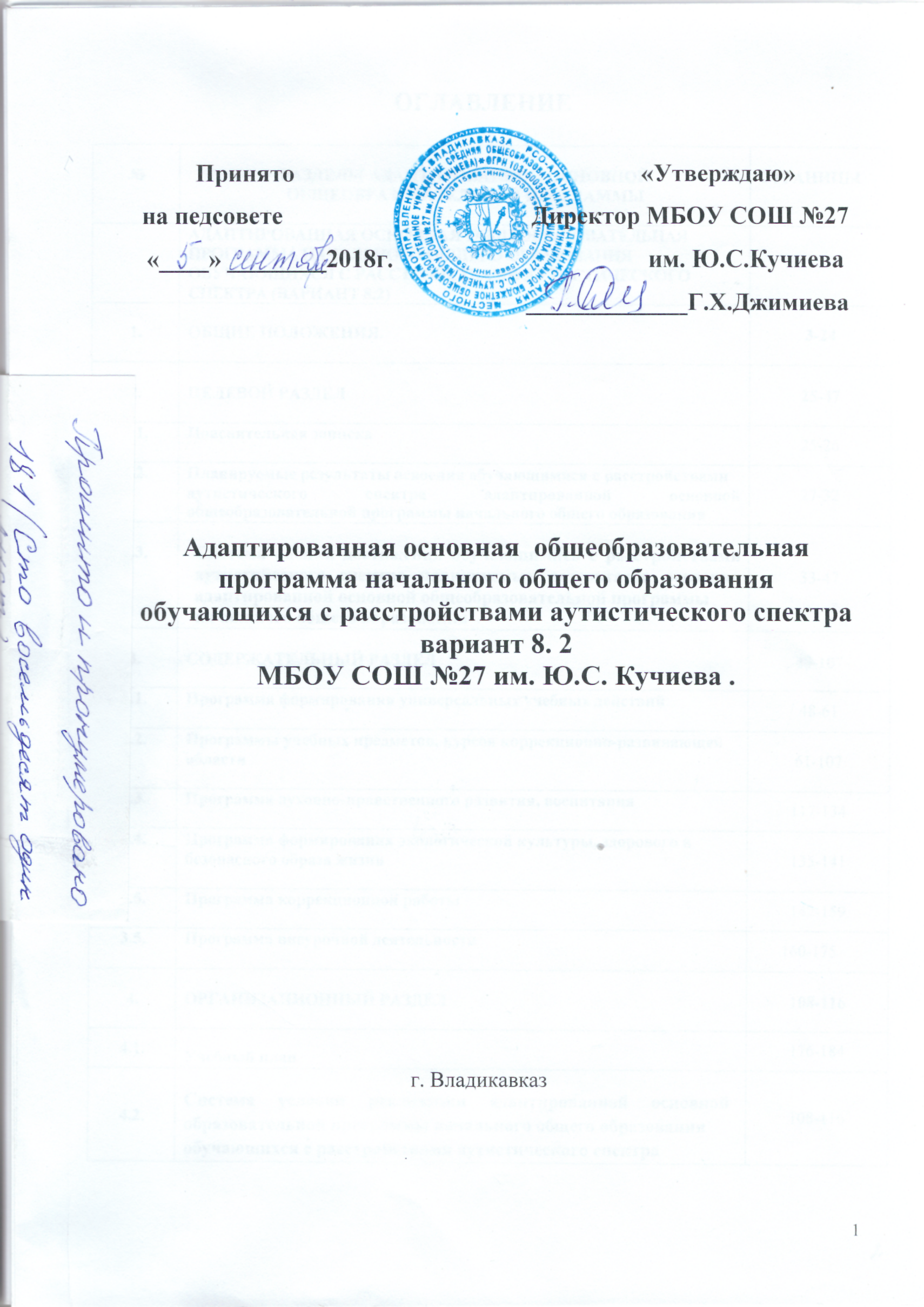 ОГЛАВЛЕНИЕ1. ОБЩИЕ ПОЛОЖЕНИЯАдаптированная основная общеобразовательная программа начального общего образования (далее АООП НОО) обучающихся с расстройствами аутистического спектра (далее РАС) ― это образовательная программа, адаптированная для обучения этой категории обучающихся с учетом особенностей их психофизического развития, индивидуальных возможностей, обеспечивающая коррекцию нарушений развития и социальную адаптацию.АООП НОО с РАС самостоятельно разрабатывается и утверждается МБОУ СОШ №27 имени Ю.С. Кучиева (далее – Школа) в соответствии с ФГОС НОО обучающихся с ОВЗ и с учетом примерной адаптированной основной общеобразовательной программы начального общего образования обучающихся с расстройствами аутистического спектра.АООП начального общего образования обучающихся с РАС определяет содержание образования, ожидаемые результаты и условия ее реализации.Структура АООП НОО обучающихся с РАСОсновная общеобразовательная программа начального общего образования обучающихся с РАС состоит из двух частей:обязательной части;части, формируемой участниками образовательных отношений.Соотношение частей и их объем определяется ФГОС НОО  обучающихся с ОВЗ.В структуре АООП НОО обучающихся с РАС представлены:Целевой раздел, включающий:-пояснительную записку, в которой раскрываются:цель реализации АООП;принципы и подходы к формированию АООП;общая характеристика АООП НОО;психолого-педагогическая характеристика обучающихся с РАС;особые образовательные потребности обучающихся с  РАС;планируемые результаты освоения обучающимися варианта адаптированной основной образовательной программы начального общего образования;систему оценки	достижения	обучающимися	планируемых	результатов освоения АООП НОО.Содержательный раздел, включающий:программу формирования универсальных учебных действий;-программу отдельных учебных предметов;-программу духовно-нравственного развития обучающихся;-программу формирования экологической культуры, здорового и безопасного образа жизни;-программу внеурочной деятельности;-направления и содержание программы коррекционной работы.Организационный раздел, содержащий:учебный план;систему специальных условий реализации АООП НОО обучающихся с РАС (кадровые, финансовые, материально-технические условия).Принципы и подходы к формированию АООП НОО обучающихся сРАСВ	основу	разработки	АООП	НОО	обучающихся	с	РАС	заложеныдифференцированный и деятельностный подходы.Дифференцированный подход к построению АООП ОО для обучающихся с РАС предполагает учет их особых образовательных потребностей, которые проявляются в неоднородности возможностей освоения содержания образования. Это обусловливает необходимость создания разных вариантов образовательной программы, в том числе и на основе индивидуального учебного плана. Варианты АООП (8.1, 8.2, 8.3 или 8.4) создаются в соответствии с дифференцированно сформулированными требованиями в ФГОС НОО обучающихся  с ОВЗ к:структуре образовательной программы;условиям реализации образовательной программы;результатам образования.Применение дифференцированного подхода к созданию образовательных программ обеспечивает вариативность содержания образования, предоставляя обучающимся с РАС возможность реализовать индивидуальный потенциал развития.Деятельностный подход основывается на теоретических положениях отечественной психологической науки, раскрывающих основные закономерности и структуру образования с учетом специфики развития личности обучающегося с РАС.Деятельностный подход в образовании строится на признании того, что развитие личности обучающихся с РАС школьного возраста определяется характером организации доступной им деятельности (предметно-практической и учебной).Основным средством реализации деятельностного подхода в образовании является обучение как процесс организации познавательной и предметно- практической деятельности обучающихся, обеспечивающий овладение ими содержанием образования.В контексте разработки АООП НОО обучающихся с РАС реализация деятельностного подхода обеспечивает:придание результатам образования социально и личностно значимого характера;прочное усвоение обучающимися знаний и опыта разнообразной деятельности и поведения, возможность их самостоятельного продвижения в изучаемых образовательных областях;существенное повышение мотивации и интереса к учению, приобретению нового опыта деятельности и поведения;обеспечение условий для общекультурного и личностного развития на основе формирования универсальных (базовых) учебных действий, которые обеспечивают не только успешное усвоение некоторых элементов системынаучных знаний, умений и навыков (академических результатов), но и, преждевсего, жизненной компетенции, составляющей основу социальной успешности.В основу формирования адаптированной основной общеобразовательной программы начального общего образования обучающихся с РАС положены следующие принципы:―принципы государственной политики РФ в области образования (гуманистический характер образования, единство образовательного пространства на территории Российской Федерации, светский характер образования, общедоступность образования, адаптивность системы образования к уровням и особенностям развития и подготовки обучающихся и воспитанников и др.);―принцип учета типологических и индивидуальных образовательных потребностей обучающихся;―принцип коррекционной направленности образовательного процесса;―принцип развивающей направленности образовательного процесса, ориентирующий его на развитие личности обучающегося и расширение его«Зоны ближайшего развития» с учетом особых образовательных потребностей;―онтогенетический принцип;―принцип преемственности, предполагающий взаимосвязь и непрерывность образования обучающихся с РАС на всех ступенях образования;―принцип целостности содержания образования, предполагающий перенос усвоенных знаний, умений, навыков и отношений, сформированных в условиях учебной ситуации, в различные жизненные ситуации, что обеспечит готовность обучающегося к самостоятельной ориентировке и активной деятельности в реальном мире;―принцип направленности на формирование деятельности, обеспечивающий возможность овладения обучающимися с РАС всеми видами доступной им предметно-практической деятельности, способами и приемами познавательнойи учебной деятельности, коммуникативной деятельности и нормативным поведением;―принцип сотрудничества с семьей.Психолого-педагогическая характеристика обучающихся с РАСРАС являются достаточно распространенной проблемой детского возраста и характеризуются нарушением развития коммуникации и социальных навыков. Общими являются аффективные проблемы и трудности развития активных взаимоотношений с динамично меняющейся средой, установка на сохранение постоянства в окружающем и стереотипность поведения детей. РАС связаны с особым системным нарушением психического развития ребенка, проявляющимся в становлении его аффективно-волевой сферы, в когнитивном и личностном развитии.В настоящее время говорят уже не только о детском аутизме, но и о широком круге расстройств аутистического спектра. Происхождение РАС накладывает отпечаток на характер и динамику нарушения психического развития ребенка, определяет сопутствующие трудности, влияет на прогноз социального развития. Вместе с тем, вне зависимости от этиологии степень нарушения (искажения) психического развития при аутизме может сильно различаться. При этом у многих детей диагностируется легкая или умеренная умственная отсталость, вместе с тем расстройства аутистического спектра обнаруживаются и у детей, чье интеллектуальное развитие оценивается как нормальное и даже высокое. Нередки случаи, когда дети с выраженным аутизмом проявляют избирательную одарённость. В соответствии с тяжестью аутистических проблем и степенью нарушения (искажения) психического развития выделяется четыре группы детей, различающихся целостными системными характеристиками поведения: характером избирательности во взаимодействии с окружающим, возможностями произвольной организации поведения и деятельности, возможными формами социальных контактов, способами аутостимуляции, уровнем психоречевого развития. Приводим характеристики, наиболее значимые для организации начального обучения, начиная от самых тяжёлых форм к более лёгким:Первая группа. Дети почти не имеют активной избирательности вконтактах со средой и людьми, что проявляется в их полевом поведении. Они практически не реагируют на обращение и сами не пользуются ни речью, ни невербальными средствами коммуникации, их аутизм внешне проявляется как отрешенность от происходящего.Дети будто не видят и не слышат, могут не реагировать явно даже на физический дискомфорт. Тем не менее, пользуясь в основном периферическим зрением, они редко ушибаются и хорошо вписываются в пространственное окружение, бесстрашно карабкаются, ловко перепрыгивают, балансируют. Не вслушиваясь, не обращая ни на что явного внимания, в своем поведении могут показывать неожиданное понимание происходящего. Полевое поведение, которое демонстрирует ребенок в данном случае, принципиально отличается от полевого поведения умственно отсталого ребенка. Ребенок с РАС отличается от гиперактивных и импульсивных детей: не откликается, не тянется, не хватает, не манипулирует предметами, а скользит мимо. Отсутствие возможности активно и направленно действовать с предметами проявляется в характерном нарушении формирования зрительно-двигательной координации. Этих детей можно мимолетно заинтересовать, но привлечь к минимально развернутому взаимодействию крайне трудно. При активной попытке сосредоточить ребенка, он может сопротивляться, но как только принуждение прекращается, он успокаивается. Негативизм в этих случаях не выражен активно, дети не защищаются, а просто уходят от неприятного вмешательства.При столь выраженных нарушениях организации целенаправленного действия дети с огромным трудом овладевают навыками самообслуживания, также как и навыками коммуникации. Они мутичны, хотя известно, что многие из них время от времени могут повторить за другими привлекшее их слово или фразу, а иногда откликнуться и неожиданно прокомментировать происходящее. Эти     слова     без      специальной      помощи      плохо      закрепляются      для а к т и в н о г оИспользования, остаются эхом увиденного или услышанного. При явном отсутствии активной собственной речи, их понимание обращенной речиостается под вопросом. Так, дети могут проявлять явную растерянность, непонимание простой и прямо адресованной им инструкции и, в то же время, эпизодически демонстрировать адекватное восприятие значительно более сложной речевой информации, прямо им не направленной и воспринятой из разговоров окружающих.При овладении навыками коммуникации с помощью карточек с изображениями, словами, в некоторых случаях письменной речью с помощью клавиатуры компьютера, эти дети могут показывать понимание происходящего значительно более полное, чем это ожидается окружающими. Они также могут показывать способности в решении сенсомоторных задач, в действиях с досками с вкладышами, с коробками форм, их сообразительность проявляется и в действиях с бытовыми приборами, телефонами, домашними компьютерами.Даже про этих, глубоко аутичных детей нельзя сказать, что они не выделяют человека из окружающего и не имеют потребности в общении и привязанности к близким. Они разделяют своих и чужих, это видно по меняющейся пространственной дистанции и возможности тактильного контакта, радуются, когда их кружат, подбрасывают. Именно со взрослым эти дети проявляют максимум доступной им избирательности: могут взять за руку, подвести к нужному им объекту и положить на него руку взрослого.Существуют отработанные методы установления и развития эмоционального контакта с такими детьми. Задачами последующей работы является постепенное вовлечение их во все более развернутое взаимодействие со взрослыми, в контакты со сверстниками, выработка навыков коммуникации и социально-бытовых навыков, и максимальная реализация открывающихся в этом процессе возможностей эмоционального, интеллектуального и социального развития ребенка. Реализация этих задач требует индивидуальной программы обучения такого ребенка. Эта индивидуальная программа должна предусматривать и включение его в группу других детей. У этого глубоко аутичного ребенка есть в этом внутренняя потребность, через других детей ему легче воспринимать учебную информацию, следуя за ними,легче выполнять требования взрослого. В зависимости от уровня интеллектуального развития обучающиеся этой группы могут осваивать варианты 8.3 или 8.4.образовательной программы.Вторая группа. Дети имеют лишь самые простые формы активного контакта с людьми, используют стереотипные формы поведения, в том числе речевого, стремятся к скрупулёзному сохранению постоянства и порядка в окружающем. Их аутистические установки более выражаются в активном негативизме(отвержении).В сравнении с первыми, эти дети значительно более активны в развитии взаимоотношений с окружением. В отличие от пассивного ребенка первой группы, для которого характерно отсутствие активной избирательности, поведение этих детей не полевое. У них складываются привычные формы жизни, однако они жестко ограничены и ребенок стремится отстоять их неизменность: здесь максимально выражено стремление сохранения постоянства в окружающем, в привычном порядке жизни - избирательность в еде, одежде, маршруте прогулок. Эти дети с подозрением относятся ко всему новому, могут проявлять выраженный сенсорный дискомфорт, брезгливость, бояться неожиданностей, они легко фиксируют испуг и, соответственно, могут накапливать стойкие страхи. Неопределенность, неожиданный сбой в порядке происходящего, могут дезадаптировать ребенка и спровоцировать поведенческий срыв, который может проявиться в активном негативизме, генерализованной агрессии и самоагрессии.В привычных же, предсказуемых условиях они могут быть спокойны, довольны и более открыты к общению. В этих рамках они легче осваивают социально- бытовые навыки и самостоятельно используют их в привычных ситуациях. В сложившемся моторном навыке такой ребенок может проявить умелость, даже искусность: нередки прекрасный каллиграфический почерк, мастерство в рисунке орнамента, в детских поделках и т.д.  Сложившиеся навыки прочны, ноони слишком жестко связаны с теми жизненными ситуациями, в которых были выработаны  и  необходима  специальная  работа  для  перенесения  их  в  новыеусловия. Характерна речь штампами, требования ребенка выражаются словами и фразами в инфинитиве, во втором или в третьем лице, складывающимися на основе эхолалии (повторения слов взрослого – «накрыть», «хочешь пить» или подходящих цитат из песен, мультфильмов). Речь развивается в рамках стереотипа и тоже привязана к определенной ситуации.Именно у этих детей в наибольшей степени обращают на себя внимание моторные и речевые стереотипные действия (особые, нефункциональные движения, повторения слов, фраз, действий – как разрывание бумаги, перелистывание книги). Они субъективно значимы для ребенка и могут усилиться в ситуациях тревоги: угрозы появления объекта страха или нарушения привычного порядка. Это могут быть примитивные стереотипные действия, а могут быть и достаточно сложные, как рисунок, пение, порядковый счет, или даже значительно более сложная математическая операция – важно, что это упорное воспроизведение одного и того же действия в стереотипной форме. Эти стереотипные действия ребенка важны ему для стабилизации внутренних состояний и защиты от травмирующих впечатлений извне. При успешной коррекционной работе нужды аутостимуляции могут терять свое значение и стереотипные действия, соответственно, редуцируются.В стереотипных действиях аутостимуляции могут проявляться не реализуемые на практике возможности такого ребенка: уникальная память, музыкальный слух, одаренность в математических вычислениях, лингвистические способности. В привычных рамках упорядоченного обучения часть таких детей может усвоить программу не только коррекционной (специальной), но и массовой школы. Проблема в том, что знания без специальной работы осваиваются детьми механически, укладываются в набор стереотипных формулировок, воспроизводимых ребенком в ответ на вопрос, заданный в привычной форме. Надо понимать, что эти механически освоенные знания   без   специальной   работы   не   смогут   использоваться   ребенком    в р е а л ь н о й жизни. Проблемой этих детей является крайняя фрагментарность представлений об окружающем, ограниченность картины мира сложившимсяузким жизненным стереотипом.Ребенок этой группы очень привязан к своим близким, введение его в детское учреждение может быть осложнено этим обстоятельством. Тем не менее, эти дети, как правило, хотят идти в школу, интересуются другими детьми и включение их в детский коллектив необходимо для развития гибкости в их поведении, возможности подражания и смягчения жестких установок сохранения постоянства в окружающем. При всех проблемах социального развития, трудностях адаптации к меняющимся условиям такой ребенок при специальной поддержке в большинстве случаев способен обучаться в условиях детского учреждения.В зависимости от уровня интеллектуального развития обучающиеся этой группы могут осваивать варианты 8.2. или 8.3. образовательной программы.Третья группа. Дети имеют развёрнутые, но крайне косные формы контакта с окружающим миром и людьми –достаточно сложные, но жёсткие программы поведения (в том числе речевого), плохо адаптируемые к меняющимся обстоятельствам, и стереотипные увлечения. Это создаёт экстремальные трудности во взаимодействии с людьми и обстоятельствами, их аутизм проявляется как поглощенность собственными стереотипными интересами и неспособность выстраивать диалогическое взаимодействие.Эти дети стремятся к достижению, успеху, и их поведение можно назвать целенаправленным. Проблема в том, что для того, чтобы активно действовать, им требуется полная гарантия успеха, переживания риска, неопределенности их дезорганизуют. Если в норме самооценка ребенка формируется в ориентировочно-исследовательской деятельности, в реальном опыте удач и неудач, то для этого ребенка значение имеет только стабильное подтверждение своей успешности. Он мало способен к исследованию, гибкому диалогу сОбстоятельствами и принимает лишь те задачи, с которыми заведомо может справиться.Стереотипность этих детей в большей степени выражается в стремлении сохранить не постоянство их окружения, а неизменность собственной программы действий, необходимость по ходу менять программу действий (а этого и требует диалог) может спровоцировать у такого ребенка аффективный срыв. Близкие, в связи со стремлением такого ребенка во чтобы то ни стало настоять на своем, часто оценивают его как потенциального лидера. Это ошибочное мнение, поскольку неумение вести диалог, договариваться, находить компромиссы и выстраивать сотрудничество, не только нарушает взаимодействие ребенка со взрослыми, но и выбрасывает его из детского коллектива.При огромных трудностях выстраивания диалога с обстоятельствами дети способны к развернутому монологу. Их речь грамматически правильная, развернутая, с хорошим запасом слов может оцениваться как слишком правильная и взрослая - «фонографическая». При возможности сложных монологов на отвлеченные интеллектуальные темы этим детям трудно поддержать простой разговор.Умственное развитие таких детей часто производит блестящее впечатление, что подтверждается результатами стандартизированных обследований. При этом, в отличие от других детей с РАС, их успехи более проявляются в вербальной, а не в невербальной области. Они могут рано проявить интерес к отвлеченным знаниям и накопить энциклопедическую информацию по астрономии, ботанике, электротехнике, генеалогии, и производят впечатление «ходячих энциклопедий». При блестящих знаниях в отдельных областях, связанных с их стереотипными интересами, дети имеют ограниченное и фрагментарное представление о реальном окружающем мире. Они получают удовольствие от самого выстраивания информации в ряды, ее систематизации, однако эти интересы и умственные действия тожеСтереотипны,  мало	связаны	с	реальностью	и	являются	для	них	родом аутостимуляции.При значительных достижениях в интеллектуальном и речевом развитии эти дети гораздо менее успешны в моторном - неуклюжи, крайне неловки, у них страдают навыки самообслуживания. В области социального развития они демонстрируют чрезвычайную наивность и прямолинейность, нарушается развитие социальных навыков, понимания и учета подтекста и контекста происходящего. При сохранности потребности в общении, стремлении иметь друзей, они плохо понимают другого человека.Характерным является заострение интереса такого ребенка к опасным, неприятным, асоциальным впечатлениям. Стереотипные фантазии, разговоры, рисунки на темы «страшного» тоже являются особой формой аутостимуляции. В этих фантазиях ребенок получает относительный контроль над испугавшим его рискованным впечатлением и наслаждается им, воспроизводя сноваи снова. В раннем возрасте такой ребенок может оцениваться как сверходаренный, позже	обнаруживаются	проблемы	выстраивания	гибкого	взаимодействия, трудности	произвольного	сосредоточения,	поглощенность		собственными сверхценными	стереотипными	интересами.		При		всех	этих	трудностях, социальная адаптация таких детей, по крайней мере, внешне, значительно более успешна, чем в случаях двух предыдущих групп. Эти дети, как правило,обучаются		по			программе		массовой		школы	в	условиях		класса	или индивидуально, могут стабильно получать отличные оценки, но и они крайне нуждаются  в	постоянном	специальном		сопровождении,  позволяющем		им получить	опыт		диалогических	отношений, расширить	круг	интересов		и представление		об	окружающем	и	окружающих, сформировать н а в ы к иСоциального поведения.В зависимости от уровня интеллектуального развития обучающиеся этой группы могут осваивать варианты 8.3 (реже) или 8.1, 8.2 (чаще) образовательной программы.Четвертая группа. Для этих детей произвольная организация очень сложна, но в принципе доступна. Они быстро устают, могут истощаться и перевозбуждаться, имеют выраженные проблемы организации внимания, сосредоточения на речевой инструкции, ее полного понимания. Характерна задержка в психоречевом и социальном развитии. Трудности взаимодействия с людьми и меняющимися обстоятельствами проявляются в том, что, осваивая навыки взаимодействия и социальные правила поведения, дети стереотипно следуют им и теряются при неподготовленном требовании их изменения. В отношениях с людьми проявляют задержку эмоционального развития, социальную незрелость, наивность.При всех трудностях, их аутизм наименее глубок, он выступает уже не как защитная установка, а как лежащие на поверхности трудности общения - ранимость, тормозимость в контактах и проблемы организации диалога и произвольного взаимодействия. Эти дети тоже тревожны, для них характерно легкое возникновение чувства сенсорного дискомфорта, они готовы испугаться при нарушении привычного хода событий, смешаться при неудаче и возникновении препятствия. Отличие их в том, что они более, чем другие, ищут помощи близких, чрезвычайно зависят от них, нуждаются в постоянной поддержке и ободрении. Стремясь получить одобрение и защиту близких, дети становятся слишком зависимы от них: ведут себя чересчур правильно, боятся отступить от выработанных и зафиксированных форм одобренного поведения. В этом проявляется их типичная для любого аутичного ребенка негибкость и стереотипность.Ограниченность такого ребенка проявляется в том, что он стремится строить свои отношения с миром только опосредованно, через взрослого человека. С его помощью он контролирует контакты со средой, и старается обрести устойчивость в нестабильной ситуации. Вне освоенных и затверженных правил поведения эти дети очень плохо организуют себя, легко перевозбуждаются и становятся импульсивными. Понятно, что в этих условиях ребенок особенно чувствителен к нарушению контакта, отрицательной оценкеВзрослого. Потеряв связь со своим эмоциональным донором, переводчиком и упорядочивателем смыслов происходящего вокруг, такой ребенок останавливается в развитии и может регрессировать к уровню, характерному для детей второй группы.Тем не менее, при всей зависимости от другого человека среди всех аутичных детей только дети четвертой группы пытаются вступить в диалог с обстоятельствами (действенный и речевой), хотя и имеют огромные трудности в его организации. Психическое развитие таких детей идет с более равномерным отставанием. Характерны неловкость крупной и мелкой моторики, некоординированность движений, трудности усвоения навыков самообслуживания; задержка становления речи, ее нечеткость, неартикулированность, бедность активного словарного запаса, поздно появляющаяся, аграмматичная фраза; медлительность, неровность в интеллектуальной деятельности, недостаточность и фрагментарность представлений об окружающем, ограниченность игры и фантазии. В отличие от детей третьей группы, достижения здесь больше проявляются в невербальной области, возможно вконструировании.В сравнении с "блестящими", явно вербально интеллектуально одаренными детьми третьей группы, они сначала производят неблагоприятное впечатление: кажутся рассеянными, растерянными, интеллектуально ограниченными. Педагогическое обследование часто обнаруживает у них состояние, пограничное между задержкой психического развития и умственной отсталостью. Оценивая эти результаты, необходимо, однако, учитывать,  что дети четвертой группы в меньшей степени используют готовые стереотипы - пытаются говорить и действовать спонтанно, вступать в речевой и действенный диалог со средой. Именно в этих прогрессивных для их развития попытках общаться, подражать, обучаться они и проявляют свою неловкость. Трудности их велики, они истощаются в произвольном взаимодействии, и в ситуации истощения и у них могут проявиться моторные стереотипии. Стремление отвечать правильно мешает им учиться думать самостоятельно, проявлятьИнициативу. Эти дети также наивны, неловки, негибки в социальных навыках, фрагментарны в своей картине мира, затрудняются в понимании подтекста и контекста происходящего. Однако при адекватном коррекционном подходе именно они дают наибольшую динамику развития и имеют наилучший прогноз психического развития и социальной адаптации. У этих детей мы также встречаемся с парциальной одаренностью, которая имеет перспективы плодотворной реализации.В зависимости от уровня интеллектуального развития обучающиеся этой группы могут осваивать варианты 8.2. или 8.1. образовательной программы.Представленные группы являются основными ориентирами психологической диагностики, представляя возможные степени и формы нарушения контакта с миром, в которых может реализоваться детский аутизм. Вместе с тем, оценка тяжести состояния и определение прогноза не могут осуществляться вне понимания того, что ребёнок, даже испытывая самые серьезные трудности, находится в процессе развития. То есть, даже в пределах одной группы детей со сравнимой тяжестью аутистических проблем существуют индивидуальные различия в проявлении тенденций к установлению более активных и сложных отношений с миром. Сами выделенные группы не являются отдельными формами детского аутизма, скорее это способ ориентировки в континууме выраженности нарушений возможностей ребёнка активно взаимодействовать с людьми и обстоятельствами. При успешной коррекционной работе ребёнок может осваивать более сложные отношения со средой и людьми: формировать активную избирательность, целенаправленность в поведении, осваивать социальные правила, нормы поведения и соответственно значительно продвигаться в речевом и интеллектуальном развитии, в том числе и в период младшего школьного возраста.Трудности и возможности ребёнка с аутизмом к школьному возрасту значительно различается и в зависимости от того, получал ли он ранее адекватную специальную поддержку. Вовремя оказанная и правильноОрганизованная психолого-педагогическая помощь позволяет поддержать попытки ребёнка вступить в более активные и сложные отношения с миром и предотвратить формирование наиболее грубых форм патологической аутистической защиты, блокирующей его развитие. То есть, уровень психического развития пришедшего в школу ребёнке с РАС, его оснащённость средствами коммуникации и социальными навыками зависят не только от характера и даже степени выраженности первичных биологически обусловленных проблем, но и от социального фактора – качества предшествующего обучения и воспитания.Широкий спектр различий детей с РАС обусловлен и тем, что достаточно часто описанные выше типические проблемы детского аутизма, серьезные сами по себе, осложняются и другими патологическими условиями. Синдром детского аутизма может быть частью картины разных аномалий детского развития, разных детских заболеваний, в том числе и процессуального характера. Среди детей с РАС могут быть дети, дополнительно имеющие нарушения моторно-двигательного аппарата, сенсорные аномалии, иные, не впрямую связанные с проблемами аутистического спектра, трудности речевого и умственного развития. РАС могут отмечаться и у детей со сложными и множественными нарушениями развития. Решение об отнесении такого ребенка именно к детям с РАС целесообразно в том случае, если проблемы аутистического круга выходят на первый план в общей картине нарушения его психического и социального развития. Поскольку только смягчение аутистических установок ребенка и вовлечение его в развивающее взаимодействие открывает возможность использования в коррекционной работе методов, разработанных для других категорий детей с ОВЗ и адекватных его индивидуальным образовательным потребностям.Таким образом, вследствие крайней неоднородности состава детей с РАС диапазон различий в требуемом уровне и содержании их начального школьного образования должен быть максимально широким, соответствующим возможностям и потребностям всех таких детей: включать как образование,сопоставимое по уровню и срокам овладения с образованием нормально развивающихся сверстников, так и возможность специального (коррекционного) обучения на протяжении всего младшего школьного возраста. Важно подчеркнуть, что для получения начального образования даже наиболееблагополучные дети с РАС нуждаются в специальной поддержке, гарантирующей удовлетворение их особых образовательных потребностей.Особые	образовательные	потребности	обучающихся	с расстройствами аутистического спектраРазвитие связей аутичного ребёнке с близким человеком и социумом в целом нарушено и осуществляется не так в норме, и не так, как у других детей с ОВЗ. Психическое развитие при аутизме не просто задержано или нарушено, оно искажено, поскольку психические функции такого ребёнке развиваются не  в русле социального взаимодействия и решения реальных жизненных задач, а в большой степени как средство аутостимуляции, средство ограничения, а не развития взаимодействия со средой и другими людьми.Искажение развития характерно проявляется в изменении соотношения простого и сложного в обучении ребёнке. Он может иметь фрагментарные представления об окружающем, не выделять и не осмыслять простейших связей в происходящем в обыденной жизни, чему специально не учат обычного ребёнке. Может не накапливать элементарного бытового жизненного опыта, но проявлять компетентность в более формальных, отвлечённых областях знания – выделять цвета, геометрические формы, интересоваться цифрами, буквами, грамматическими формами и т.п. Этому ребёнку трудно активно приспосабливаться к меняющимся условиям, новым обстоятельствам, поэтому имеющиеся у таких детей способности и даже уже выработанные навыки и накопленные знания плохо реализуются в жизни.Передача таким детям социального опыта, введение их в культуру представляют особенную трудность. Установление эмоционального контакта и вовлечение ребёнке в развивающее практическое взаимодействие, в совместноеосмысление	происходящего	представляют	базовую	задачу	специальной психолого-педагогической помощи при аутизме.Особые образовательные потребности детей с аутизмом в периодначального школьного обучения включают, помимо общих, свойственных всем детям с ОВЗ, следующие специфические нужды:в значительной части случаев в начале обучения возникает необходимость постепенного и индивидуально дозированного введения ребенка в ситуацию обучения в классе. Посещение класса должно быть регулярным, но регулируемым в соответствии с наличными возможностями ребенка справляться с тревогой, усталостью, пресыщением и перевозбуждением. По мере привыкания ребенка к ситуации обучения в классе оно должно приближаться к его полному включению в процесс начального школьного обучения;выбор уроков, которые начинает посещать ребенок, должен начинаться с тех, где он чувствует себя наиболее успешным и заинтересованным и постепенно, по возможности, включает все остальные;большинство детей с РАС значительно задержано в развитии навыков самообслуживания и жизнеобеспечения: необходимо быть готовым к возможной бытовой беспомощности и медлительности ребенка, проблемам с посещением туалета, столовой, с избирательностью в еде, трудностями с переодеванием, с тем, что он не умеет задать вопрос, пожаловаться, обратиться за помощью. Поступление в школу обычно мотивирует ребенка на преодоление этих трудностей и его попытки должны быть поддержаны специальной коррекционной работой по развитию социально-бытовых навыков;необходима специальная поддержка детей (индивидуальная и при работе в группе) в развитии возможностей вербальной и невербальной коммуникации: обратиться за информацией и помощью, выразить свое отношение, оценку, согласие или отказ, поделитьсявпечатлениями;может возникнуть необходимость  во временной и индивидуально дозированной поддержке тьютором организации всего пребывания ребенка вшколе и его учебного поведения на уроке; поддержка должна постепенно редуцироваться и сниматься по мере привыкания ребенка, освоения им порядка школьной жизни, правил поведения в школе и на уроке, навыков социально-бытовой адаптации и коммуникации;в начале обучения, при выявленной необходимости, наряду с посещением групповых занятий, ребенок должен быть обеспечен дополнительными индивидуальными занятиями с педагогом по отработке форм адекватного учебного поведения, умения вступать в коммуникацию и взаимодействие с учителем, адекватно воспринимать похвалу и замечания;периодические индивидуальные педагогические занятия (циклы занятий) необходимы ребенку с РАС даже при сформированном адекватном учебном поведении для контроля за освоением им нового учебного материала в классе (что может быть трудно ему в период привыкания к школе) и, при необходимости, для оказания индивидуальной коррекционной помощи в освоении Программы;необходимо создание особенно четкой и упорядоченной временно- пространственной структуры уроков и всего пребывания ребенка в школе, дающее ему опору для понимания происходящего и самоорганизации;необходима специальная работа по подведению ребенка к возможности участия во фронтальной организации на уроке: планирование обязательного периода перехода от индивидуальной вербальной и невербальной инструкции к фронтальной;в использовании форм похвалы, учитывающих особенности детей с РАС и отработке возможности адекватно воспринимать замечания в свой адрес и в адрес соучеников;в организации обучения такого ребенка и оценке его достижений необходим учтёт специфики освоения навыков и усвоения информации при аутизме особенностей освоения «простого» и «сложного»;необходимо введение специальных разделов коррекционного обучения, способствующих преодолению фрагментарности представлений обокружающем, отработке средств коммуникации, социально-бытовых навыков;необходима специальная коррекционная работа по осмыслению, упорядочиванию и дифференциации индивидуального жизненного опыта ребенка, крайне неполного и фрагментарного; оказание ему помощи в проработке впечатлений, воспоминаний, представлений о будущем, развитию способности планировать, выбирать, сравнивать;ребенок с РАС нуждается в специальной помощи в упорядочивании и осмыслении усваиваемых знаний и умений, не допускающей их механического формального накопления и использования для аутостимуляции;ребенок с РАС нуждается, по крайней мере, на первых порах, в специальной организации на перемене, в вовлечении его в привычные занятия, позволяющие ему отдохнуть и, при возможности включиться во взаимодействие с другими детьми;ребенок с РАС для получения начального образования нуждается в создании условий обучения, обеспечивающих обстановку сенсорного и эмоционального комфорта (отсутствие резких перепадов настроения, ровный и теплый тон голоса учителя в отношении любого ученика класса), упорядоченности и предсказуемости происходящего;необходима специальная установка педагога на развитие эмоционального контакта с ребенком, поддержание в нем уверенности в том, что его принимают, ему симпатизируют, в том, что он успешен на занятиях;педагог должен стараться транслировать эту установку соученикам ребенка с РАС, не подчеркивая его особость, а показывая его сильные стороны и вызывая к нему симпатию своим отношением, вовлекать детей в доступное взаимодействие;необходимо развитие внимания детей к проявлениям близких взрослых и соучеников и специальная помощь в понимании ситуаций, происходящих с другими людьми, их взаимоотношений;для социального развития ребёнке необходимо использовать существующие у него избирательные способности;процесс его обучения в начальной школе должен поддерживаться психологическим сопровождением, оптимизирующим взаимодействие ребёнкес педагогами и соучениками, семьи и школы;ребенок с РАС уже в период начального образования нуждается в индивидуально дозированном и постепенном расширении образовательного пространства за пределы образовательного учреждения.ЦЕЛЕВОЙ РАЗДЕЛПояснительная запискаЦель	реализации	адаптированной	основной	общеобразовательной программы начального общего образованияАдаптированная основная общеобразовательная программа начального общего образования для обучающихся с расстройствами аутистического спектра направлена на овладение обучающимися учебной деятельностью и формирование у них общей культуры, обеспечивающей разностороннее развитие их личности (нравственно-эстетическое, социально-личностное, интеллектуальное, физическое), в соответствии с принятыми в семье и обществе духовно-нравственными и социокультурными ценностями.АООП НОО определяет содержание и организацию образовательной деятельности на уровне НОО и обеспечивает следующих задач (в соответствии с пунктом 1.8 Стандарта):формирование общей культуры, обеспечивающей разностороннее развитие личности обучающихся;охрана и укрепление физического и психического здоровья детей, в том числе их социального и эмоционального благополучия;формирование основ гражданской идентичности и мировоззрения обучающихся в соответствии с принятыми в семье и обществе духовно- нравственными и социокультурными ценностями;формирование основ учебной деятельности;создание специальных условий для получения образования14 в соответствии с возрастными, индивидуальными особенностями и особыми образовательными потребностями, развитие способностей и творческого потенциала каждого обучающегося как субъекта отношений в сфере образования;обеспечение вариативности и разнообразия содержания АООП НОО и организационных  форм  получения  образования  обучающимися  с  учетом  ихобразовательных     потребностей,     способностей     и     состояния    здоровья,типологических и индивидуальных особенностей;формирование социокультурной и образовательной среды с учетом общих и особых образовательных потребностей разных групп обучающихся.Принципы и подходы к формированию адаптированной основной общеобразовательной программы начального общего образованияПредставлены в разделе 1. Общие положения.Общая	характеристика	адаптированной	основной общеобразовательной программы начального общего образованияВариант 8.2. АООП НОО предполагает, что обучающийся с РАС получает образование, сопоставимое по конечным достижениям с образованием сверстников, не имеющих ограничений по возможностям здоровья, в пролонгированные сроки. Данный вариант предполагает пролонгированные сроки обучения: пять лет (с одним первым дополнительным классом) - для детей, получивших дошкольное образование; шесть лет (с двумя первыми дополнительными классами) -для детей, не получивших дошкольное образование, способствующее освоению НОО на основе АООП.Данный вариант предполагает в большей степени развитие у обучающихся жизненной компетенции на основе планомерного введения в более сложную социальную среду, поэтапное формирование учебной деятельности и коммуникативного поведения, расширение жизненного опыта, социальных контактов с детьми и взрослыми.Обязательным является организация и расширение повседневных социальных контактов, включение специальных курсов коррекционно- развивающего направления, особое структурирование содержания обучения на основе усиления внимания к целенаправленному развитию эмоционально- личностной сферы и коммуникативного поведения, формированию жизненной компетенции, а также применение как общих, так и специальных методов и приемов обучения.Планируемые результаты освоения обучающимися с расстройствами аутистического спектра адаптированной основной общеобразовательной программы начального общего образованияРезультаты освоения обучающимися с РАС АООП НОО оцениваются как итоговые на момент завершения начального общего образования.Освоение адаптированной общеобразовательной программы начального общего образования (вариант 2), созданной на основе Стандарта, обеспечивает достижение обучающимися с расстройствами аутистического спектра трех видов результатов: личностных, метапредметных и предметных.Личностные результаты освоения адаптированной основной образовательной программы начального общего образования включают индивидуально-личностные качества и социальные (жизненные) компетенции обучающегося, социально значимые ценностные установки, необходимые для достижения основной цели современного образования ― введения обучающихся с РАС в культуру, овладение ими социокультурным опытом.Достижение личностных результатов обеспечивается содержанием отдельных учебных предметов и внеурочной деятельности; овладением доступными видами деятельности; опытом социального взаимодействия.Личностные результаты освоения АООП НОО должны отражать динамику:понимания  причин  и	мотивов  эмоциональных	проявлений, поступков, поведения других людей;принятия и освоения своей социальной роли;формирования и развития мотивов учебной деятельности;потребности в общении, владения навыками коммуникации и адекватными ритуалами социального взаимодействия;развития навыков сотрудничества со взрослыми и сверстниками в различных ситуациях взаимодействия;способности к осмыслению социального окружения, своего места в нем;принятия соответствующих возрасту ценностей и социальныхролей;овладения начальными навыками адаптации в динамично изменяющейся среде;овладения социально-бытовыми умениями, используемыми в повседневной жизни (представления об устройстве домашней и школьной жизни; умение включаться в разнообразные повседневные школьные дела; владение речевыми средствами для включения в повседневные школьные и бытовые дела, навыками коммуникации, в том числе устной, в различных видах учебной и внеурочной деятельности).Метапредметные результаты освоения АООП НОО, освоения АООП НОО, включающие освоенные обучающимися универсальные учебные действия (познавательные, регулятивные и коммуникативные), обеспечивающие овладение ключевыми компетенциями (составляющими основу умения учиться) и межпредметными знаниями, а также способность решать учебные и жизненные задачи и готовность к овладению в дальнейшем АООП основного общего образования.Метапредметные результаты освоения АООП НОО соответствуют ФГОС НОО за исключением:готовности слушать собеседника и вести диалог;готовности признавать возможность существования различных точек зрения и права каждого иметь свою;излагать свое мнение и аргументировать свою точку зрения и оценку событий;определения общей цели и путей ее достижения;умения договариваться о распределении функций и ролей в совместной деятельности.Предметные результаты освоения АООП НОО с учетом специфики содержания образовательных областей, включающих в себя конкретные учебные предметы, должны отражать:ФилологияРусский язык. Литературное чтение.понимание обучающимися того, что язык представляет собой явление национальной культуры и основное средство человеческого общения, осознание значения русского языка как государственного языка Российской Федерации, языка межнационального общения;практическое овладение языком как средством общения (в условиях предметно-практической, учебной и различных внеурочных видов деятельности), включая владение грамотой, основными речевыми формами и правилами их применения; использование словесной речи (в устной и письменной формах) для решения жизненных и образовательных задач;умения выбрать адекватные средства вербальной и невербальной коммуникации в зависимости от собеседника;сформированность позитивного отношения к правильной устной и письменной речи, стремления к улучшению качества собственной речи;овладение орфографическими знаниями и умениями, каллиграфическими навыками;сформированность интереса к чтению доступных литературных произведений, наличие положительного читательского опыта и личных читательских предпочтений;овладение техникой чтения вслух (реализуя возможности воспроизведения звуковой и ритмико-интонационной структуры речи) и про себя; владениеэлементарными приемами анализа и интерпретации текста, понимание смысла прочитанного, участие в обсуждении текста, оценивание поступков героев;овладение различными видами чтения (ознакомительное, изучающее, выборочное, поисковое).Иностранный язык:приобретение начальных навыков общения в устной и письменной форме с носителями иностранного языка на основе своих речевых возможностей и потребностей; освоение правил речевого и неречевого поведения;освоение начальных лингвистических представлений, необходимых дляовладения на элементарном уровне устной и письменной речью на иностранном языке, расширение лингвистического кругозора;сформированность дружелюбного отношения и толерантности к носителям другого языка на основе знакомства с жизнью своих сверстников в других странах, с детским фольклором и доступными образцами детской художественной литературы.Математика и информатикаМатематика и информатика:использование начальных математических знаний для познания окружающих предметов, процессов, явлений, оценки количественных и пространственных отношений в процессе организованной предметно-практической деятельности;овладение простыми логическими операциями, пространственными представлениями, необходимыми вычислительными навыками, математической терминологией, необходимой для освоения содержания курса;приобретение начального опыта применения математических знаний в повседневных ситуациях;умение выполнять арифметические действия с числами; накопление опыта решения доступных обучающемуся по смыслу и речевому оформлению текстовых задач; умение распознавать и изображать геометрические фигуры, составлять и использовать таблицы для решения математических задач, владение простыми навыками работы с диаграммами, умение объяснять,сравнивать и обобщать информацию, делать выводы (используя доступные вербальные и невербальные средства).приобретение первоначальных представлений о компьютерной грамотности.Обществознание и естествознаниеОбществознание и естествознание Окружающий мир:сформированность чувства гордости за национальные свершения, открытия, победы;сформированность уважительного отношения к России, родному краю, своей семье, истории, культуре, природе нашей страны, её современной жизни;осознание целостности окружающего мира, освоение основ экологической грамотности, элементарных правил нравственного поведения в мире природы и людей, норм здоровьесберегающего поведения в природной и социальной среде;освоение доступных способов изучения природы и общества в условиях интересных и доступных для обучающегося видов деятельности; развитие навыков устанавливать и выявлять причинно-следственные связи в окружающем мире (с учетом индивидуальных возможностей обучающегося).Основы религиозных культур и светской этикиОсновы религиозных культур и светской этики:формирование первоначальных представлений о светской этике, о традиционных религиях;воспитание нравственности, основанной на свободе совести и вероисповедания, духовных традициях народов России;осознание ценности человеческой жизни.ИскусствоИзобразительное искусство:сформированность первоначальных представлений о роли изобразительного искусства в жизни человека;развитие интереса к изобразительному искусству и изобразительной деятельности, потребности в художественном творчестве;владение практическими умениями и навыками в восприятии произведений искусства;овладение элементарными практическими умениями и навыками в различных видах художественной деятельности (рисунке, живописи, скульптуре, художественном конструировании), а также в специфических формах художественной деятельности, базирующихся на ИКТ (цифровая фотография, видеозапись, элементы мультипликации и пр.).Музыка:сформированность первоначальных представлений о роли музыки в жизничеловека;развитие интереса к музыкальному искусству и музыкальной деятельности.ТехнологияТехнология (труд):получение первоначальных представлений о значении труда в жизни человека и общества, о профессиях;формирование представлений о свойствах материалов;приобретение навыков самообслуживания; овладение доступными трудовыми умениями и навыками использования инструментов и обработки различных материалов; усвоение правил техники безопасности;развитие интереса и способностей к предметно-преобразующей деятельности, воспитание творческого подхода к решению доступных технологических задач;приобретение первоначальных навыков совместной продуктивной деятельности, сотрудничества, взаимопомощи, планирования и организации.Физическая культураФизическая культура (адаптивная)формирование первоначальных представлений о значении физической культуры для укрепления здоровья человека, физического развития;формирование умения следить за своим физическим состоянием, осанкой; понимание простых инструкций в ходе игр и при выполнении физических упражнений; овладение в соответствии с возрастом и индивидуальными особенностями доступными видами физкультурно-спортивной деятельности.Система оценки достижения обучающимися с РАС планируемых результатов освоения АООП НОООбщие положенияВ соответствии с требованиями ФГОС НОО обучающихся с ОВЗ в Школе разработана система оценки индивидуальных образовательных достижений обучающимися с РАС планируемых результатов освоения АООП НОО (далее – система оценки) являющаяся основой перехода ребенка к следующему уровню образования.Предметом оценки являются достижения (подготовка) обучающихся как отражение  степени  достижения  планируемых  результатов	освоения АООП НОО, т.е. результаты образования как итогов освоения содержания АООП НОО.Система оценки достижения обучающимися с РАС планируемых результатов освоения АООП НОО призвана решить следующие задачи:закреплять основные направления и цели оценочной деятельности, описывать объект и содержание оценки, критерии, процедуры и состав инструментария оценивания, формы представления результатов, условия и границы применения системы оценки;ориентировать образовательный процесс на духовно-нравственное развитие и воспитание обучающихся, достижение планируемых результатов освоения содержания учебных предметов и формирование универсальных учебных действий;обеспечивать комплексный подход к оценке результатов освоения адаптированной основной образовательной программы начального общего образования, позволяющий вести оценку предметных, метапредметных и личностных результатов;предусматривать оценку достижений обучающихся и оценку эффективности деятельности образовательногоучреждения;позволять осуществлять оценку динамики учебных достижений обучающихся и развития жизненной компетенции.В соответствии с ФГОС НОО обучающихся с РАС основными направлениями оценки достижений обучающихся являются:оценка академических знаний;оценка социального опыта (жизненной компетенции).При определении подходов к осуществлению оценки результатов индивидуальных образовательных достижений мы опираемся на следующие принципы:комплексности оценки достижений обучающихся в освоении содержания АООП НОО обучающихся с РАС, предполагающей оценку освоенных обучающимися академических знаний по основным образовательным областям, а также социального опыта (жизненных компетенций), необходимого для их включения во все важнейшие сферы жизни и деятельности, адекватные возрасту и возможностям развития;дифференциации оценки достижений с учетом типологических и индивидуальных особенностей развития и особых образовательных потребностей обучающихся с РАС;динамичности оценки достижений в освоении обучающимися содержания АООП НОО, предполагающей изучение изменений его психического и социального развития, индивидуальных способностей и возможностей;единства параметров, критериев и инструментария оценки достижений в освоении обучающимися содержания АООП НОО.Эти принципы, отражая основные закономерности целостного процесса образования обучающихся с РАС, самым тесным образом взаимосвязаны и касаются одновременно разных сторон процесса осуществления оценки результатов их образования.Основными направлениями системы оценки являются: внешняя оценка и внутренняя оценка.Внутренняя   оценка   —   это   оценка самой  школы	(ребенка, учителя, школьного психолога, администрации и т. д.). Она выражается в текущихотметках, которые ставятся учителями; в результатах самооценки учащихся; в результатах наблюдений, проводимых учителями и школьными психологами; в промежуточных и итоговой оценках учащихся и, наконец, в решении педагогического совета школы о переводе выпускника в следующий класс или на следующую ступень обучения.Функции внутренней оценки:Во-первых, обеспечивать обратную связь, информируя:учащихся об их продвижении в освоении программы (а на определенном этапе — и об общем уровне освоения), об их сильных и слабых сторонах;учителей об эффективности их педагогической деятельности.Во-вторых, обеспечивать положительную мотивацию учения, стимулировать обучение учащихся: ориентировать на успех, отмечать даже незначительные продвижения, поощрять учащихся, отмечать сильные стороны, позволять продвигаться в собственном темпе и т. д.Внешняя оценка — оценка, которая проводится внешними по отношению к школе службами, уполномоченными вести оценочную деятельность. Внешняя оценка выполняет свои основные функции:Во-первых, функцию ориентации образовательного процесса на достижение планируемых результатов посредством уточнения на конкретных примерах содержания и критериев внутренней оценки.Во-вторых, функцию обратной связи, в основе которой лежит возможность получения объективных и сопоставимых данных в целях управления качеством образования.Внешняя оценка в принципе может проводиться в рамках следующих регламентированных процедур:аттестация педагогических работников;аккредитация образовательных учреждений;мониторинговые исследования качества образования.В	начальной	школе	влияние	внешней	оценки	на	внутреннююосуществляется опосредованно, через аттестацию кадров, аккредитацию образовательных учреждений, мониторинговые исследования, в которых основным элементом выступают результат итоговой оценки выпускников.В итоговой оценке выпускника необходимо выделять две составляющие: накопленные оценки, характеризующие динамику индивидуальных образовательных достижений учащихся, их продвижение в освоении планируемых результатов, и оценки за стандартизированные итоговые работы, характеризующие уровень присвоения учащимися основных формируемых способов действий в отношении опорной системы знаний на момент окончания начальной школы.Фиксация накопленных в ходе обучения оценок и проведение итоговых работ — область компетенции педагогов и школы. Итоговая оценка в начальной школе в полном соответствии с Законом «Об образовании в РФ» №273-ФЗ является внутренней оценкой школы. Проведение итоговых работ обусловлено необходимостью получения объективных и сопоставимых данных о достигаемых системой начального образования уровнях образовательных результатов. Поэтому в целях обеспечения объективности и сопоставимости данных целесообразно использовать для проведения итоговых работ единый, или, как минимум, сопоставимый инструментарий — разрабатываемый либо централизованно, либо региональными органами управления образованием или образовательными учреждениями на основе спецификаций и демонстрационных вариантов, созданных в рамках системы внешней оценки.Связь между внутренней и внешней оценкой может быть усилена, если:проводится регулярный внешний мониторинг образовательных достижений выпускников начальной школы, осуществляемый на основе представительной выборки (на федеральном и региональном уровнях);процедуры аттестации педагогических кадров и аккредитации образовательных учреждений предусматривают проведение анализа:агрегированных данных о результатах выполнения выпускниками итоговых работ;выборочных данных, характеризующих используемую учителем и школой систему накопительной оценки.Необходимо подчеркнуть, что в системе итоговых работ особое место занимают работы, проверяющие достижение предметных планируемых результатов по русскому языку и математике, а также работы, проверяющие достижение метапредметных результатов.Именно эти результаты, характеризующие уровень усвоения учащимися опорной системы знаний по русскому языку и математике, а также уровень овладения метапредметными действиями (и, в частности, навыками осознанного чтения и работы с информацией), имеют решающее значение для успешного обучения на следующей ступени. Поэтому именно эти результаты имеют особое значение для оценки деятельности системы начального образования в целом, образовательных учреждений начального образования и педагогов, работающих в начальной школе.Проверку названных результатов целесообразно вести при проведении трех итоговых работ:итоговой работы по русскому языку;итоговой работы по математике;итоговой комплексной работы на межпредметной основе.В процессе оценки достижения планируемых результатов обучающихся с РАС используются разнообразные методы и формы, взаимно дополняющие друг друга (стандартизированные письменные и тестовые работы, проекты, практические работы, творческие работы, самоанализ и самооценка, наблюдения и др.).Оценка достижения планируемых результатов освоения АООП НОО обучающихся с РАССистема оценки достижения планируемых результатов освоения АООП НОО   обучающихся  с   РАС  предполагает  комплексный п о д х о д   к оценкерезультатов образования, позволяющий вести оценку достижения обучающимися всех трёх групп результатов образования: личностных, метапредметных и предметных.Личностные результаты включают овладение обучающимися социальными компетенциями, необходимыми для решения практико- ориентированных задач и обеспечивающими становление социальных отношений обучающихся в различных средах.Компонент жизненной компетенции рассматривается в структуре образования детей с РАС как овладение знаниями, умениями и навыками, уже сейчас необходимыми ребенку в обыденной жизни. Если овладение академическими знаниями, умениями и навыками направлено преимущественно на обеспечение его будущей реализации, то формируемая жизненная компетенция обеспечивает развитие отношений с окружением в настоящем. При этом движущей силой развития жизненной компетенции становится также опережающая наличные возможности ребенка интеграция в более сложное социальное окружение. Продуктивность такого дозированного расширения и усложнения среды жизнедеятельности ребенка с РАС можно обеспечить только с учетом его особых образовательных потребностей. При разработке содержания компонента жизненной компетенции принципиальным является определение степени усложнения среды, которая необходима и полезна каждому ребенку - может стимулировать, а не подавлять его дальнейшее развитие.Значимыми для детей с РАС являются следующие компетенции:адекватность представлений о собственных возможностях и ограничениях, о насущно необходимом жизнеобеспечении;способность вступать в коммуникацию со взрослыми по вопросам медицинского сопровождения и создания специальных условий для пребывания в школе, своих нуждах и правах в организации обучения;владение социально-бытовыми умениями, используемыми в повседневной жизни;владение навыками коммуникации и принятыми ритуалами социального взаимодействия (т.е. самой формой поведения, его социальным рисунком);дифференциация	и	осмысление	картины	мира	и	ее	временно- пространственной организации;осмысление своего социального окружения, своего места в нем, принятие соответствующих возрасту ценностей и социальных ролей.Оценка личностных результатов предполагает, прежде всего, оценку продвижения обучающегося в овладении социальными (жизненными) компетенциями, которые, в конечном итоге, составляют основу этих результатов.Оценка социально-личностных результатов (жизненной компетенции) представлена в виде таблицы:Таблица №1 Лист оценки социально-личностных результатов (жизненной компетенции)В ходе текущей оценки возможна ограниченная оценка сформированностиотдельных личностных результатов, полностью отвечающая этическим принципам охраны и защиты интересов ребёнка и конфиденциальности, в форме, не представляющей угрозы личности, психологической безопасности и эмоциональному статусу учащегося. Такая оценка включает три основных компонента:характеристику достижений и положительных качеств обучающегося;определение приоритетных задач и направлений личностного развития с оценкой личностной сферы. Эта задача решается в процессе систематического учётом как достижений, так и психологических проблем развития ребёнка;систему психолого-педагогических рекомендаций, призванных обеспечитьуспешную реализацию задач начального общего образования.Другой формой оценки личностных результатов обучающихся является наблюдения за ходом психического развития ребёнка на основе представлений о нормативном  содержании  и  возрастной  периодизации  развития   –  в   формевозрастно-психологического  консультирования.  Такая  оценка  осуществляетсяпо запросу родителей (законных представителей) обучающихся или по запросу педагогов (или администрации образовательного учреждения) при согласии родителей (законных представителей) и проводится психологом, имеющим специальную профессиональную подготовку в области возрастной психологии.Для оценки продвижения ребенка в овладении социальными (жизненными) компетенциями нами применяется метод экспертной оценки, который представляет собой процедуру оценки результатов на основе мнений группы специалистов (экспертов) – см. таблица №1. Данная группа объединяет всех участников образовательного процесса – тех, кто обучает, воспитывает и тесно контактирует с ребёнком. В состав группы включаются педагоги и специалисты службы психолого-педагогического и социального сопровождения (учителя, учитель-логопед, педагог-психолог, социальный педагог), которые хорошо знают учащегося.Для полноты оценки личностных результатов освоения обучающимися с РАС в АООП НОО учитывается мнение родителей (законных  представителей), поскольку основой оценки служит анализ изменений поведения обучающегося в повседневной жизни в различных социальных средах (школьной и семейной). Результаты анализа представляются в форме удобных и понятных всем членам экспертной группы условных единицах: 0 баллов – нет продвижения; 1 балл -минимальное продвижение; 2 балла – среднее продвижение; 3 балла – значительное продвижение.Экспертная группа вырабатывает ориентиры в описании динамики развития социальной (жизненной) компетенции ребенка.Полученные результаты оценки личностных достижений обучающегосяпозволят не только представить полную картину динамики целостного развития ребенка, но и отследить наличие или отсутствие изменений по отдельным жизненным компетенциям.Метапредметные результаты включают освоенные обучающимися универсальные учебные действия (познавательные, регулятивные икоммуникативные), обеспечивающие овладение ключевыми компетенциями (составляющими основу умения учиться) и межпредметными знаниями, а также способность решать учебные и жизненные задачи и готовность к овладению в дальнейшем АООП основного общего образования.Достижение метапредметных результатов обеспечивается за счёт основных компонентов образовательного процесса – учебных предметов, представленных в обязательной части учебного плана.Оценка метапредметных результатов предполагает оценку продвижения обучающегося в овладении регулятивными, коммуникативными и познавательными универсальными учебными действиями, т.е. таких умственных действий обучающихся, которые направлены на управление своей познавательной деятельностью.Регулятивные:способность обучающегося принимать и сохранять учебную цель и задачи; самостоятельно преобразовывать практическую задачу в познавательную; умение планировать собственную деятельность в соответствии с поставленной задачей и условиями её реализации и искать средства её осуществления; умение контролировать и оценивать свои действия, вносить коррективы в их выполнение на основе оценки и учёта характера ошибок, проявлять инициативу и самостоятельность в обучении.Познавательные:умение осуществлять информационный поиск, сбор и выделение существенной информации из различных информационных источников;умение использовать знаково-символические средства для создания моделей изучаемых объектов и процессов, схем решения учебно-познавательных ипрактических задач;способность к осуществлению логических операций сравнения, анализа, обобщения, классификации по родовидовым признакам, установлению аналогий, отнесению к известным понятиям.Коммуникативные:умение сотрудничать с педагогом и сверстниками при решении учебных проблем, принимать на себя ответственность за результаты своихдействий.Оценка сформированности универсальных учебных действий осуществляется экспертной группой, результаты фиксируются 1 раз в триместр в специальных листах наблюдений:Лист наблюдений№1для определения уровня сформированности универсальных учебных действийРегулятивные (на конец триместра)Лист наблюдений №2для определения уровня сформированности универсальных учебных действийПознавательные (на конец триместра)Лист наблюдений №3для определения уровня сформированности универсальных учебных действийКоммуникативные (на конец триместра)Основное содержание оценки метапредметных результатов на ступени начального общего образования строится вокруг умения учиться, т.е. той совокупности способов действий, которая, собственно, и обеспечивает способность обучающихся с РАС к самостоятельному усвоению новых знаний и умений, включая организацию этого процесса.Предметные результаты включают освоенные обучающимися знания и умения, специфичные для каждой образовательной области, готовность их применения.Система предметных знаний – важнейшая составляющая предметных результатов. В ней можно выделить опорные знания (знания, усвоение которых принципиально необходимо для текущего и последующего успешного обучения) и знания, дополняющие, расширяющие или углубляющие опорную систему знаний, а также служащие пропедевтикой для последующего изучения курсов.При оценке предметных результатов основную ценность представляет не само по себе освоение системы опорных знаний и способность воспроизводить их в стандартных учебных ситуациях, а способность обучающихся решать учебно-познавательные и учебно-практические задачи с использованием средств, релевантных содержанию учебных предметов, в том числе на основе метапредметных действий.Оценка достижения этих предметных результатов ведётся как в ходе текущего и промежуточного оценивания, так и в ходе выполнения итоговых проверочных работ. При этом итоговая оценка ограничивается контролем успешности освоения действий, выполняемых обучающимися с предметным содержанием, отражающим опорную систему знаний данного учебного курса.Оценка этой группы результатов осуществляется со второй учебной четверти 2-го класса, т. е. в тот период, когда у обучающихся ужесформированы некоторые начальные навыки чтения, письма и счета. Кроме того, сама учебная деятельность становится привычной для обучающихся, и они смогут ее организовывать под руководством учителя.Оценка предметных достижений обучающихся осуществляется в традиционной 4х-балльной системе. Ответственность за объективность оценки знаний обучающихся возлагается на учителя.Аттестация обучающихсяОценка степени и уровня освоения АООП НОО обучающихся с РАС, в том числе отдельной части или всего объема учебного предмета, курса программы, сопровождается промежуточной аттестацией обучающихся в соответствии с Положением «О формах, периодичности, порядке текущего контроля успеваемости и промежуточной аттестации обучающихся ГБОУ Школа №1321«Ковчег».Промежуточная аттестация осуществляется через проведение следующих работ:диктант;творческая работа (изложение, сочинение, рисунок, презентация );контрольная работа;тестирование, в том числе электронное;проектные работы;зачет.Целью итоговых проверочных работ по математике и русскому языку является оценка способности выпускников начальной школы решать учебно- познавательные и учебно-практические задачи средствами математики и русского языка.Комплексная работа оценивает сформированность отдельных универсальных учебных способов действий: познавательных (общеучебных, логических, постановки и решения проблем), коммуникативных (например, умений выражать свои мысли в соответствии с задачами и условиями коммуникации) и регулятивных (например, действие контроля и оценки во внутреннем плане) на межпредметной основе.Накопленная оценка, которая состоит из оценок по всем учебным предметам и из оценок трех итоговых работ (по русскому языку, математике и комплексной работы на межпредметной основе), характеризует выполнение всей совокупности планируемых результатов, а также динамику образовательных достижений учащихся за период обучения. А оценки за итоговые работы характеризуют уровень усвоения учащимися опорной системы знаний по русскому языку и математике, а также уровень овладения метапредметными действиями.На основании этих оценок и оценок по программе формирования универсальных учебных действий делаются следующие выводы о достижении планируемых результатов:Выпускник овладел базовым (опорным) уровнем достижения планируемых результатов, необходимым для продолжения образования на следующей ступени.Такой вывод делается, если в материалах накопительной системы оценки зафиксировано достижение планируемых результатов по всем основным разделам учебной программы как минимум с оценкой «зачтено» (или«Удовлетворительно»),	а	результаты	выполнения	итоговых	работсвидетельствуют о правильном выполнении не менее 50 % заданий базового уровня.Выпускник овладел повышенным (функциональным) уровнем достижения планируемых результатов, необходимым дляпродолжения образования на следующей ступени.Такой вывод делается, если в материалах накопительной системы оценки зафиксировано достижение планируемых результатов по всем основным разделам учебной программы, причем не менее, чем по половине разделов выставлена оценка «хорошо» или «отлично», а результаты выполнения итоговых работ свидетельствуют о правильном выполнении не менее 65 % заданий базового уровня и получении не менее 50 %  от максимального балла за выполнение заданий повышенного уровня.Выпускник не овладел базовым (опорным) уровнем д о с т и ж е н и я планируемых результатов, необходимым для продолжения образования наследующей ступени.Такой вывод делается, если в материалах накопительной системы оценки не зафиксировано достижение планируемых результатов по всем основным разделам учебной программы, а результаты выполнения итоговых работ свидетельствуют о правильном выполнении менее 50% заданий базового уровня.Решение об успешном освоении программы начального образования и переводе выпускника на следующую ступень общего образования принимается педагогическим советом Школы на основе сделанных выводов о достижении планируемых результатов освоения основной общеобразовательной программы начального общего образования.СОДЕРЖАТЕЛЬНЫЙ РАЗДЕЛПрограмма формирования универсальных учебных действийЦель программы: формирование совокупности универсальных учебных действий применимых в рамках, как образовательного процесса, так и при решении проблем в реальных жизненных ситуациях.Задачи программы:установить ценностные ориентиры начального образования;определить состав и характеристику универсальных учебных действий;выявить в содержании предметных линий универсальные учебные действия и определить условия формирования в образовательном процессе и жизненно важных ситуациях.Программа формирования универсальных  учебных  действий обучающихся с РАС на ступени начального общего образования содержит:описание ценностных ориентиров образования обучающихся с РАС на уровне начального общего образования;связь универсальных учебных действий с содержанием учебных предметов;характеристики личностных, регулятивных познавательных, коммуникативных универсальных учебных действий обучающихся;типовые задачи формирования личностных, регулятивных, познавательных, коммуникативных универсальных учебных действий;-описание преемственности программы формирования универсальных учебных действий при переходе от дошкольного к начальному общему образованию.ФГОС НОО обучающихся с ОВЗ определяет ценностные ориентиры содержания образования на ступени начального общего образования следующим образом:Формирование основ гражданской идентичности личности, включая:формирования чувства сопричастности и гордости за свою Родину, народисторию, осознание ответственности человека за благосостояние общества;восприятия мира как единого и целостного при разнообразии культур, национальностей, религий, отказ от деления на «своих» и «чужих», уважение истории и культуры каждого народа.Формирование	психологических	условий	развития	общения, кооперации сотрудничества на основе:доброжелательности, доверия и внимательности к людям, готовности к сотрудничеству и дружбе, оказанию помощи тем, кто в ней нуждается;формирования уважения к окружающим – умение слушать и слышать партнера, признавать право каждого на собственное мнение и принимать решения с учетом позиций всех участников.Развитие	ценностно-смысловой	сферы	личности	на основе общечеловеческой нравственности и гуманизмапринятия и уважения ценностей семьи и общества, школы и коллектива и стремление следовать им;ориентация в нравственном содержании и смысле поступков, как собственных, так и окружающих людей, развитие этических чувств - стыда, вины, совести - как регуляторов морального поведения;формирование чувства прекрасного и эстетических чувств на основе знакомства с мировой и отечественной художественной культурой;Развитие умения учиться как первого шага к самообразованию и самовоспитанию:развитие	широких	познавательных	интересов,	инициативы и любознательности, мотивов познания и творчества;формирование умения учиться и способности к организации своей деятельности (планированию, контролю, оценке);Развитие самостоятельности, инициативы и ответственности личности как условия ее самоактуализации:формирование самоуважения и эмоционально-положительного отношения к себе, готовности открыто выражать и отстаивать свою позицию, критичности ксвоим поступкам и умение адекватно их оценивать;развитие готовности к самостоятельным действиям, ответственность за их результаты;формирование целеустремленности и настойчивости в достижении целей, готовность к преодолению трудностей и жизненного оптимизма;формирование умения противостоять действиям и влияниям, представляющим угрозу жизни, здоровью и безопасности личности и общества в пределах своихвозможностей.Характеристика	личностных,	регулятивных,	познавательных, коммуникативных универсальных учебных действий обучающихся с РАС.Личностные универсальные учебные действия обеспечивают ценностно-смысловую ориентацию обучающихся (умение соотносить поступки и события с принятыми этическими принципами, знание моральных норм и умение выделить нравственный аспект поведения) и ориентацию в социальных ролях и межличностных отношениях.Применительно к учебной деятельности следует выделить три вида личностных действий:личностное, профессиональное, жизненное самоопределение;смыслообразование, т. е. установление обучающимися связи между целью учебной деятельности и её мотивом, другими словами, между результатом учения и тем, что побуждает к деятельности, ради чего она осуществляется. Ученик должен задаваться вопросом: какое значение и какой смысл имеет для меня учение? — и уметь на него отвечать;нравственно-этическая ориентация, в том числе, и оценивание усваиваемого содержания (исходя из социальных и личностных ценностей), обеспечивающее личностный моральный выбор.Регулятивные универсальные учебные действия обеспечивают обучающимся организацию своей учебной деятельности.К ним относятся:целеполагание как постановка учебной задачи на основе соотнесения того, чтоуже известно и усвоено учащимися, и того, что ещё неизвестно;планирование — определение последовательности промежуточных целей с учётом конечного результата; составление плана и последовательности действий;прогнозирование — предвосхищение результата и уровня усвоения знаний, его временных характеристик;контроль в форме сличения способа действия и его результата с заданным эталоном с целью обнаружения отклонений и отличий от эталона;коррекция — внесение необходимых дополнений и коррективов в план и способ действия в случае расхождения эталона, реального действия и его результата с учётом оценки этого результата самим обучающимся, учителем, товарищами;оценка — выделение и осознание обучающимся того, что уже усвоено и что ещё нужно усвоить, осознание качества и уровня усвоения; оценка результатов работы;саморегуляция как способность к мобилизации сил и энергии, к волевому усилию (к выбору в ситуации мотивационного конфликта) и преодолению препятствий.Познавательные универсальные учебные действия включают: общеучебные, логические учебные действия, а также постановку и решение проблемы.Общеучебные универсальные действия:самостоятельное выделение и формулирование познавательной цели;поиск и выделение необходимой информации, в том числе решение рабочих задач с использованием общедоступных в начальной школе инструментов ИКТ и источников информации;структурирование знаний;осознанное и произвольное построение речевого высказывания в устной и письменной форме;выбор наиболее эффективных способов решения задач в зависимости отконкретных условий;рефлексия способов и условий действия, контроль и оценка процесса и результатов деятельности;смысловое чтение как осмысление цели чтения и выбор вида чтения в зависимости от цели; извлечение необходимой информации из прослушанных текстов различных жанров;определение основной и второстепенной информации; свободная ориентация и восприятие текстов художественного, научного, публицистического и официально-делового стилей; понимание и адекватная оценка языка средств массовой информации;постановка и формулирование проблемы, самостоятельное создание алгоритмов деятельности при решении проблем творческого и поискового характера.Особую группу общеучебных универсальных действий составляют знаково- символические действия:моделирование — преобразование объекта из чувственной формы в модель, где выделены существенные характеристики объекта (пространственно- графическая или знаково-символическая);преобразование модели с целью выявления общих законов, определяющих данную предметную область.Логические универсальные действия:анализ объектов с целью выделения признаков (существенных, несущественных);синтез — составление целого из частей, в том числе самостоятельное достраивание с восполнением недостающих компонентов;выбор оснований и критериев для сравнения, сериации, классификации объектов;подведение под понятие, выведение следствий;установление причинно-следственных связей, представление цепочек объектов и явлений;построение логической цепочки рассуждений, анализ истинности утверждений;доказательство;выдвижение гипотез и их обоснование.Постановка и решение проблемы:формулирование проблемы;самостоятельное создание способов решения проблем творческого и поискового характера.Коммуникативные универсальные учебные действия обеспечивают социальную компетентность и учёт позиции других людей, партнёров по общению или деятельности; умение слушать и вступать в диалог; участвовать в коллективном обсуждении проблем; интегрироваться в группу сверстникови строить продуктивное взаимодействие и сотрудничество со сверстниками и взрослыми.К коммуникативным действиям относятся:планирование учебного сотрудничества с учителем и сверстниками — определение цели, функций участников, способов взаимодействия;постановка вопросов — инициативное сотрудничество в поиске и сборе информации;разрешение конфликтов — выявление, идентификация проблемы, поиск и оценка альтернативных способов разрешения конфликта, принятие решения и его реализация;управление поведением партнёра — контроль, коррекция, оценка его действий;- умение с достаточной полнотой и точностью выражать свои мысли в соответствии с задачами и условиями коммуникации; владение монологической идиалогической формами речи в соответствии с грамматическими	и синтаксическими нормами родного языка, современных средств коммуникации. Универсальные учебные действия представляют собой целостную систему, в которойПроисхождение и развитие каждого	вида учебного действия определяется его отношением с другими видами учебных действий  и общей логикой возрастного развития.Типовые	задачи	формирования	личностных,	регулятивных, познавательных, коммуникативных универсальных учебных действий.Задания	для	формирования	личностных	универсальных	учебных действий:участие в проектах;подведение итогов урока;творческие задания;зрительное, моторное, вербальное восприятие музыки;мысленное воспроизведение картины, ситуации, видеофильма;самооценка события, происшествия;дневники достижений;Задания	для	диагностики	и	формирования познавательных универсальных учебных действий:«найди отличия»;«на что похоже?»;поиск лишнего;«лабиринты»;упорядочивание;«цепочки»;составление схем-опор;работа с разного вида таблицами;составление и распознавание диаграмм;работа со словарями.Задания для диагностики и формирования регулятивных универсальных учебных действий:«преднамеренные ошибки»;поиск информации в предложенных источниках;взаимоконтроль;взаимный диктант;заучивание материала наизусть в классе;«ищу ошибки»;контрольный опрос на определенную проблему.Задания	для	диагностики	и	формирования коммуникативных универсальных учебных действий:составь задание партнеру;отзыв на работу товарища;формулировка вопросов для обратной связи;«подготовь рассказ…», «опиши устно…», «объясни…» и т. д.Целесообразно практиковать выполнение такого рода заданий детьми, объединенными в пары или микрогруппы по 3–4 человека, когда они, например, должны выработать общее мнение или создать общее описание. Такой прием придаст этим заданиям психологически полноценный характер деятельности детей, устранит тягостную для них искусственность необходимости«рассказывать самому себе».Связь универсальных учебных действий с содержанием учебных предметовФормирование универсальных учебных действий в образовательном процессе осуществляется в контексте усвоения разных предметных дисциплин. Требования к формированию универсальных учебных действий находят отражение в планируемых результатах освоения программ учебных предметов«Русский язык», «Литературное чтение», «Математика», «Окружающий мир»,«Иностранный язык», «Изобразительное искусство», «Физическая культура» в отношении ценностно-смыслового, личностного, познавательного икоммуникативного развития учащихся.Каждый из предметов УМК «Школа России» (УМК уровня начального общего образования ГБОУ Школа №1321 «Ковчег»), помимо прямого эффекта обучения – приобретения определенных знаний, умений, навыков, вносит свой вклад в формирование универсальных учебных умений:- Коммуникативных умений, в том числе умения ориентироваться в ситуации общения, адекватно понимать речь партнера и строить свое речевое высказывание; контролировать и корректировать речь в зависимость от задач и ситуации общения; извлекать из текста информацию в соответствии с коммуникативной задачей;Умения использовать знаковые системы и символы для моделирования объектов и отношений между ними;Умений выполнять логические действия абстрагирования, сравнения, нахождения общих закономерностей, анализа, синтеза; осуществлять эвристические действия; выбирать стратегию решения; строить и проверять элементарные гипотезы.Каждый учебный предмет в зависимости от его содержания и способов организации учебной деятельности учащихся раскрывает определенные возможности для формирования универсальных учебных действий (УУД):Таблица №2. Связь УУД и содержания учебных предметовВ соответствии с требованиями Стандарта структура и содержание системы учебников «Школа России» направлены на достижение следующих метапредметных результатов освоения основной образовательной программы:Овладение способностью принимать и сохранять цели и задачи учебной деятельности, поиска средств ее осуществления.В учебниках русского языка, математики, окружающего мира, литературного чтения (1-4кл.) в каждом разделе сформулированы основные цели и задачи учебной деятельности, что позволяет учащимся узнать, чему конкретно они будут учиться, изучая данный раздел. В начале каждого урока представлены цели и задачи учебной деятельности на данном уроке. Это помогает ученикам видеть перспективу работы по теме и соотносить конкретные цели каждого урока с конечным результатом ее изучения.Постановка учебной задачи, как правило, показывает детям недостаточность имеющихся у них знаний, побуждает их к поиску новых знаний и способов действий, которые они «открывают» в результате применения и использования уже известных способов действий и имеющихся знаний. При такой системе построения материала учебников постепенно формируются умения сначалапонимать и принимать познавательную цель, сохранять её при выполнении учебных действий, а затем и самостоятельно формулировать учебную задачу, выстраивать план действия для её последующего решения.Способность принимать и сохранять задачи учебной деятельности, находить средства ее реализации развивается через систему заданий, предусмотренных в материале каждого урока. Урок, тема,  раздел  завершаются  заданиями  рубрики«Проверь себя», содержание которых способствует организации контрольно- оценочной деятельности, формированию рефлексивной позиции школьника, его волевой саморегуляции. Такая дидактическая структура: общая цель — ееконкретизация	в	начале	каждого	урока	(или	раздела)	— реализация поставленных задач в содержании урока (раздела)— творческие проверочные задания способствуют формированиюрегулятивных УУД младшего школьника.Освоение	способов	решения	проблем	творческого	и поискового характера.Формирование и освоение указанных способов и приёмов действий основывается на разработанной в учебниках системе заданий творческого и поискового характера, направленных на развитие у учащихся познавательных УУД и творческих способностей. В учебниках «Школы России» в каждой темеформулируются проблемные вопросы, учебные задачи или создаются проблемные ситуации.В курсе «Русский язык» одним из приёмов решения учебных проблем является языковой эксперимент, который представлен в учебнике под рубрикой«Проведи опыт». Проводя исследование, дети, например, узнают, как можно определить слоги в слове, основу слова; убеждаются, что слов без корня не бывает; определяют, какие глаголы спрягаются, а какие — нет. Учащиеся включаются в поиск ответа, выдвигая предположения, обсуждая их, находя с помощью учебника необходимую информацию, делая выводы и такимобразом, овладевают новыми знаниями.Проблемы творческого и поискового характера решаются также при работе над учебными проектами и проектными задачами, которые предусмотрены в каждом классе предметных линий комплекса учебников «Школа России».В курсе «Математика» освоение указанных способов основывается на представленной в учебниках 1—4 классов серии заданий творческого и поискового характера, например, предлагающих:продолжить (дополнить) ряд чисел, числовых выражений, равенств, значений величин, геометрических фигур и др., записанных по определённому правилу;провести классификацию объектов, чисел, равенств, значений величин, геометрических фигур и др. по заданному признаку;провести логические рассуждения, использовать знания в новых условиях при выполнении заданий поискового характера.Окружающий мир. Учебная работа по своей мотивационной наполненности близка к игровой деятельности с характерной для нее актуализацией соревновательных мотивов, инициативным поведением и активным взаимодействием.Технология. Становится опорным предметом для формирования системы универсальных учебных действий в начальной школе (планирование, преобразование, оценка продукта, умение распознавать и ставить задачи, добиваться достижения результата) - с учетом индивидуальных особенностейПсихофизического развития и возможностей каждого учащегося.В учебниках предлагаются «Странички для любознательных» с заданиями творческого характера, начиная со 2 класса, добавляются странички «Готовимся к олимпиаде», задания конкурса «Смекалка».С первого класса младшие школьники учатся не только наблюдать, сравнивать, выполнять классификацию объектов, рассуждать, проводить обобщения и др., но и фиксировать результаты своих наблюдений и действий разными способами (словесными, практическими, знаковыми, графическими). Всё это формирует умения решать задачи творческого и поискового характера.Проблемы творческого и поискового характера решаются также при работе над учебными проектами по математике, русскому языку, литературному чтению, окружающему миру, иностранному языку, информатики, которые предусмотрены в каждом учебнике с 1 по 4 класс.Преемственность формирования универсальных учебных действий по ступеням общего образования.Организация преемственности осуществляется при переходе от дошкольного образования к начальному образованию, от начального образования к основному образованию, от основного к среднему полному образованию. На каждой ступени образовательного процесса проводится диагностика (физическая, психологическая, педагогическая) готовности учащихся к обучению на следующей ступени. Стартовая диагностика определяет основные проблемы, характерные для большинства обучающихся, и в соответствии с особенностями ступени обучения на определенный период выстраивается система работы по преемственности.Преемственность формирования универсальных учебных действий по ступеням общего образования обеспечивается за счет:принятия в педагогическом коллективе общих ценностных оснований образования, в частности - ориентация на ключевой стратегический приоритет непрерывного образования – формирование умения учиться.четкого представления  педагогов о  планируемых  результатах  обучения	на каждой ступени;- целенаправленной деятельности по реализации условий, обеспечивающих развитие УУД в образовательном процессе (коммуникативные, речевые, регулятивные, общепознавательные, логические и др.).Основанием преемственности разных ступеней образовательной системы становится ориентация на ключевой стратегический приоритет непрерывного образования – формирование умения учиться.В таблице «Значение универсальных учебных действий для успешности обучения в начальной школе» представлены УУД, результаты развития УУД, ихзначение для обучения:Таблица №3 «Значение универсальных учебных действий для успешности обучения в начальной школе»Программы учебных предметов, курсов коррекционно-развивающей областиОсновное содержание учебных предметовПрограммы отдельных учебных предметов, курсов должны обеспечивать достижение планируемых результатов (личностных, метапредметных, предметных) освоения АООП НОО обучающихся с РАС.Программа учебного предмета (курса) содержит:пояснительную записку, в которой конкретизируются общие цели начального общего образования с учетом специфики учебного предмета (курса);общую характеристику учебного предмета (курса);описание места учебного предмета (курса) в учебном плане;личностные,	метапредметные	и	предметные	результаты	освоения конкретного учебного предмета (курса);содержание учебного предмета (курса);тематическое планирование с определением основных видов учебной деятельности обучающихся;описание материально-технического обеспечения образовательного процесса.В данном разделе АООП НОО приводится основное содержание курсов по всем обязательным предметам на ступени начального общего образования (за исключением родного языка и литературного чтения на родном языке), которое в полном объёме отражено в соответствующих разделах рабочих программ учебных предметов. Остальные разделы программ учебных предметов формируются с учётом региональных, национальных и этнокультурных особенностей, состава класса, а также выбранного комплекта учебников.Основное содержание учебных предметовРусский языкВиды речевой деятельностиСлушание. Осознание цели и ситуации устного общения. Адекватное восприятие звучащей речи. Понимание на слух информации, содержащейся в предъявляемом тексте, передача его содержания по вопросам.Говорение. Выбор языковых средств в соответствии с целями и условиями общения для эффективного решения коммуникативной задачи. Практическое овладение диалогической формой речи. Практическое овладение устными монологическими высказываниями в соответствии с учебной задачей (описание, повествование, рассуждение). Овладение нормами речевого этикетав ситуациях учебного и бытового общения (приветствие, прощание, извинение, благодарность, обращение с просьбой). Соблюдение орфоэпических норм и правильной интонации.Чтение. Понимание учебного текста. Выборочное чтение с целью нахождения необходимого материала. Нахождение информации, заданной в тексте в явном виде.Формулирование простых выводов на основе информации, содержащейсяв тексте. Обобщение содержащейся в тексте информации.Письмо. Письмо букв, буквосочетаний, слогов, слов, предложений в системе обучения грамоте. Овладение разборчивым, аккуратным письмом с учётом гигиенических требований к этому виду учебной работы. Списывание, письмо под диктовку в соответствии с изученнымиправилами. Письменное изложение содержания прослушанного и прочитанного текста. Создание небольших собственных текстов по интересной детям тематике (на основе впечатлений, литературных произведений, сюжетных картин, серий картин, просмотра фрагмента видеозаписи и т.п.).Обучение грамотеФонетика. Звуки речи. Осознание единства звукового состава слова и его значения. Установление числа и последовательности звуков в слове. Сопоставление слов, различающихся одним или несколькими звуками.Различение гласных и согласных звуков, гласных ударных и безударных, согласных твёрдых и мягких, звонких и глухих.Слог как минимальная произносительная единица. Деление слов на слоги.Определение места ударения.Графика. Различение звука и буквы: буква как знак звука. Овладение позиционным способом обозначения звуков буквами. Буквы гласных как показатель твёрдости—мягкости согласных звуков. Функция букв е, ѐ, ю, я. Мягкий знак как показатель мягкости предшествующего согласного звука.Знакомство с русским алфавитом как последовательностью букв.Чтение. Формирование навыка слогового чтения (ориентация на б у к в у , обозначающую гласный звук). Плавное слоговое чтение и чтение целымисловами со скоростью, соответствующей индивидуальному темпу ребёнке. Осознанное чтение слов, словосочетаний, предложений и коротких текстов. Чтение с интонациями и паузами в соответствии со знаками препинания. Развитие осознанности и выразительности чтения на материале небольших текстов и стихотворений.Знакомство с орфоэпическим чтением (при переходе к чтению целымисловами).	Орфографическое	чтение	(проговаривание)	как	средство самоконтроля при письме под диктовку и при списывании.Письмо. Усвоение гигиенических требований при письме. Развитие мелкой моторики пальцев и свободы движения руки. Развитие умения ориентироваться на пространстве листа в тетради и на пространстве классной доски.Овладение начертанием письменных прописных (заглавных) и строчных букв. Письмо букв, буквосочетаний, слогов, слов, предложений с соблюдением гигиенических норм. Овладение разборчивым, аккуратным письмом. Письмо под диктовку слов и предложений, написание которых не расходится с их произношением. Усвоение приёмов и последовательности правильного списывания текста. Проверка написанного при помощи сличения с текстом- образом и послогового чтения написанных слов.Правильное оформление написанных предложений (большая буква в начале предложения, точка в конце). Выработка навыка писать большую букву в именах людей и кличках животных.Понимание функции небуквенных графических средств: пробела между словами, знака переноса.Слово и предложение. Восприятие слова как объекта изучения, материала для анализа. Наблюдение над значением слова.Различение слова и предложения. Работа с предложением: выделение слов, изменение их порядка. Интонация в предложении. Моделирование предложения в соответствии с заданной интонацией.Орфография. Знакомство с правилами правописания и их применение:раздельное написание слов;обозначение гласных после шипящих (ча—ща, чу—щу, жи—ши);прописная (заглавная) буква в начале предложения, в именах собственных;перенос слов по слогам без стечения согласных;знаки препинания в конце предложения.Развитие речи. Понимание прочитанного текста при самостоятельномчтении вслух и при его прослушивании. Составление небольших рассказов повествовательного характера по серии сюжетных картинок, материалам собственных игр, занятий, наблюдений.Систематический курсФонетика и орфоэпия. Гласные и согласные звуки, различение гласных и согласных звуков. Мягкие и твердые согласные звуки, различение мягких и твёрдых согласных звуков, определение парных и непарных по твёрдости — мягкости согласных звуков. Звонкие и глухие согласные звуки, различение звонких и глухих согласных звуков, определение парных и непарных по звонкости—глухости согласных звуков. Ударение, нахождение в слове ударных и безударных гласных звуков. Деление слов на слоги. Определение качественной характеристики звука: гласный — согласный; гласный ударный— безударный; согласный твёрдый — мягкий, парный — непарный; согласный звонкий — глухой, парный — непарный. Произношение звуков и сочетаний звуков в соответствии с нормами современного русского литературного языка. Фонетический разбор слова.Графика. Различение звука и буквы: буква как знак звука. Овладение позиционным способом обозначения звуков буквами.Обозначение на письме твёрдости и мягкости согласных звуков. Буквы гласных как показатель твёрдости—мягкости согласных звуков. Функция букв е, ѐ, ю, я. Мягкий знак как показатель мягкости предшествующего согласного звука. Использование на письме разделительных ъ и ь.Установление соотношения звукового и буквенного состава слова в словах типа стол, конь; в словах с йотированными гласными е, ѐ, ю, я; в словах снепроизносимыми согласными.Использование небуквенных графических средств: пробела между словами, знака переноса, абзаца.Знакомство с русским алфавитом как последовательностью букв. Знание алфавита: правильное название букв, знание их последовательности. Использование алфавита при работе со словарями, справочниками, каталогами:умение найти слово в школьном орфографическом словаре по первой букве, умение расположить слова в алфавитном порядке (например, фамилии, имена). Состав слова (морфемика). Общее понятие о частях слова: корне,приставке,	суффиксе,	окончании.	Выделение	в	словах	с	однозначно выделяемыми морфемами окончания, корня, приставки, суффикса.Корень, общее понятие о корне слова. Однокоренные слова, овладение понятием «родственные (однокоренные) слова». Выделение корней в однокоренных (родственных) словах. Наблюдение за единообразием написания корней (корм — кормить — кормушка, лес — лесник — лесной). Различение однокоренных слов и различных форм одного и того же слова.Представление о значении суффиксов и приставок. Умение отличать приставку от предлога. Умение подбирать однокоренные слова с приставками и суффиксами.Различение изменяемых и неизменяемых слов. Разбор слова по составу.Морфология. Общие сведения о частях речи: имя существительное, имя прилагательное, местоимение, глагол, предлог. Деление частей речи на самостоятельные и служебные.Имя существительное. Его значение и употребление в речи. Вопросы, различение имён существительных, отвечающих на вопросы «кто?» и «что?». Умение опознавать имена собственные.Род существительных: мужской, женский, средний. Различение имён существительных мужского, женского и среднего рода.Изменение имен существительных по числам.Изменение имен существительных по падежам в единственном числе (склонение). 1, 2, 3-е склонение, определение принадлежности имён существительных к 1, 2, 3-му склонению. Определение падежа, в котором употреблено имя существительное. Умение правильно употреблять предлоги с именами существительными в различных падежах.Склонение имен существительных во множественном числе. Морфологический разбор имён существительных.Имя прилагательное. Его значение и употребление в речи, вопросы. Изменение имен прилагательных по родам, числам и падежам, в сочетании с существительными (кроме прилагательных на -ий, -ья, -ье, -ов, -ин). Морфологический разбор имён прилагательных.Местоимение. Общее представление о местоимении. Личные местоимения, значение и употребление в речи. Личные местоимения 1, 2, 3го лица единственного и множественного числа. Склонение личных местоимений. Правильное употребление местоимений в речи (меня, мною, у него, с ней, о нем).Глагол. Его значение и употребление в речи, вопросы. Общее понятие о неопределенной форме глагола. Различение глаголов, отвечающих на вопросы«что сделать?» и «что делать?». Время глагола: настоящее, прошедшее, будущее. Изменение глаголов по лицам и числам в настоящем и будущем времени (спряжение). Способы определения I и II спряжения глаголов (практическое овладение). Изменение глаголов в прошедшем времени по родам и числам. Морфологический разбор глаголов.Предлог. Знакомство с наиболее употребительными предлогами. Функция предлогов: образование падежных форм имён существительных и местоимений. Отличие предлогов от приставок.Лексика. Выявление слов, значение которых требует уточнения. Определение значения слова по тексту или уточнение значения с помощью толкового словаря. Представление об однозначных и многозначных словах, о прямом и переносном значении слова. Наблюдение за использованием в речисинонимов и антонимов.Синтаксис. Различение предложения, словосочетания, слова. Умение выделить словосочетания (пары слов), связанные между собой по смыслу (без предлога и с предлогом);составить предложение с изученными грамматическими формами и распространить предложение.Предложения по цели высказывания: повествовательные, вопросительныеи побудительные; по эмоциональной окраске (интонации): восклицательные и невосклицательные. Выделение голосом важного по смыслу слова в предложении.Главные члены предложения: подлежащее и сказуемое. Второстепенные члены предложения (без разделения на виды). Нахождение главных членов предложения. Различение главных и второстепенных членов предложения. Установление связи (при помощи смысловых вопросов) между словами в словосочетании и предложении.Предложения с однородными членами с союзами и (без перечисления), а, но и без союзов. Использование интонации перечисления в предложениях с однородными членами, запятая при перечислении. Умение составить предложения с однородными членами без союзов и с союзами и, а, но.Знакомство со сложным предложением. Сложные предложения, состоящие из двух простых. Различение простых и сложных предложений. Запятая в сложных предложениях. Умение составить сложное предложение и поставить запятую перед союзами и, а, но.Орфография и пунктуация. Формирование орфографической зоркости.Использование орфографического словаря.Применение правил правописания:сочетания жи—ши, ча—ща, чу—щу в положении под ударением;сочетания чк—чн, чт, щн;перенос слов;прописная буква в начале предложения, в именах собственных;проверяемые безударные гласные в корне слова;парные звонкие и глухие согласные в корне слова;непроизносимые согласные;непроверяемые гласные и согласные в корне слова (на ограниченном перечне слов);гласные и согласные в неизменяемых на письме приставках;разделительные ъ и ь;мягкий знак после шипящих на конце имён существительных (ночь, нож, рожь, мышь);безударные	падежные	окончания	имён	существительных	(кроме существительных на -мя, -ий, -ья, -ье, -ия, -ов, -ин);безударные окончания имён прилагательных;раздельное написание предлогов с личными местоимениями;не с глаголами;мягкий	знак	после	шипящих	на	конце	глаголов	в	форме	2-го	лица единственного числа (пишешь, учишь);мягкий знак в глаголах в сочетании ться;безударные личные окончания глаголов;раздельное написание предлогов с другимисловами;знаки	препинания	в	конце	предложения:	точка,	вопросительный	и восклицательный знаки;знаки препинания (запятая) в предложениях с однородными членами.Развитие речиОсознание ситуации общения: с какой целью, с кем и где происходит общение.Практическое овладение диалогической формой речи. Выражение собственного мнения. Овладение нормами речевого этикета в ситуациях учебного и бытового общения (приветствие, прощание, извинение, благодарность, обращение с просьбой).Овладение краткими и полными ответами на вопросы. Составление вопросов устно и письменно. Составление диалогов в форме вопросов иответов.Практическое овладение устными монологическими высказываниями на определённую тему с использованием разных типов речи (повествование, описание). Составление и запись рассказов повествовательного характера по сюжетным картинкам, с помощью вопросов; составление сюжетных рассказов по готовому плану (в форме вопросов, повествовательных предложений).Введение в рассказы элементов описания. Построение устного ответа по учебному материалу (специфика учебно-деловой речи).Текст.	Признаки текста.  Смысловое единство предложений в	тексте.Заглавие текста.Последовательность предложений в тексте. Последовательность частей текста (абзацев).Комплексная работа над структурой текста: озаглавливание, корректирование порядка предложений и частей текста (абзацев). План текста. Составление планов к данным текстам.Типы текстов: описание, повествование, рассуждение, их особенности. Знакомство с жанрами письма и поздравления.Создание собственных текстов и корректирование заданных текстов с учётом точности, правильности, богатства и выразительности письменной речи; использование в текстах синонимов и антонимов.Понятие об изложении и сочинении. Изложение под руководством учителя, по готовому и коллективно составленному плану. Подробный и сжатый рассказ (сочинение) по картинке и серии картинок.Литературное чтениеВиды речевой и читательской деятельностиАудирование (слушание). Восприятие на слух звучащей речи (высказывание собеседника, чтение различных текстов). Адекватное понимание содержания звучащей речи, умение отвечать на вопросы по содержанию услышанного произведения, определение последовательности событий,осознание цели речевого высказывания, умение задавать вопрос по услышанному учебному, научно-познавательному и художественному произведению.ЧтениеЧтение вслух. Постепенный переход от слогового к плавному осмысленному правильному чтению целыми словами вслух (скорость чтения в соответствии с индивидуальным темпом чтения), постепенное увеличениескорости чтения, позволяющей осознать текст. Соблюдение орфоэпических и интонационных норм чтения. Чтение предложений с интонационным выделением знаков препинания.Чтение про себя. Осознание смысла произведения при чтении про себя (доступных по объёму и жанру произведений). Умение находить в тексте необходимую информацию.Работа с разными видами текста. Общее представление о разных видах текста: художественный, учебный, научно-популярный, их сравнение. Определение целей создания этих видов текста. Особенности фольклорного текста.Практическое освоение умения отличать текст от набора предложений.Прогнозирование содержания книги по её названию и оформлению.Самостоятельное деление текста на смысловые части, их озаглавливание.Умение работать с разными видами информации.Участие в коллективном обсуждении: умение отвечать на вопросы, выступать по теме, слушать выступления товарищей, дополнять ответы по ходу беседы, используя текст. Привлечение справочных и иллюстративно- изобразительных материалов.Библиографическая культура. Книга как особый вид искусства. Книга как источник необходимых знаний. Книга учебная, художественная, справочная. Элементы книги: содержание или оглавление, титульный лист, аннотация, иллюстрации. Виды информации в книге: научная, художественная (с опорой  на внешние показатели книги, её справочно-иллюстративныйматериал).Типы книг (изданий): книга-произведение, книга-сборник, собрание сочинений, периодическая печать, справочные издания (справочники, словари, энциклопедии).Выбор книг на основе рекомендованного списка, картотеки, открытого доступа к детским книгам в библиотеке. Алфавитный каталог. Самостоятельное пользование соответствующими возрасту словарями и справочной литературой.Работа с текстом художественного произведения. Понимание заглавия произведения,	его	адекватное	соотношение	с	содержанием.	Определение особенностей художественного текста: своеобразие выразительных средствязыка (с помощью учителя). Осознание того, что фольклор есть выражение общечеловеческих нравственных правил иотношений.Понимание нравственного содержания прочитанного, осознание мотивации поведения героев, анализ поступков героев с точки зрения норм морали. Осознание понятия «Родина», представления о проявлении любви к Родине в литературе разных народов (на примере народов России). Схожесть тем, идей, героев в фольклоре разных народов. Самостоятельное воспроизведение текста с использованием выразительных средств языка: последовательное воспроизведение эпизода с использованием специфической для данного произведения лексики (по вопросам учителя), рассказ по иллюстрациям, пересказ.Характеристика героя произведения. Нахождение в тексте слов и выражений, характеризующих героя и событие. Анализ (с помощью учителя), мотивы поступка персонажа. Сопоставление поступков героев по аналогии или по контрасту. Выявление авторского отношения к герою на основе анализа текста, авторских помет, имѐн героев.Характеристика героя произведения. Портрет, характер героя, выраженные через поступки и речь.Освоение разных видов пересказа художественного текста: подробный, выборочный и краткий (передача основных мыслей).Подробный пересказ текста: определение главной мысли фрагмента, выделение опорных или ключевых слов, озаглавливание, подробный пересказ эпизода; деление текста на части, озаглавливание каждой части и всего текста, составление плана в виде назывных предложений из текста, в виде вопросов, в виде самостоятельно сформулированного высказывания.Самостоятельный выборочный пересказ по заданному фрагменту: характеристика героя произведения (отбор слов, выражений в тексте,позволяющих составить рассказ о герое), описание места действия (выбор слов, выражений в тексте, позволяющих составить данное описание на основе текста).Работа с учебными, научно-популярными и другими текстами. Понимание заглавия произведения; адекватное соотношение с его содержанием. Определение особенностей учебного и научно-популярного текстов (передача информации). Деление текста на части. Определение микротем. Ключевые или опорные слова. Воспроизведение текста с опорой на ключевые слова, модель, схему. Подробный пересказ текста. Краткий пересказ текста (выделение главного в содержании текста).Говорение (культура речевого общения)Осознание диалога как вида речи. Особенности диалогического общения: понимать вопросы, отвечать на них и самостоятельно задавать вопросы по тексту; выслушивать, не перебивая, собеседника и в вежливой форме высказывать свою точку зрения по обсуждаемому произведению (учебному, научно - познавательному, художественному тексту). Использование норм речевого этикета в условиях внеучебного общения.Работа со словом (распознание прямого и переносного значения слов, их многозначности), пополнение активного словарного запаса.Монолог как форма речевого высказывания. Монологическое речевое высказывание небольшого объёма с опорой на авторский текст, по предложенной теме или в виде (форме) ответа на вопрос. Отражение основной мысли текста в высказывании. Передача содержания прочитанного илипрослушанного с учётом специфики учебного и художественного текста. Передача впечатлений (из повседневной жизни, от художественного произведения, произведения изобразительного искусства) в рассказе (описание, рассуждение, повествование). Построение плана собственного высказывания. Отбор и использование выразительных средств языка (синонимы, антонимы, сравнение) с учётом особенностей монологического высказывания.Письмо (культура письменной речи)Нормы письменной речи: соответствие содержания заголовку (отражение темы, места действия, характеров героев), использование выразительных средств языка (синонимы, антонимы, сравнение) в мини - сочинениях (повествование, описание, рассуждение), рассказ на заданную тему, отзыв.Круг детского чтенияПроизведения устного народного творчества разных народов России. Произведения классиков отечественной литературы XIX—ХХ вв., классиков детской литературы, произведения современной отечественной (с учётом многонационального характера России) и зарубежной литературы, доступные для восприятия младших школьников с задержкой психического развития.Представленность разных видов книг: историческая, приключенческая, фантастическая, научно-популярная, справочно - энциклопедическая литература; детские периодические издания (по выбору).Основные темы детского чтения: фольклор разных народов, произведения о Родине, природе, детях, братьях наших меньших, труде, добре и зле, хороших и плохих поступках, юмористические произведения.Литературоведческая пропедевтика (практическое освоение)Нахождение в тексте, определение значения в художественной речи (с помощью учителя) средств выразительности: синонимов, антонимов, эпитетов, сравнений, метафор, гипербол.Ориентировка в литературных понятиях: художественное произведение, автор (рассказчик), сюжет, тема; герой произведения: его портрет, речь, поступки, мысли; отношение автора к герою.Прозаическая и стихотворная речь: узнавание, различение, выделение особенностей стихотворного произведения (ритм, рифма).Фольклор и авторские художественные произведения (различение).Жанровое разнообразие произведений. Малые фольклорные формы (колыбельные песни, потешки, пословицы и поговорки, загадки) — узнавание, различение, определение основного смысла.Сказки (о животных, бытовые, волшебные). Художественные особенностисказок: лексика, построение (композиция). Литературная (авторская) сказка.Рассказ, стихотворение, басня — общее представление о жанре, особенностях построения и выразительных средствах.Творческая деятельность обучающихся (на основе литературных произведений)Интерпретация текста литературного произведения в творческой деятельности учащихся: чтение по ролям, инсценирование, драматизация; устное словесное рисование, знакомство с различными способами работы с деформированным текстом и использование их (установление причинно- следственных связей, последовательности событий: соблюдение этапности в выполнении действий); изложение с элементами сочинения, создание собственного текста на основе художественного произведения (текст по аналогии), репродукций картин художников, по серии иллюстраций к произведению или на основе личного опыта.Иностранный языкПредметное содержание речиЗнакомство. С одноклассниками, учителем, персонажами детских произведений: имя, возраст. Приветствие, прощание, поздравление, ответ на поздравление, благодарность, извинения (с использованием типичных фраз речевого этикета).Я и моя семья. Члены семьи, их имена, возраст, внешность, характер. Мой день (распорядок дня). Любимая еда. Семейные праздники: день рождения, Новый год/Рождество.Мир моих увлечений. Мои любимые занятия. Мои любимые сказки.Выходной день, каникулы.Я и мои друзья. Имя, возраст, внешность, характер, увлечения/хобби.Любимое домашнее животное: имя, возраст, цвет, размер, характер.Моя школа. Классная комната, учебные предметы, школьные принадлежности.Мир вокруг меня. Мой дом/квартира/комната: названия комнат. Природа.Дикие и домашние животные. Любимое время года. Погода.Страна/страны изучаемого языка и родная страна. Общие сведения: название, столица. Небольшие произведения детского фольклора на изучаемом иностранном языке (рифмовки, стихи, песни, сказки).Коммуникативные умения по видам речевой деятельности В русле говорения:Диалогическая формаУметь вести:этикетные диалоги в типичных ситуациях бытового и учебно-трудового общения;диалог-расспрос (запрос информации и ответ на него) с опорой на картинку и модель, объем диалогического высказывания 2-3 реплики с каждой стороны;диалог — побуждение к действию.Монологическая формаУметь пользоваться основными коммуникативными типами речи: описание, рассказ, характеристика (персонажей) с опорой на картинку (небольшой объем).В русле аудирования:Воспринимать на слух и понимать:речь	учителя	и	одноклассников	в	процессе	общения	на	уроке	и вербально/невербально реагировать на услышанное.В русле чтения:Читать (использовать метод глобального чтения):вслух читать слова изучаемой лексики и понимать небольшие диалоги, построенные на изученном языковом материале; находить необходимую информацию (имена персонажей, где происходит действие и т. д.).В русле письма:Знать и уметь писать буквы английского алфавита.Владеть:	умением	выписывать	из	текста	слова,	словосочетания	и предложения.Языковые средства и навыки пользования ими. Английский языкГрафика,  к а л л и г р а ф и я ,  о р ф о г р а ф и я .  Буквы	английского а л ф а в и т а .Основные буквосочетания. Звуко-буквенные соответствия. Апостроф.Фонетическая сторона речи. Произношение и различение на слух звуков и звукосочетаний английского языка. Соблюдение норм произношения: долгота и краткость гласных, отсутствие оглушения звонких согласных в конце слога или слова, отсутствие смягчения согласных перед гласными. Дифтонги. Связующее «r» (there is/there are).Ударение в слове, фразе. Отсутствие ударения на служебных словах (артиклях, союзах, предлогах). Членение предложений на смысловые группы. Ритмико- интонационные особенности повествовательного, побудительного и вопросительного (общий и специальный вопрос) предложений. Интонация перечисления.Лексическая сторона речи. Лексические единицы, обслуживающие ситуации общения, в пределах тематики начальной школы, в объёме 300 лексических единиц для усвоения, простейшие устойчивые словосочетания, оценочная лексика и речевые клише как элементы речевого этикета, отражающие культуру англоговорящих стран. Интернациональные слова (например, doctor, film).Грамматическая сторона речи. Основные коммуникативные типы предложений: повествовательное, вопросительное, побудительное. Общий и специальный вопросы. Вопросительные слова: what, who, when, where, why,how. Порядок слов в предложении. Утвердительные и отрицательные предложения. Простое предложение с простым глагольным сказуемым (He speaks English.), составным именным (My family is big.) и составным глагольным (I like to dance. She can skate well.) сказуемым. Побудительные предложения в утвердительной (Help me, please.) и отрицательной (Don’t be late!) формах. Безличные предложения в настоящем времени (It is cold. It is fiveo’clock.). Предложения с оборотом there is/there are. Простые распространённые предложения. Предложения с однородными членами.Глагольные конструкции I’d like to… Существительные в единственном и множественном числе (образованные по правилу и исключения), существительные с неопределённым, определённым и нулевым артиклем.Местоимения: личные (в именительном и объектном падежах), притяжательные, вопросительные, указательные (this/these, that/those), неопределённые (some, any — некоторые случаи употребления).Наречия времени (yesterday, tomorrow, never, usually, often, sometimes).Наречия степени (much, little, very).Количественные числительные (до 100), порядковые числительные (до10).Наиболее употребительные предлоги: in, on, at, into, to, from, of, with.Социокультурная осведомлённостьВ	процессе	обучения	иностранному	языку	в	начальной	школеобучающиеся знакомятся: с названиями стран изучаемого языка; с некоторыми литературными персонажами популярных детских произведений; с сюжетами некоторых популярных сказок, а также небольшими произведениями детского фольклора (стихами, песнями) на иностранном языке; с элементарными формами речевого и неречевого поведения, принятого в странах изучаемого языка.МатематикаЧисла и величиныСчёт предметов. Чтение и запись чисел от нуля до миллиона. Классы иразряды.	Представление	многозначных	чисел	в	виде	суммы	разрядных слагаемых. Сравнение и упорядочение чисел, знаки сравнения.Измерение величин; сравнение и упорядочение величин. Единицы массы (грамм, килограмм, центнер, тонна), вместимости (литр), времени (секунда, минута, час). Соотношения между единицами измерения однородных величин. Сравнение и упорядочение однородных величин. Доля величины (половина,треть, четверть, десятая, сотая, тысячная).Арифметические действияСложение, вычитание, умножение и деление. Названия компонентов арифметических действий, знаки действий. Таблица сложения. Таблица умножения. Связь между сложением, вычитанием, умножением и делением. Нахождение неизвестного компонента арифметического действия. Деление с остатком.Числовое выражение. Установление порядка выполнения действий в числовых выражениях со скобками и без скобок. Нахождение значения числового выражения. Использование свойств арифметических действий в вычислениях (перестановка и группировка слагаемых в сумме, множителей в произведении; умножение суммы и разности на число).Алгоритмы письменного сложения, вычитания, умножения и деления многозначных чисел.Способы проверки правильности вычислений (алгоритм, обратное действие, оценка достоверности, прикидки результата, вычисление на калькуляторе).Работа с текстовыми задачамиРешение текстовых задач арифметическим способом. Задачи, содержащие отношения «больше (меньше) на…», «больше (меньше) в…». Зависимости между величинами, характеризующими процессы движения, работы, купли- продажи и др. Скорость, время, путь; объём работы, время, производительность труда; количество товара, его цена и стоимость и др. Планирование хода решения задачи. Представление текста задачи (схема, таблица, диаграмма и другие модели).Задачи на нахождение доли целого и целого по его доле.Пространственные отношения. Геометрические фигурыВзаимное расположение предметов в пространстве и на плоскости (выше—ниже,	слева—справа,	сверху—снизу,	ближе—дальше,	между	и	пр.). Распознавание и изображение геометрических фигур: точка, линия (кривая,прямая), отрезок, ломаная, угол, многоугольник, треугольник, прямоугольник, квадрат, окружность, круг. Использование чертёжных инструментов для выполнения построений. Геометрические формы в окружающем мире. Распознавание и называние: куб, шар, параллелепипед, пирамида, цилиндр, конус.Геометрические величиныГеометрические величины и их измерение. Измерение длины отрезка. Единицы длины (мм, см, дм, м, км). Периметр. Вычисление периметра многоугольника.Площадь геометрической фигуры. Единицы площади (см2, дм2, м2). Точное и приближенное измерение площади геометрической фигуры. Вычисление площади прямоугольника.Работа с информациейСбор и представление информации, связанной со счётом (пересчётом), измерением величин; фиксирование, анализ полученной информации.Построение простейших выражений с помощью логических связок и слов («и»; «не»; «если… То…»; «верно/неверно, что…»; «каждый»; «все»;«некоторые»); истинность утверждений.Составление конечной последовательности (цепочки) предметов, чисел, геометрических фигур и др. по правилу. Составление, запись и выполнение простого алгоритма, плана поиска информации.Чтение и заполнение таблицы. Интерпретация данных таблицы. Чтение столбчатой диаграммы. Создание простейшей информационной модели (схема, таблица, цепочка).Окружающий мир (Человек, природа, общество) Человек и природаПрирода — это то, что нас окружает, но не создано человеком. Природные объекты и предметы, созданные человеком. Неживая и живая природа. Признаки предметов (цвет, форма, сравнительные размеры и  др.). Расположение предметов в пространстве (право, лево, верх, низ и пр.).Примеры явлений природы: смена времён года, снегопад, листопад, перелёты птиц, смена времени суток, рассвет, закат, ветер, дождь, гроза.Вещество — то, из чего состоят все природные объекты и предметы. Разнообразие веществ в окружающем мире. Примеры веществ: соль, сахар, вода, природный газ. Твёрдые тела, жидкости, газы. Простейшие практические работы с веществами, жидкостями, газами.Звезды и планеты. Солнце — ближайшая к нам звезда, источник света и тепла для всего живого на Земле. Земля — планета, общее представление о форме и размерах Земли. Глобус как модель Земли. Географическая карта и план. Материки и океаны, их названия, расположение на глобусе и карте. Важнейшие природные объекты своей страны, района. Ориентирование на местности. Компас.Смена дня и ночи на Земле. Вращение Земли как причина смены дня и ночи. Времена года, их особенности (на основе наблюдений). Обращение Земли вокруг Солнца как причина смены времён года. Смена времён года в родном крае на основе наблюдений.Погода, её составляющие (температура воздуха, облачность, осадки, ветер). Наблюдение за погодой своего края.Формы земной поверхности: равнины, горы, холмы, овраги (общее представление, условное обозначение равнин и гор на карте). Особенности поверхности родного края (краткая характеристика на основе наблюдений).Водоёмы, их разнообразие (океан, море, река, озеро, пруд, болото); использование	человеком.	Водоёмы	родного	края (названия, краткая характеристика на основе наблюдений).Воздух — смесь газов. Свойства воздуха. Значение воздуха для растений,животных, человека. Охрана, бережное использование воздуха.Вода. Свойства воды. Состояния воды, её распространение в природе, значение для живых организмов и хозяйственной жизни человека. Круговорот воды в природе. Охрана, бережное использование воды.Полезные ископаемые, их значение в хозяйстве человека, бережноеотношение людей к полезным ископаемым. Полезные ископаемые родного края (2—3 примера).Почва, её состав, значение для живой природы и для хозяйственной жизни человека. Охрана, бережное использование почв.Растения, их разнообразие. Части растения (корень, стебель, лист, цветок, плод, семя). Условия, необходимые для жизни растения (свет, тепло, воздух, вода). Наблюдение роста растений, фиксация изменений. Деревья, кустарники, травы. Дикорастущие, культурные и комнатные растения. Роль растений в природе и жизни людей, бережное отношение человека к дикорастущим растениям, уход за комнатными и культурными растениям. Растения родного края, названия и краткая характеристика на основе наблюдений.Грибы: съедобные и ядовитые. Правила сбора грибов.Животные, их разнообразие. Условия, необходимые для жизни животных (воздух, вода, тепло, пища). Насекомые, рыбы, земноводные, пресмыкающиеся, птицы, звери, их отличия. Особенности питания разных животных. Размножение животных. Дикие и домашние животные. Роль животных в природе и жизни людей. Охрана и бережное отношение человека к диким животным, уход за домашними животными. Животные родного края, их названия, краткая характеристика на основе наблюдений.Лес, луг, водоём — единство живой и неживой природы (солнечный свет, воздух, вода, почва, растения, животные). Круговорот веществ. Взаимосвязи в природном сообществе: растения — пища и укрытие для животных; животные—	распространители	плодов	и	семян	растений.	Влияние	человека	на природные сообщества. Природные сообщества родного края (2—3 примера наоснове наблюдений).Природные зоны России: общее представление, основные природные зоны (климат, растительный и животный мир, особенности труда и быта людей, влияние человека на природу изучаемых зон, охрана природы).Человек — часть природы. Зависимость жизни человека от природы. Этическое и эстетическое значение природы в жизни человека. Освоениечеловеком законов жизни природы посредством практической деятельности. Народный календарь (приметы, поговорки, пословицы), определяющий сезонный труд людей.Положительное и отрицательное влияние деятельности человека на природу (в том числе на примере окружающей местности). Правила поведения в природе. Охрана природных богатств: воды, воздуха, полезных ископаемых, растительного и животного мира.Заповедники, национальные парки, их роль в охране природы. Красная книга России, еѐ значение, отдельные представители растений и животных Красной книги. Посильное участие в охране природы. Личная ответственность каждого человека за сохранность природы.Человек. Ребенок, взрослый, пожилой человек. Мужчины и женщины, мальчики и девочки. Общее представление о строении тела человека. Системы органов (опорно-двигательная, пищеварительная, дыхательная, кровеносная, нервная, органы чувств), их роль в жизнедеятельности организма. Гигиена: уход за кожей, ногтями, волосами, зубами. Здоровый образ жизни, соблюдение режима, профилактика нарушений деятельности органов чувств, опорно- двигательной, пищеварительной, дыхательной, нервной систем. Измерение температуры тела человека, частоты пульса. Понимание состояния своего здоровья, личная ответственность каждого человека за состояние своего здоровья и здоровья окружающих его людей. Внимание, уважительное отношение к людям с ограниченными возможностями здоровья, забота о них.Человек и обществоОбщество - совокупность людей, которые объединены общей культурой и связаны друг с другом совместной деятельностью во имя общей цели. Духовно- нравственные и культурные ценности российского общества, отраженные в государственных праздниках и народных традициях региона.Человек — член общества, создатель и носитель культуры. Могонациональность – особенность нашей страны. Общее представление о вкладе разных народов в многонациональную культуру нашей страны.Ценность каждого народа для него самого и для всей страны. Взаимоотношения человека с другими людьми. Культура общения. Уважение к чужому мнению.Семья — самое близкое окружение человека. Семейные традиции. Взаимоотношения в семье и взаимопомощь членов семьи. Оказание посильной помощи взрослым. Забота о детях, престарелых, больных — долг каждого человека. Родословная. Свои фамилия, имя, отчество, возраст. Имена и фамилии членов семьи. Знаковые даты и события в истории семьи, участие семьи в событиях страны и региона (стройках, Великой отечественной войне, в работе в тылу и пр.) семейные праздники, традиции. День Матери. День любви, семьи и верности.Младший школьник. Правила поведения в школе, на уроке. Обращение к учителю. Классный, школьный коллектив, совместная учёба, игры, отдых. Школьные праздники и торжественные даты. День учителя. Составление режима дня школьника.Друзья, взаимоотношения между ними; ценность дружбы, согласия, взаимной помощи. Правила взаимоотношений со взрослыми, сверстниками. Правила взаимодействия со знакомыми и незнакомыми взрослыми и сверстниками. Культура поведения в школе и других общественных местах.Значение труда в жизни человека и общества. Трудолюбие как общественно значимая ценность в культуре народов России и мира. Профессии людей. Личная ответственность человека за результаты своего труда и профессиональное мастерство.Общественный транспорт. Транспорт города или села. Наземный, воздушный и водный транспорт. Правила пользования транспортом.Средства массовой информации: радио, телевидение, пресса, Интернет.Наша Родина — Россия, Российская Федерация. Ценностно-смысловое содержание понятий «Родина», «Отечество», «Отчизна». Государственная символика России: Государственный герб России, Государственный флаг России, Государственный гимн России; правила поведения при прослушиваниигимна. Конституция — Основной закон Российской Федерации. Права ребёнке.Президент Российской Федерации — глава государства. Ответственность главы государства за социальное и духовно-нравственное благополучие граждан.Праздник в жизни общества как средство укрепления общественной солидарности и упрочения духовно-нравственных связей между соотечественниками. Новый год, Рождество, День защитника Отечества, 8 Марта, День весны и труда, День Победы, День России, День защиты детей, День народного единства, День Конституции. Праздники и памятные даты своего региона. Оформление плаката или стенной газеты к государственному празднику.Россия на карте, государственная граница России.Москва — столица России. Достопримечательности Москвы: Кремль, Красная площадь, Большой театр и др. Расположение Москвы на карте.Города России. Санкт-Петербург: достопримечательности (Зимний дворец, памятник Петру I — Медный всадник, разводные мосты через Неву и др.), города Золотого кольца России (по выбору). Главный город родного края: достопримечательности, история и характеристика отдельных исторических событий, связанных с ним.Россия — многонациональная страна. Народы, населяющие Россию, их обычаи, характерные особенности быта (по выбору).Родной край — частица России. Родной город (населённый пункт), регион (область, край, республика): название, основные достопримечательности;музеи, театры, спортивные комплексы и пр. Особенности труда людей родного края, их профессии. Названия разных народов, проживающих в данной местности, их обычаи, характерные особенности быта Важные сведения из истории родного края. Святыни родного края. Проведение дня памяти выдающегося земляка.История Отечества. Счет лет в истории. Наиболее важные и яркие события общественной и культурной жизни страны в разные историческиепериоды: Древняя Русь, Московское государство, Российская империя, СССР, Российская Федерация. Картины быта, труда, традиций людей в разные исторические времена. Выдающиеся люди разных эпох.Охрана памятников истории и культуры. Страны и народы мира. Общее представление о многообразии стран, народов на Земле. Знакомство с 3—4 (несколькими) странами (по выбору): название, расположение на политической карте, столица, главные достопримечательности.Правила безопасной жизниЦенность здоровья и здорового образа жизни.Режим дня школьника, чередование труда и отдыха в режиме дня; личная гигиена. Физическая культура, закаливание, игры на воздухе как условие сохранения и укрепления здоровья. Личная ответственность каждого человека за сохранение и укрепление своего физического и нравственного здоровья. Номера телефонов экстренной помощи. Первая помощь при лёгких травмах (ушиб, порез, ожог), обмораживании, перегреве.Дорога от дома до школы, правила безопасного поведения на дорогах, в лесу, на водоёме в разное время года. Правила пожарной безопасности, основные правила обращения с газом, электричеством, водой.Правила безопасного поведения вприроде.Правило	безопасного	поведения	в	общественных	местах.	Правила взаимодействия с незнакомыми людьми.Забота о здоровье и безопасности окружающих людей — нравственный долг каждого человека.Основы религиозных культур и светской этикиРоссия — наша Родина.Культура и религия. Праздники в религиях мира.Представление	о	светской	этике,	об	отечественных	традиционных религиях, их роли в культуре, истории и современности России.Знакомство с основными нормами светской и религиозной морали,понимание их значения в выстраивании конструктивных отношений в семье и обществе. Значение нравственности, веры и религии в жизни человека и общества.Семья, семейные ценности. Долг, свобода, ответственность, учение итруд.Милосердие, забота о слабых, взаимопомощь, социальные проблемы общества и отношение к ним разных религий. Любовь и уважение к Отечеству.Изобразительное искусство Виды художественной деятельностиВосприятие произведений искусства. Особенности художественного творчества: художник и зритель. Образная сущность искусства: художественный образ, его условность, передача общего через единичное. Отражение в произведениях пластических искусств общечеловеческих идей о нравственности и эстетике: отношение к природе, человеку и обществу. Фотография и произведение изобразительного искусства: сходство и различия. Человек, мир природы в реальной жизни: образ человека, природы в искусстве. Представления о богатстве и разнообразии художественной культуры (на примере культуры народов России). Выдающиеся представители изобразительного искусства народов России (по выбору). Ведущие художественные музеи России (ГТГ, Русский музей, Эрмитаж) и региональные музеи. Восприятие и эмоциональная оценка шедевров национального, российского и мировогоискусства.Рисунок. Материалы для рисунка: карандаш, ручка, фломастер, уголь, пастель, мелки и т. д. Приёмы работы с различными графическими материалами. Роль рисунка в искусстве:основная и вспомогательная. Красота и разнообразие природы, человека,зданий, предметов, выраженные средствами рисунка. Изображение деревьев, птиц, животных: общие и характерные черты.Живопись. Живописные материалы. Красота и разнообразие природы, человека, зданий, предметов, выраженные средствами живописи. Цвет – основаязыка живописи.Выбор средств художественной выразительности для создания живописного образа в соответствии с поставленными задачами. Образы природы и человека в живописи.Скульптура. Материалы скульптуры и их роль в создании выразительного образа. Элементарные приёмы работы с пластическими скульптурными материалами для создания выразительного образа (пластилин, глина — раскатывание, набор объёма, вытягивание формы). Объём — основа языка скульптуры. Основные темы скульптуры. Красота человека и животных, выраженная средствами скульптуры.Художественное конструирование и дизайн. Разнообразие материалов для художественного конструирования и моделирования (пластилин, бумага, картон и др.). Элементарные приёмы работы с различными материалами для создания выразительного образа (пластилин — раскатывание, набор объёма, вытягивание формы; бумага и картон — сгибание, вырезание). Представление о возможностях использования навыков художественного конструирования и моделирования в жизни человека.Декоративно-прикладное искусство. Истоки декоративно-прикладного искусства и его роль в жизни человека. Понятие о синтетичном характере народной культуры (украшение жилища, предметов быта, орудий труда, костюма; музыка, песни, хороводы; былины, сказания, сказки). Образ человека в традиционной культуре. Представления народа о мужской и женской красоте, отражённые в изобразительном искусстве, сказках, песнях. Сказочные образы в народной культуре и декоративно-прикладном искусстве. Разнообразие форм вприроде как основа декоративных форм в прикладном искусстве (цветы, раскраска бабочек, переплетение ветвей деревьев, морозные узоры на стекле и т. д.). Ознакомление с произведениями народных художественных промыслов в России (с учётом местных условий).Азбука искусства. Как говорит искусство?Композиция. Элементарные приёмы композиции на плоскости и впространстве. Понятия: горизонталь, вертикаль и диагональ в построении композиции. Пропорции и перспектива. Понятия: линия горизонта, ближе — больше, дальше — меньше, загораживания. Роль контраста в композиции: низкое и высокое, большое и маленькое, тонкое и толстое, тёмное и светлое, т. д. Главное и второстепенное в композиции. Симметрия и асимметрия.Цвет. Основные и составные цвета. Тёплые и холодные цвета. Смешение цветов. Роль белой и чёрной красок в эмоциональном звучании и выразительности образа. Эмоциональные возможности цвета. Практическое овладение основами цветоведения. Передача с помощью цвета характера персонажа, его эмоционального состояния.Линия. Многообразие линий (тонкие, толстые, прямые, волнистые, плавные, острые, закруглённые спиралью, летящие) и их знаковый характер. Линия, штрих, пятно и художественный образ. Передача с помощью линии эмоционального состояния природы, человека, животного.Форма. Разнообразие форм предметного мира и передача их на плоскости и в пространстве. Сходство и контраст форм. Простые геометрические формы. Природные формы. Трансформация форм. Влияние формы предмета на представление о его характере.Силуэт.Объём. Объём в пространстве и объём на плоскости. Способы передачи объёма. Выразительность объёмных композиций.Ритм. Виды ритма (спокойный, замедленный, порывистый, беспокойный и т. д.). Ритм линий, пятен, цвета. Роль ритма в эмоциональном звучании композиции в живописи и рисунке. Передача движения в композиции с помощью ритма элементов. Особая роль ритма в декоративно-прикладном искусстве.Значимые темы искусства. О чём говорит искусство?Земля — наш общий дом. Наблюдение природы и природных явлений, различение их характера и эмоциональных состояний. Разница в изображении природы в разное время года, суток, в различную погоду. Жанр пейзажа.Использование различных художественных материалов и средств для создания выразительных образов природы. Постройки в природе: птичьи гнезда, норы, ульи, панцирь черепахи, домик улитки и т. д.Восприятие и эмоциональная оценка шедевров русского и зарубежного искусства, изображающих природу.Родина моя — Россия. Роль природных условий в характере традиционной культуры народов России. Пейзажи родной природы. Единство декоративного строя в украшении жилища, предметов быта, орудий труда, костюма. Связь изобразительного искусства с музыкой, песней, танцами, былинами, сказаниями, сказками. Образ человека в традиционной культуре. Представления народа о красоте человека (внешней и духовной), отражённые в искусстве. Образ защитника Отечества.Человек и человеческие взаимоотношения. Образ человека в разных культурах мира. Образ современника. Жанр портрета. Темы любви, дружбы, семьи в искусстве. Эмоциональная и художественная выразительность образов персонажей, пробуждающих лучшие человеческие чувства и качества: доброту, сострадание, поддержку, заботу, героизм, бескорыстие и т. д. Образы персонажей, вызывающие гнев, раздражение, презрение.Искусство дарит людям красоту. Искусство вокруг нас сегодня. Использование различных художественных материалов и средств для создания проектов красивых, удобных и выразительных предметов быта, видов транспорта. Представление о роли изобразительных (пластических) искусств в повседневной жизни человека, в организации его материального окружения. Жанр натюрморта. Художественное конструирование и оформление помещенийи парков, транспорта и посуды, мебели и одежды, книг и игрушек.Опыт художественно-творческой деятельностиУчастие в различных видах изобразительной, декоративно - прикладной и художественно-конструкторской деятельности. Освоение основ рисунка, живописи, скульптуры, декоративно-прикладного искусства. Овладение основами художественной грамоты: композицией, формой, ритмом, линией,цветом, объёмом, фактурой. Создание моделей предметов бытового окружения человека. Овладение элементарными навыками лепки и бумагопластики.Выбор и применение выразительных средств для реализации собственного замысла в рисунке, живописи, аппликации, художественном конструировании.Выбор и применение выразительных средств для реализации собственного замысла в рисунке, живописи, аппликации, художественном конструировании. Передача настроения в творческой работе с помощью цвета, тона, композиции, пространства, линии, штриха, пятна, объёма, фактуры материала.Использование в индивидуальной и коллективной деятельности различных художественных техник и материалов: коллажа, граттажа, аппликации, компьютерной анимации, натурной мультипликации, бумажной пластики, гуаши, акварели, пастели, восковых мелков, туши, карандаша, фломастеров, пластилина, глины, подручных и природных материалов.Участие в обсуждении содержания и выразительных средств произведений изобразительного искусства, выражение своего отношения к произведению.МузыкаМузыка в жизни человека. Истоки возникновения музыки. Рождение музыки как естественное проявление человеческого состояния. Звучание окружающей жизни, природы, настроений, чувств и характера человека.Обобщенною представление об основных образно - эмоциональных сферах музыки и о многообразии музыкальных жанров и стилей. Песня, танец, марш иих разновидности. Песенность, танцевальность, маршевость. Опера, балет, симфония, концерт, сюита, кантата, мюзикл.Отечественные народные музыкальные традиции. Творчество народов России. Музыкальный и поэтический фольклор: песни, танцы, действа, обряды, скороговорки, загадки, игры-драматизации. Историческое прошлое вмузыкальных образах. Народная и профессиональная музыка. Сочинения отечественных композиторов о Родине. Духовная музыка в творчестве композиторов.Основные закономерности музыкального искусства. Интонационно- образная природа музыкального искусства. Выразительность и изобразительность в музыке. Интонация как озвученное состояние, выражение эмоций и мыслей человека.Интонации музыкальные и речевые. Сходство и различия. Интонация — источник музыкальной речи. Основные средства музыкальной выразительности (мелодия, ритм, темп, динамика, тембр, лад и др.).Музыкальная речь как способ общения между людьми, её эмоциональное воздействие. Композитор — исполнитель — слушатель. Особенности музыкальной речи в сочинениях композиторов, её выразительный смысл. Нотная запись как способ фиксации музыкальной речи. Элементы нотной грамоты.Развитие музыки — сопоставление и столкновение чувств и мыслей человека, музыкальных интонаций, тем, художественных образов. Основные приёмы музыкального развития (повтор и контраст).Формы построения музыки как обобщённое выражение художественно- образного содержания произведений. Формы одночастные, двух- и трёхчастные, вариации, рондо и др.Музыкальная картина мира. Интонационное богатство музыкального мира. Общие представления о музыкальной жизни страны. Детские хоровые и инструментальные коллективы, ансамбли песни и танца. Выдающиеся исполнительские коллективы (хоровые, симфонические). Музыкальные театры. Конкурсы и фестивали музыкантов. Музыка для детей: радио- и телепередачи, видеофильмы, звукозаписи (CD, DVD).Различные виды музыки: вокальная, инструментальная; сольная, хоровая, оркестровая. Певческие голоса: детские, женские, мужские. Хоры: детский, женский, мужской, смешанный. Музыкальные инструменты. Оркестры:симфонический, духовой, народных инструментов.Народное и профессиональное музыкальное творчество разных стран мира. Многообразие этнокультурных, исторически сложившихся традиций. Региональные музыкально-поэтические традиции: содержание, образная сфера и музыкальный язык.Технология (Труд)Общекультурные и общетрудовые компетенции. Основы культуры труда, самообслуживанияТрудовая деятельность и её значение в жизни человека. Рукотворный мир как результат труда человека; разнообразие предметов рукотворного мира (техника, предметы быта и декоративно-прикладного искусства и т. д.) разных народов России (на примере 2— 3 народов). Особенности тематики, материалов, внешнего вида изделий декоративного искусства разных народов, отражающие природные, географические и социальные условия конкретного народа.Элементарные общие правила создания предметов рукотворного мира (удобство, эстетическая выразительность, прочность; гармония предметов и окружающей среды).Бережное отношение к природе как источнику сырьевых ресурсов. Мастера и их профессии.Анализ задания, организация рабочего места в зависимости от вида работы, планирование трудового процесса. Рациональное размещение на рабочем месте материалов и инструментов, распределение рабочего времени. Отбор и анализ информации (из учебника и других дидактических материалов), её использование в организации работы. Контроль и корректировка ходаРаботы. Работа в малых группах, осуществление сотрудничества, выполнение социальных ролей (руководитель и подчинённый).Элементарная творческая и проектная деятельность (создание замысла, его детализация и воплощение). Несложные коллективные,  групповые и индивидуальные проекты. Культура межличностных отношений в совместной деятельности. Результат проектной деятельности — изделия, услуги (например, помощь ветеранам, пенсионерам, инвалидам), праздники и т.п.Выполнение доступных видов работ по самообслуживанию, домашнему труду, оказание доступных видов помощи малышам, взрослым и сверстникам.Технология ручной обработки материалов. Элементы графической грамоты.Общее понятие о материалах, их происхождении. Исследование элементарных физических, механических и технологических свойств доступных материалов. Многообразие материалов и их практическое применение в жизни.Подготовка материалов к работе. Экономное расходование материалов. Выбор материалов по их декоративно-художественным и конструктивным свойствам, использование соответствующих способов обработки материалов в зависимости от назначения изделия.Инструменты и приспособления для обработки материалов (знание названий используемых инструментов), выполнение приёмов их рационального и безопасного использования.Общее представление о технологическом процессе: анализ устройства и назначения изделия; выстраивание последовательности практических действий и технологических операций; подбор материалов и инструментов; экономная разметка; обработка с целью получения деталей, сборка, отделка изделия; проверка изделия в действии, внесение необходимых дополнений и изменений. Называние и выполнение основных технологических операций ручной обработки материалов: разметка деталей (на глаз, по шаблону, трафарету, лекалу, копированием, с помощью линейки, угольника, циркуля), выделениеДеталей (отрывание, резание ножницами, канцелярским ножом), формообразование деталей (сгибание, складывание и др.), сборка изделия (клеевое, ниточное, проволочное, винтовое и другие виды соединения), отделка изделия или его деталей (окрашивание, вышивка, аппликация и др.). Выполнение отделки в соответствии с особенностями декоративных орнаментов разных народов России (растительный, геометрический и другие орнаменты).Использование измерений и построений для решения практических задач. Виды условных графических изображений: рисунок, простейший чете, эскиз, развёртка, схема (их узнавание). Назначение линий чертежа (контур, линия надреза, сгиба, размерная, осевая, центровая, разрыва). Чтение условных графических изображений. Разметка деталей с опорой на простейший чете, эскиз. Изготовление изделий по рисунку, простейшему чертежу или эскизу, схеме.Конструирование и моделированиеОбщее представление о конструировании как создании конструкции каких-либо изделий (технических, бытовых, учебных и пр.). Изделие, деталь изделия (общее представление). Понятие о конструкции изделия; различные виды конструкций и способы их сборки. Виды и способы соединения деталей. Основные требования к изделию (соответствие материала, конструкции и внешнего оформления назначениюизделия).Конструирование и моделирование изделий из различных материалов по образцу, рисунку, простейшему чертежу или эскизу и по заданным условиям (технико-технологическим, функциональным, декоративно - художественным и пр.). Конструирование и моделирование на компьютере и в интерактивном конструкторе.Практика работы на компьютереИнформация, её отбор, анализ и систематизация. Способы получения, хранения, переработки информации.Назначение	основных	устройств	компьютера	для	ввода,	вывода,обработки информации. Включение и выключение компьютера и подключаемых к нему устройств. Клавиатура, общее представление о правилах клавиатурного письма, пользование мышью, использование простейших средств текстового редактора. Простейшие приёмы поиска информации: по ключевым словам, каталогам. Соблюдение безопасных приёмов труда при работе на компьютере; бережное отношение к техническим устройствам. Работа с ЦОР (цифровыми образовательными ресурсами), готовыми материалами на электронных носителях (CD).Работа с простыми информационными объектами (текст, таблица, схема, рисунок): преобразование, создание, сохранение, удаление. Создание небольшого текста по интересной детям тематике. Вывод текста на принтер. Использование рисунков из ресурса компьютера, программ Word и Power Point.Физическая культура (адаптивная) Знания по адаптивной физической культуреФизическая культура. Правила предупреждения травматизма во время занятий физическими упражнениями: организация мест занятий, подбор одежды, обуви и инвентаря. Правила личной гигиены.Физические упражнения. Физические упражнения, их влияние на физическое развитие и развитие физических качеств, основы спортивной техники изучаемых упражнений. Физическая подготовка и её связь с развитием основных физических качеств. Характеристика основных физических качеств: силы, быстроты, выносливости, гибкости и равновесия.Способы физкультурной деятельностиСамостоятельные занятия. Выполнение комплексов упражнений для формирования правильной осанки и развития мышц туловища, развития основных физических качеств; проведение оздоровительных занятий в режиме дня (утренняя зарядка, физкультминутки).Самостоятельные игры и развлечения. Организация и проведение подвижных игр (на спортивных площадках и в спортивных залах). Соблюдение правил игр.Физическое совершенствованиеФизкультурно-оздоровительная деятельность. Комплексы физических упражнений для утренней зарядки, физкультминуток, занятий по профилактике и коррекции нарушений осанки.Комплексы упражнений на развитие физических качеств.Комплексы дыхательных упражнений. Гимнастика для глаз.Спортивно-оздоровительная деятельность. Гимнастика.Организующие	команды	и	приёмы.	Простейшие	виды	построений.Строевые действия в шеренге и колонне; выполнение простейших строевых команд с одновременным показом учителя.Упражнения без предметов (для различных групп мышц) и с предметами (гимнастические палки, флажки, обручи, малые и большие мячи).Опорный прыжок: имитационные упражнения, подводящие упражнения к прыжкам с разбега через гимнастического козла (с повышенной организацией техники безопасности).Гимнастические упражнения прикладного характера. Ходьба, бег, метания. Прыжки со скакалкой. Передвижение по гимнастической стенке. Преодоление полосы препятствий с элементами лазанья и перелезания, переползания, передвижение по наклонной гимнастической скамейке.Упражнения в поднимании и переноске грузов: подход к предмету с нужной стороны, правильный захват его для переноски, умение нести, точно и мягко опускать предмет (предметы: мячи, гимнастические палки, обручи, скамейки, маты, гимнастический «козел», «конь» и т.д.).Лёгкая атлетика.Ходьба: парами, по кругу парами; в умеренном темпе в колонне по одному в обход зала за учителем. Ходьба с сохранением правильной осанки. Ходьба в чередовании с бегом.Беговые упражнения: с высоким подниманием бедра, с изменением направления движения, из разных исходных положений; челночный бег;высокий старт с последующим ускорением.Прыжковые упражнения: на одной ноге и двух ногах на месте и с продвижением; в длину и высоту; спрыгивание и запрыгивание.Броски: большого мяча (1 кг) на дальность разными способами.Метание: малого мяча в вертикальную и горизонтальную цель и на дальность.Лыжная	подготовка.	Передвижение	на	лыжах;	повороты;	спуски; подъёмы; торможение.Плавание.Подводящие упражнения: вхождение в воду; передвижение по дну бассейна; упражнения на всплывание; лежание и скольжение; упражнения на согласование работы рук и ног. Игры в воде.Подвижные игры и элементы спортивных игрНа материале гимнастики: игровые задания с использованием строевых упражнений, упражнений на внимание, силу, ловкость и координацию.На	материале	лёгкой	атлетики:	прыжки,	бег,	метания	и	броски; упражнения на координацию, выносливость и быстроту.На материале лыжной подготовки: эстафеты в передвижении на лыжах, упражнения на выносливость и координацию.На материале спортивных игр:Футбол: удар по неподвижному и катящемуся мячу; остановка мяча; ведение мяча; подвижные игры на материале футбола.Баскетбол: стойка баскетболиста; специальные передвижения без мяча; хват мяча; ведение мяча на месте; броски мяча с места двумя руками снизу из- под кольца; передача и ловля мяча на месте двумя руками от груди в паре с учителем; подвижные игры на материале баскетбола.Пионербол: броски и ловля мяча в парах через сетку двумя руками снизу  и сверху; нижняя подача мяча (одной рукой снизу).Волейбол: подбрасывание мяча; подача мяча; приём и передача мяча; подвижные игры на материале волейбола.Подвижные игры разных народов.Коррекционно-развивающие игры: «Порядок и беспорядок», «Узнай, где звонили», «Собери урожай».Игры  с  бегом  и  прыжками:  «Сорви  шишку»,  «У медведя во	бору»,«Подбеги к своему предмету», «День и ночь», «Кот и мыши», «Пятнашки»;«Прыжки по кочкам».Игры с мячом: «Метание мячей и мешочков»; «Кого назвали – тот и ловит», «Мяч по кругу», «Не урони мяч».Адаптивная физическая реабилитация Общеразвивающие упражненияНа материале гимнастикиРазвитие гибкости: широкие стойки на ногах; ходьба широким шагом, выпадами, в приседе, с махом ногой; наклоны; выпады и полушпагаты на месте; «выкруты» с гимнастической палкой, скакалкой; махи правой и левой ногой, стоя у гимнастической стенки и при передвижениях; индивидуальные комплексы по развитию гибкости.Развитие координации: преодоление простых препятствий; ходьба по гимнастической скамейке, низкому гимнастическому бревну; воспроизведение заданной игровой позы; игры на переключение внимания, на расслабление мышц рук, ног, туловища (в положениях стоя и лёжа, сидя); перебрасывание малого мяча из одной руки в другую; упражнения на переключение внимания; упражнения на расслабление отдельных мышечных групп, передвижение шагом, бегом, прыжками в разных направлениях по намеченным ориентирам и по сигналу.Формирование осанки: ходьба на носках, с предметами на голове, с заданной осанкой; виды стилизованной ходьбы под музыку; комплексы корригирующих упражнений на контроль ощущений (в постановке головы, плеч, позвоночного столба), на контроль осанки в движении, положений тела и его звеньев стоя, сидя, лёжа; комплексы упражнений для укрепления мышечного корсета.Развитие силовых способностей: динамические упражнения без отягощений (преодоление веса собственного тела), с отягощениями (набивные мячи 1 кг, гантели или мешочки с песком до 100 г, гимнастические палки и булавы), преодоление сопротивления партнера (парные упражнения); отжимания от повышенной опоры (гимнастическая скамейка).На материале лёгкой атлетикиРазвитие координации: бег с изменяющимся направлением по ограниченной опоре; пробегание коротких отрезков из разных исходных положений; прыжки через скакалку на месте на одной ноге и двух ногах поочерѐдно.Развитие быстроты: повторное выполнение беговых упражнений с максимальной скоростью с высокого старта, из разных исходных положений; челночный бег; броски в стенку и ловля теннисного мяча, стоя у стены, из разных исходных положений, с поворотами.Развитие выносливости: равномерный бег в режиме умеренной интенсивности, чередующийся с ходьбой, с бегом в режиме большой интенсивности, с ускорениями; повторный бег с максимальной скоростью на дистанцию 30 м (с сохраняющимся или изменяющимся интервалом отдыха); бег на дистанцию до 400 м; равномерный 6-минутный бег.Развитие силовых способностей: повторное выполнение многоскоков; повторное преодоление препятствий (15—20 см); передача набивного мяча (1 кг) в максимальном темпе, по кругу, из разных исходных положений; метание набивных мячей (1—2 кг) одной рукой и двумя руками из разных исходных положений и различными способами (сверху, сбоку, снизу, от груди); повторное выполнение беговых нагрузок в горку; прыжки в высоту на месте с касанием рукой подвешенных ориентиров; прыжки с продвижением вперёд (правым и левым боком), с доставанием ориентиров, расположенных на разной высоте; прыжки по разметкам в полуприседе и приседе.На материале лыжных гонокРазвитие координации: перенос тяжести тела с лыжи на лыжу (на месте);комплексы общеразвивающих упражнений с изменением поз тела, стоя на лыжах; скольжение на правой (левой) ноге после двух-трёх шагов; спуск с горы с изменяющимися стойками на лыжах;подбирание предметов во время спуска в низкой стойке.Развитие выносливости: передвижение на лыжах в режиме умеренной интенсивности, в чередовании с прохождением отрезков в режиме большой интенсивности, с ускорениями; прохождение тренировочных дистанций.На материале плаванияРазвитие выносливости: работа ног у вертикальной поверхности, проплывание отрезков на ногах, держась за доску; скольжение на груди и спине с задержкой дыхания (стрелочкой).Коррекционно-развивающие упражненияОсновные положения и движения головы, конечностей и туловища, выполняемые на месте: сочетание движений туловища, ног с одноименными движениями рук; комплексы упражнений без предметов на месте и с предметами (г/ палка, малый мяч, средний мяч, г/мяч, набивной мяч, средний обруч, большой обруч).Упражнения на дыхание: правильное дыхание в различных И.П. сидя, стоя, лежа; глубокое дыхание при выполнении упражнений без предметов; дыхание по подражанию ("понюхать цветок", "подуть на кашу", «согреть руки»,«сдуть пушинки»), дыхание во время ходьбы с произношением звуков на выдохе, выполнение вдоха и выдоха через нос.Упражнения на коррекцию и формирование правильной осанки: упражнения у гимнастической стенки (различные движения рук, ног, скольжение спиной и затылком по гимнастической стенке, приседы); сохранение правильной осанки при выполнении различных движений руками; упражнения в движении имитирующие ходьбу, бег животных и движения работающего человека («ходьба как лисичка», «как медведь», похлопывание крыльями как петушок», покачивание головой как лошадка», «вкручивание лампочки», «забивание гвоздя», «срывание яблок», «скатай снежный ком»,«полоскание белья»); упражнения на сенсорных набивных мячах различного диаметра (сидя на мяче с удержанием статической позы с опорой с различными движениями рук); ходьба с мешочком на голове; поднимание на носки и опускание на пятки с мешочком на голове; упражнения на укрепление мышц спины и брюшного пресса путем прогиба назад: «Змея», «Колечко», «Лодочка»; упражнения для укрепления мышц спины путем складывания: «Птица»,«Книжка» «Кошечка»; упражнения для укрепления позвоночника путем поворота туловища и наклона его в стороны: «Ежик», «Звезда», «Месяц»; упражнения на укрепление мышц тазового пояса, бедер, ног: «Лягушка»,«Бабочка», «Ножницы».Упражнения на коррекцию и профилактику плоскостопия: сидя («каток»,«серп»,	«окно»,	«маляр»,	«мельница»,	«кораблик»,	«ходьба»,  «лошадка»,«медвежонок»); сидя: вращение стопами поочередно и одновременно вправо и влево, катание мяча ногами; ходьба приставными шагами и лицом вперед по канату со страховкой; ходьба на внутреннем и внешнем своде стопы; ходьба по массажной дорожке для стоп.Упражнения на развитие общей и мелкой моторики: с сенсорными набивными мячами разного диаметра (прокатывание, перекатывание партнеру); со средними мячами (перекатывание партнеру сидя, подбрасывание мяча над собой и ловля, броски мяча в стену); с малыми мячами (перекладывания из руки в руку, подбрасывание двумя, удары мяча в стену в квадраты и ловля с отскоком от пола двумя; удары мяча об пол одной рукой и ловля двумя); набивными мячами –1 кг (ходьба с мячом в руках, удерживая его на груди и за головой по 30 секунд; поднимание мяча вперед, вверх, вправо, влево).Упражнения на развитие точности и координации движений: построение в шеренгу и в колонну с изменением места построения; ходьба между различными ориентирами; бег по начерченным на полу ориентирам (все задания выполняются вместе с учителем); несколько поворотов подряд по показу, ходьба по двум параллельно поставленным скамейкам с помощью.Упражнения на развитие двигательных умений и навыковПостроения	и	перестроения:	выполнение	команд	«Становись!»,«Равняйсь!», «Смирно!», «Вольно!», «Шагом марш!», «Класс стой!» с помощью; размыкание в шеренге и в колонне; размыкание в шеренге на вытянутые руки; повороты направо, налево с указанием направления; повороты на месте кругом с показом направления.Ходьба и бег: ходьба на пятках, на носках; ходьба в различном темпе: медленно, быстро; бег в чередовании с ходьбой; ходьба и бег в медленном темпе с сохранением дистанции; бег в колонне по одному в равномерном темпе; челночный бег 3 Х 10 метров; высокий старт; бег на 30 метров с высокого старта на скорость.Прыжки: прыжки на двух (одной) ноге на месте с поворотами на 180° и 360°; прыжки на одной ноге с продвижением вперед; прыжки в длину с места толчком двух ног; прыжки в глубину с высоты 50 см; в длину с двух-трех шагов, толчком одной с приземлением на две через ров; прыжки боком через г/скамейку с опорой на руки; прыжки, наступая на г/скамейку; прыжки в высоту с шага.Броски, ловля, метание мяча и передача предметов: метание малого мяча правой (левой) рукой на дальность способом «из-за головы через плечо»; метание малого мяча в горизонтальную цель (мишени на г/стенке); метание малого мяча в вертикальную цель; подбрасывание волейбольного мяча перед собой и ловля его; высокое подбрасывание большого мяча и ловля его после отскока от пола; броски большого мяча друг другу в парах двумя руками снизу; броски набивного мяча весом 1 кг различными способами: двумя руками снизу и от груди, из-за головы; переноска одновременно 2-3 предметов различной формы (флажки, кегли, палки, мячи и т.д.); передача и переноска предметов на расстояние до 20 метров (набивных мячей -1 кг, г/палок, больших мячей и т.д.). Равновесие: ходьба по г/скамейке с предметом (флажок, г/мяч, г/палка); ходьба по г/скамейке с различными положениями рук; ходьба по г/скамейке с опусканием на одно колено; ходьба по г/скамейке с перешагиванием черезпредметы высотой 15-20 см; поворот кругом переступанием на скамейке; Расхождение вдвоем при встрече на г/скамейке; «Петушок», «Ласточка» на полу.Лазание,	перелезание,	подлезание:	ползанье	на	четвереньках	понаклонной г/скамейке с переходом на г/стенку; лазанье по г/стенке одновременным способом, не пропуская реек, с поддержкой; передвижение по г/стенки в сторону; подлезание и перелезание под препятствия разной высоты (мягкие модули, г/скамейка, обручи, г/скакалка, стойки и т.д.); подлезание под препятствием с предметом в руках; пролезание в модуль-тоннель; перешагивание через предметы: кубики, кегли, набивные мячи, большие мячи; вис на руках на г/стенке 1-2 секунды; полоса препятствий из 5-6 заданий в подлезании, перелезании и равновесии.Содержание курсов коррекционно-развивающей области Коррекционно-развивающее направление, согласно требованиям ФГОС НОО обучающихся с ОВЗ, является обязательным и представлено фронтальными и индивидуальными коррекционно-развивающими занятиями, направленными на коррекцию недостатков развития и формирование навыков адаптации личности в	современных	жизненных	условиях.	Выбор	коррекционно-развивающих курсов	для	индивидуальных		и	групповых	занятий, их количественноесоотношение,	содержание	осуществляется	МБОУ СОШ №27самостоятельно, исходя из психофизических особенностей обучающихся с РАС на основании рекомендаций РПМПК и индивидуальной программы реабилитации/абилитации инвалида. Коррекционно-развивающие занятия могут проводиться в индивидуальной и групповой форме.Организация внеурочной деятельности предполагает, что в этой работе принимают участие все педагогические работники Школы (учителя- дефектологи, учителя-логопеды, педагоги-психологи, социальные педагоги, педагоги дополнительного образования и др.). Коррекционная работапредставляет собой систему психолого- педагогических с р е д с т в , направленных на преодоление и/или ослабление недостатков в психическом ифизическом развитии обучающихся с РАС.В соответствии с требованиями ФГОС НОО обучающихся с ОВЗ целью программы коррекционной работы является создание системы комплексного психолого-медико-педагогического сопровождения процесса освоения АООП НОО обучающимися с РАС, позволяющего учитывать их особые образовательные потребности на основе осуществления индивидуального и дифференцированного подхода в образовательном процессе.Программа коррекционной работы должна обеспечивать:выявление особых образовательных потребностей обучающихся с РАС, обусловленных недостатками в их физическом и (или) психическом развитии;осуществление индивидуально ориентированной психолого-медико- педагогической помощи обучающимся с РАС с учетом особенностей их психофизического развития и индивидуальных возможностей (в соответствии с рекомендациями РПМПК);разработку и реализацию индивидуальных учебных планов, организацию индивидуальных и групповых коррекционно-развивающих занятий для обучающихся с учетом индивидуальных и типологических особенностей психофизического развития и индивидуальных возможностей;возможность освоения обучающимися с РАС АООП НОО и их интеграции в образовательном учреждении;оказание родителям (законным представителям) обучающихся с РАС консультативной и методической помощи по медицинским, социальным, правовым и другим вопросам, связанным с их воспитанием и обучением.Принципы коррекционной работы:Принцип приоритетности интересов обучающегося определяет отношение работников организации в процессе оказания помощи в развитии каждому обучающемуся с учетом его индивидуальных образовательных потребностей.Принцип системности -обеспечивает единство всех элементов коррекционно-воспитательной работы: цели и задач, направлений осуществления и содержания, форм, методов и приемов организации, взаимодействия участников.Принцип непрерывности обеспечивает проведение коррекционной работы на всем протяжении обучения школьника с учетом изменений в их личностном развитии.Принцип вариативности предполагает создание вариативных программ коррекционной работы с обучающимся с учетом их особых образовательных потребностей и возможностей психофизического развития.Принцип единства психолого-педагогических и медицинских средств, обеспечивающий взаимодействие специалистов психолого-педагогического и медицинского блока в деятельности по комплексному решению задач коррекционно-воспитательной работы.Принцип сотрудничества с семьей основан на признании семьи как важного участника коррекционной работы, оказывающего существенное влияние на процесс развития ребенка и успешность его интеграции в общество.Программа коррекционной работы должна содержать:перечень, содержание и план реализации коррекционных занятий, обеспечивающих удовлетворение особых образовательных потребностей обучающихся с РАС и освоение ими АООП НОО;систему комплексного психолого-медико-педагогического сопровождения обучающихся с РАС в условиях образовательного процесса, включающего: психолого-медико-педагогическое обследование обучающихся с целью выявления их особых образовательных потребностей; мониторинг динамики развития обучающихся их успешности в освоении АООП НОО; корректировку коррекционных мероприятий;механизм взаимодействия в разработке и реализации коррекционных мероприятий учителей, специалистов в области коррекционной педагогики, медицинских работников образовательного учреждения и других организаций,специализирующихся в области социально-психолого-педагогической поддержки семьи и других социальных институтов;планируемые результаты коррекционной работы.Программа коррекционной работы на ступени начального общего образования обучающихся с РАС включает в себя взаимосвязанные направления, отражающие ее основное содержание:диагностическая работа обеспечивает своевременное выявление у обучающихся с РАС особых потребностей в адаптации к освоению АООП НОО, проведение комплексного обследования и подготовку рекомендаций по оказанию психолого-медико-педагогического сопровождения в условиях образовательной организации.коррекционно-развивающая работа обеспечивает оказание своевременной адресной специализированной помощи в освоении содержания образования и коррекцию недостатков в физическом и (или) психическом развитии обучающихся с РАС.консультативная работа обеспечивает непрерывность специального сопровождения обучающихся с РАС в освоении АООП НОО, консультирование специалистов, работающих с детьми, их семей по вопросам реализации дифференцированных психолого-педагогических условий образования, воспитания, коррекции, развития и социализации обучающихся с РАС.информационно-просветительская работа направлена на разъяснительную деятельность по вопросам, связанным с особенностями образовательного процесса для обучающихся с РАС, со всеми его участниками -сверстниками, родителями (законными представителями).Коррекционная работа осуществляется в ходе всего учебно- воспитательного процесса, при изучении предметов учебного плана, специальных курсов и на индивидуальных/подгрупповых занятиях.Основными механизмами реализации программы коррекционной работы являются оптимально выстроенное взаимодействие специалистов образовательной организации, обеспечивающее комплексное, системноесопровождение образовательного процесса, и социальное партнерство, предполагающее профессиональное взаимодействие образовательной организации с внешними ресурсами (организациями различных ведомств, другими институтами общества).Взаимодействие	специалистов	образовательной	организации предусматривает:многоаспектный анализ психофизического развития обучающего с РАС;комплексный подход к диагностике, определению и решению проблем обучающегося с РАС, к предоставлению ему квалифицированной помощи с учетом уровня психического развития;разработку индивидуальных образовательных маршрутов обучающихся с РАС. Социальное партнерство предусматривает:сотрудничество с образовательными организациями и другими ведомствами по вопросам преемственности обучения, развития, социализации, здоровьесбережения обучающихся с РАС;сотрудничество со средствами массовой информации;сотрудничество с родительской общественностью.Программа духовно-нравственного развития, воспитания (см. Приложение 1).Программа формирования экологической культуры, здорового и безопасного образа жизни (см. Приложение 2).Программа коррекционной работы (см. Приложение 3).Программа внеурочной деятельности (см. Приложение 4)4. ОРГАНИЗАЦИОННЫЙ РАЗДЕЛУчебный план (см. Приложение 5)Система условий реализации адаптированной основной общеобразовательной программы начального общего образования обучающихся с расстройствами аутистического спектраКадровые условияПедагогический состав образовательного учрежденияОбщая численность педагогического коллектива МБОУ СОШ №27 им. Ю.С. Кучиева составляет ??? человек.Все учителя постоянно совершенствуют свою педагогическую квалификацию через курсовую переподготовку и участие в научно – методической жизни педагогического сообщества города и Республики. Педагоги регулярно посещают курсы повышения квалификации по современным актуальным тематикам, Таким образом, МБОУ СОШ №27 на начало 2018-2019 учебного года укомплектовано высококвалифицированными педагогическими кадрами для введения и реализации ФГОС НОО обучающихся с ОВЗ. Уровень квалификации педагогических кадров за последние 5 лет остается стабильным и количество педагогов успешно прошедших аттестацию неизменно растет. Средний возраст педагогов и стаж работы имеют тенденцию к омоложению и говорит о приходе в коллектив молодых специалистов, в том числе, в области специального образования и специальной психологии, и, одновременно с этим, о достаточной стабильности кадрового состава.Педагогические	работники	Школы	обладают	необходимыми профессиональными компетенциями в области педагогической и коррекционно- педагогической деятельности.Необходимо дальнейшее привлечение к работе молодых квалифицированных специалистов для работы по новым образовательным стандартам, прохождение переподготовки по направлениям «Специальная педагогика», «Инклюзивное образование», что позволит повысить качество образования и эффективность реализации ФГОС НОО обучающихся с ОВЗ в МБОУ СОШ №27.Материально-технические условияМБОУ СОШ №27 имеет 1 здание для обучения и воспитания на дошкольном, начальном, основном и среднем уровне образования. Здание начальной школы является доступными, установлен пандус, соответствующий существующим стандартам .Материальная база школы для обеспечения информационно- технологического компонента образовательного процесса характеризуется следующими параметрами: 1 стационарным компьютерным классом.Актовый зал школы оснащен мультимедийным проектором, экраном, компьютером, в свою очередь, в школе он является и кабинетом для музыкальных занятий.  В здании школы имеются 2 спортивных зала, актовый зал, библиотека, столовая, кабинеты психолога, логопеда, медицинский кабинет. Автоматизированы рабочие места администрации, заведующего библиотекой, психолога, учебно-воспитательного персонала.Школа оборудована системой видеонаблюдения. Особо следует отметить возможность предоставления Школой тьюторов для обучающихся, имеющих в заключении РПМПК или в ИПРА необходимую рекомендацию. Должность тьютора введена в штатное расписание Школы, в 2018-2019 учебном году в штат школы было введено 3 тьютора.Специальное оборудование и дидактические материалыДля обеспечения практики инклюзивного образования необходимо создание комфортной коррекционно-развивающей образовательной среды для обучающихся с ОВЗ, построенной с учетом их особых образовательных потребностей. Такая среда обеспечивает высокое качество образования, его доступность, открытость и привлекательность для обучающихся, их родителей (законных представителей), нравственное развитие обучающихся; гарантирует охрану и укрепление физического, психического и социального здоровья обучающихся. Обеспечение школьного образования специальным  оборудованием и дидактическими материалами обучающихся отвечает не только общим, но и их особым образовательным потребностям. В связи с этим в структуре материально- технического обеспечения процесса инклюзивного образования отражена специфика требований к: организации пространства, в котором обучаются дети; организации временного режима обучения; техническим средствам обучения, включая компьютерные инструменты обучения, специальным учебникам, рабочим тетрадям, дидактическим материалам, отвечающим общим и особым образовательным потребностям обучающихся и позволяющих реализовывать разные варианты программы. Технические средства обучения (включая компьютерные инструменты обучения, мультимедийные средства) и дидактические материалы дают возможность удовлетворить общие и особые образовательные потребности обучающихся, способствуют мотивации учебной деятельности, развивают познавательную активность.Требования к материально-техническому обеспечению ориентированы не только на обучающегося, но и на всех участников процесса образования. Это обусловлено необходимостью индивидуализации процесса инклюзивного подхода в образовании. Все вовлечённые в процесс образования взрослые должны иметь доступ к специальному оборудованию и дидактическим материалам, с помощью которых можно осуществлять подготовку необходимыхиндивидуализированных материалов для процесса инклюзивного обучения. Предусматривается материально-техническая и методическая поддержка процесса координации и взаимодействия специалистов и родителей (законных представителей) обучающихся. Учебно-методическое и информационное обеспечение инклюзивного образования включает наличие учебных кабинетов, административных помещений, школьного сайта для создания доступа для всех участников образовательного процесса к любой информации, связанной с организацией инклюзивного образовательного процесса и условиями его осуществления. В обеспечении дидактическими материалами и специальным оборудованием инклюзивного образовательного процесса принимают участие родительская СОРОО «ВЫБОР», с которой МБОУ СОШ №27 в 2018г. заключила договор о сотрудничестве.  Все оборудование и дидактические материалы, ориентированные на удовлетворение особых образовательных потребностей, не являются узкоспециализированными и могут использоваться детьми без инвалидности и статуса ОВЗ для реализации индивидуально-дифференцированного подхода.Таблица №4. Средства и оборудования для реабилитацииСпециальное оборудование, архитектурная доступность здания Школы, процедура создания специальных условий обучения в целом, позволяет сделать вывод о том, что созданная в Школе образовательная среда позволяет эффективно осуществлять инклюзивные процессы в образовании детей с ограниченными возможностями здоровья, в соответствие с актуальными законодательными нормами Закона 273-ФЗ «Об образовании в Российской Федерации», другими нормативными распорядительными актами Министерства образования и науки РФ и Департамента образования города Москвы.Финансовые условияВариант 8.2 АООП НОО обучающихся с РАС предполагает, что обучающийся с РАС получает образование находясь в среде сверстников, не имеющих ограничений по возможностям здоровья, и в те же сроки обучения. Обучающемуся с РАС предоставляется государственная услуга по реализации основной общеобразовательной программы начального общего образования, которая адаптируется под особые образовательные   потребности обучающегося и при разработке которой учитывается:обязательное включение в структуру АООП начального общего образования для обучающегося с РАС программы коррекционной работы, что требует качественно особого кадрового состава специалистов, реализующих АООП;при необходимости предусматривается участие в образовательно- коррекционной работе тьютора, а также учебно-вспомогательного и прочего персонала (ассистентов, необходимых для сопровождения обучающихся с ОВЗ, техников по обслуживанию специальных технических средств и ассистивных устройств).создание специальных материально-технических условий для реализации АООП (специальные учебники, специальные учебные пособия, специальное оборудование, специальные технические средства, ассистивные устройства, специальные компьютерные программы и др.) в соответствии с ФГОС для обучающихся с РАС.При определении нормативных финансовых затрат на одного обучающегося с ОВЗ на оказание государственной услуги учитываются вышеперечисленные условия организации обучения ребенка с РАС.Финансирование рассчитывается с учетом рекомендаций ПМПК, ИПР/ИПРА инвалида в соответствии с кадровыми и материально-техническими условиями реализации АООП, требованиями к наполняемости классов в соответствии с СанПиН.Приложение 1Программа духовно-нравственного развития и воспитанияАктуальность духовно-нравственного развития обучающихся с ограниченными возможностями здоровья (ОВЗ)Успешность социальной адаптации детей с ОВЗ напрямую зависит от их уровня личностного развития в соответствии с требованиями современного общества.По мере осуществления социальных, экономических, политических реформ в российском обществе, стремительно меняются условия и характер человеческого труда, его мотивация; и эта экономическая ситуация предъявляет новые требования к совершенствованию личности, к ее развитию, к таким личностным качествам, как нравственность, ответственность, чувство долга, которые в конечном счете являются показателями духовной зрелости человека.Формирование основ гражданской идентичности обучающихся является основным направлением развития гражданского общества.Процесс формирования устойчивых нравственных свойств личности школьника, выработки нравственных ценностей и норм поведения особенно актуален для детей с ограниченными возможностями здоровья, так как именно они находятся в наиболее сложных социальных условиях и нуждаются в воспитании таких личностных качеств, которые помогли бы им сформировать устойчивую жизненную позицию, занять равноправное место в обществе, жить яркой полноценной духовной жизнью. Духовно-нравственное воспитание развивает сознание и чувства детей, вырабатывает навыки и привычки правильного поведения.Актуальность определяется следующими факторами:противоречием	между	потребностями	общества	в	одухотворенной личности и отсутствием системы духовного развития школьника;потребностью	общества	в	переводе	общественного	сознания	наобщечеловеческие ценности как одного из условий духовно-нравственного оздоровления человека.В связи с этим необходимо создавать условия, в которых ребенок с ограниченными возможностями мог бы чувствовать себя полноправным членомобщества, участвовать в культурной, экономической и политической жизни страны.Духовно-нравственное воспитание является важным средством формирования у детей доброты, щедрости души, уверенности в себе, умении наслаждаться окружающим миром. Ведь истинная духовность есть "триединство истины, добра и красоты" и основными критериями такой духовности, на наш взгляд, являются:Интенциональность, то есть "направленность вовне, на что-то или кого- то, на дело или человека, на идею или на личность". Человек нуждается в цели, возвышающей его над индивидуальным бытием; так он преодолевает изолированность и ограниченность своего существования, и эта способность ставить перед собой идеальные цели является показателем духовно развитой личности.Рефлексия над основными жизненными ценностями, составляющими смысл бытия личности и выступающими ориентирами в ситуации экзистенциального выбора. Именно способность к рефлексии является главной причиной превосходства человека над животным. У человека духовного эта способность приобретает характер проявления "вкуса к рефлексии", к познанию специфики индивидуального бытия.Свобода, понимаемая как самоопределение, то есть способность действовать в соответствии со своим целями и ценностями, а не под гнетом внешних обстоятельств, как "обретение внутренней силы, сопротивляемость власти мира и власти общества над человеком", "экзистенциальная несвязанность, свобода, отрешенность его - или его центра существования - от принуждения, от давления, от зависимости от органического.Творчество, понимаемое не только как деятельность, порождающая что- то новое, ранее не существовавшее, но и как самотворение - творчество, направленное на поиск самого себя, на реализацию своего смысла жизни.Развитая совесть, которая согласует "вечный, всеобщий моральный закон с конкретной ситуацией конкретного индивида", ибо сознанию открыто сущее; совести - то, что должно существовать; это то, перед чем человек несет ответственность за реализацию своего смысла жизни.Ответственность личности за осуществление своего смысла жизни и реализацию ценностей, а также за все, что происходит в мире.Исследования ученых показали, что мироощущение, восприятие социального окружения и своего места в нем детьми рассматривается  в связях с деятельностью, поведением, общением и социальным самоопределением обучающихся в зависимости от специфики социальных сред.Мироощущение и социальное самоопределение обучающихся опосредуется следующими факторами:а) нравственной зрелостью личности обучающегося;б) воспитательными возможностями социальной среды.Нравственное воспитание в благоприятных социальных условиях дает возможность не только сформировать у них позитивное мировоззрение, но и сделать его достаточно устойчивым.Цель и задачи духовно-нравственного развития обучающихся с ОВЗ МБОУ СОШ №27.Духовно-нравственное развитие представляет собой процесс последовательного расширения и укрепления ценностно-смысловой сферы личности, формирования способности человека сознательно выстраивать отношение к себе, другим людям, обществу, государству, миру в целом на основе общепринятых моральных норм и нравственных идеалов.Программа  духовно	-  нравственного  развития	обучающихся   Школынаправлена    на    организацию    нравственного     уклада     школьной    жизни,включающего воспитательную, учебную, внеучебную, социально значимую деятельность обучающихся, основанного на системе духовных идеалов, ценностей, моральных приоритетов, реализуемого в совместной социально-педагогической деятельности школы, семьи и других социальных институтов.Нормативно-правовой и документальной основой Программы духовно - нравственного развития обучающихся образования являются:Федеральный государственный образовательный стандарт начального общего образования обучающихся с ограниченными возможностями здоровья;Федеральный закон от 29.12.13 №273-ФЗ «Об образовании в Российской Федерации»;Концепция духовно-нравственного воспитания российских школьников.Программа	духовно-нравственного	развития	обучающихся	МБОУ СОШ №27 (далее - Программа) направлена на формирование нравственных чувств, нравственного сознания и поведения обучающихся.Целью духовно-нравственного развития является социально- педагогическая поддержка и приобщение обучающихся к базовым национальным ценностям российского общества, общечеловеческим ценностям в контексте формирования у них нравственных чувств, нравственного сознания и поведения.Задачи духовно-нравственного развития обучающихся:В области формирования личностной культуры:формирование основ нравственного самосознания личности (совести) - способности обучающихся формулировать собственные нравственные обязательства, осуществлять нравственный самоконтроль, требовать от себя выполнения моральных норм, давать нравственную оценку своим и чужим поступкам;формирование основ морали - осознанной необходимости  определенногоповедения, принятым в обществе, укрепление у обучающегося позитивной нравственной самооценки, самоуважения и жизненного оптимизма;формирование у обучающихся базовых национальных ценностей, приобщение их к национальным и этническим духовным традициям;формирование способности к самостоятельным поступкам и действиям, совершаемым на основе морального выбора, нести ответственность за их результаты;формирование осознанного отношения к ценности человеческой жизни.формирование активности в учебно-игровой, предметно-продуктивной, социально ориентированной деятельности на основе нравственных установок и моральных норм.В области формирования социальной культуры:формирование основ российской гражданской идентичности;воспитание	ценностного	отношения	к	своему	национальному  языку	и культуре;формирование патриотизма и гражданской солидарности;становление гуманистических и демократических ценностных ориентаций;формирование толерантности (уважения к языкам, культурным традициям, истории и образу жизни представителей народов России).В  области  формирования семейной культуры:формирование отношения к семье как основе российского общества;формирование  у	обучающихся	уважительного  отношения	к	родителям, осознанного, заботливого отношения к старшим и младшим;формирование представления о семейных ценностях, гендерных семейных ролях и уважения к ним;знакомство обучающихся с культурно-историческими и этническими традициями российской семьи.Для решения задач духовно-нравственного развития обучающихся Школы нами используется содержание:учебных дисциплин;произведений искусства и кино для детей и юношества;периодической литературы, СМИ, отражающих современную жизнь;традиционных российских религий;фольклора народов России;истории семьи;жизненного опыта родителей и других членов семьи учащихся;общественно	полезной	и	личностно-значимой	деятельности	в	рамках педагогически организованных социальных и культурных практик;других источников информации и научного знания.Ценностные установки духовно-нравственного развития и воспитания обучающихся с ОВЗ МБОУ СОШ №27 .Система национальных ценностей создает смысловую основу пространства духовно-нравственного развития личности. Ценности - это положительные значения объектов материального и духовного мира, закрепленные в определенных социальных, культурных и религиозных традиция, передаваемых от поколения к поколению. Ценности проявляются в убеждениях, сознательных действиях, вере, совести, нравственной жизни и моральных поступках, в различении добра и зла, хорошего и плохого. Они являются регуляторами сознания и деятельности, определяют жизнь семейную, общественную и государственную. Ценности задают общеразделяемые правила поведения и через них - структуру общества, характер отношений внутри него.Духовно-нравственное развитие личности обучающегося Школы осуществляется в педагогически организованном процессе осознанного принятия школьником ценностей:семейной жизни;культурно - регионального сообщества;культуры своего народа, компонентом которой может быть система ценностей одной из традиционных российских религий;российской гражданской нации;мирового сообщества.Ценностные установки духовно-нравственного развития обучащихся Школы согласуются с традиционными источниками нравственности:патриотизм: любовь к Родине, своему краю, своему народу, служение Отечеству;социальная солидарность: свобода личная и национальная; доверие к людям, институтам государства и гражданского общества; справедливость; милосердие; честь; достоинство;гражданственность: долг перед Отечеством, правовое государство; гражданское общество; закон; правопорядок; поликультурный мир; свобода совести и вероисповедания;семья: любовь и верность; здоровье и благополучие; почитание родителей; забота о старших и младших; забота о продолжении рода;труд и творчество: творчество и созидание; целеустремленность и настойчивость; трудолюбие; бережливость;наука: познание; истина; научная картина мира; экологическое сознание;традиционные российские религии: культурологические представления о религиозных идеалах;искусство и литература: красота; гармония; духовный мир человека; нравственный выбор; смысл жизни, эстетическое развитие;природа: жизнь; родная земля; заповедная природа; планета Земля;человечество: мир во всем мире; многообразие и культур и народов; прогресс человечества; международноесотрудничество.Принципы организации духовно-нравственного развития и воспитания:Принцип совместной деятельности педагогов и школьников: духовно- нравственное   развитие   и  воспитание  школьников	должно осуществляться только	в процессе совместной деятельности детей и взрослых: познания, проблемно-ценностного	общения,	труда,	игры,	спорта,	туризма, художественного творчества, социального творчества при условии реализации педагогом  воспитательного	потенциала этой деятельности и превращения ребенка в субъекта этой деятельности.Принцип системной организации воспитания: предполагает преодоление фрагментарности воспитательной работы, состоящей из разрозненных, малосвязанных, а иногда и разнонаправленных мероприятий.Принцип системности: требует рассмотрения всех компонентов воспитания не изолировано, а в их взаимосвязи: четкой ориентации воспитательных дел на цель и задачи воспитания, адекватного подбора содержания и форм воспитания, логичной взаимосвязи одних воспитательных дел с другими. Таким образом, принцип предполагает системный и поэтапный подход к организации жизнедеятельности учащихся, позволяющий обеспечить целостность становления личности воспитанника.Принцип гуманистической направленности воспитания: воспитание должно быть гуманистически ориентирующим, то есть ориентирующим ребенка на ценности гуманизма, и ориентированным на ребенка как главную для воспитателя-учителя ценность. Принцип утверждает признание прав человека на обеспечение его защиты от всего того, что представляет опасность для его физического, нравственного, психологического и духовного здоровья.Принцип опоры на педагогический авторитет: находясь в постоянном тесном контакте с педагогом, испытывая дефицит внимания в семье (по различным причинам) ребенок наиболее чувствителен к влиянию на него личности учителя, что требует от последнего особой осторожности в словах и действиях. Воспитательное воздействие и взаимодействие личности педагога отражает становление самосознания учащихся, оказывает благотворное влияниена	формирование	высоконравственной	социально-активной	личности школьника.Принцип учета возрастных и индивидуальных особенностей школьников: воспитание должно согласовываться с общими законами человеческого развития и строиться сообразно возрасту и иным индивидуальным особенностям ребенка. Реализация принципа предполагает использование особых форм и методов работы с учетом психологических особенностей каждого школьного возраста.Основные направления духовно-нравственного развития обучающихсяШколыДля решения поставленных Программой задач определены следующие приоритетные направления духовно-нравственного развития обучающихся Школы:Содержание Программы духовно-нравственного развития обучающихсяШколыРеализация Программы предполагает создание социально открытого пространства, в котором определенные ценности будут реализоваться в практической жизнедеятельности:в содержании и построении уроков;в способах организации совместной деятельности взрослых и детей в учебной и внеучебной деятельности, в характере общения и сотрудничества взрослого иребенка;в опыте организации индивидуальной, групповой, коллективной деятельности обучающихся;в специальных событиях, спроектированных с учетом определенной ценности и смысла.6.1. Виды деятельности и формы организации занятий с обучающимися:Совместная	деятельность	Школы	и	семьи	по	духовно	- нравственному развитию обучающихся с ОВЗДуховно-нравственное развитие личности начинается в семье. Чтобы сохранить преемственность, не прерывать уже существующий процесс воспитания ребенка, школа в духовно-нравственном развитии обучающихся сотрудничает с семьей. Деятельность Школы направлена на создание общего, открытого для социальной среды, школьно-семейного пространства духовно- нравственного воспитания. Мы стремимся к тому, чтобы школа была не только учреждением, где учат, но и «социальной семьей» ребенка. Объединение семьи и школы в деле воспитания создает благоприятные возможности для укрепления гражданственности.Реализация Программы предполагает проведение на уровне школы систематической работы по просвещению семей в вопросах духовно- нравственного воспитания, возрождению традиционного уклада жизни семьи и развитие семейных отношений на основе российских духовных и культурно- исторических традиций.Работа предполагает два этапа работы с семьями:-просветительский;-этап организации совместной деятельности семей.Просветительский этап предполагаетпроведение курсов и отдельных лекций для родителей по вопросам духовно- нравственного развития и воспитания детей;родительских собраний на духовно-нравственные темы;индивидуальных консультаций специалистов;наглядные виды работы: информационные стенды для родителей, выставки работ обучащихся, дидактических игр, литературы.Совместная деятельность с семьей:проведение	совместных	учебных	мероприятий	(выставки,	конкурсы, родительские семинары-собеседования);экскурсии;-индивидуальная работа с детьми дома;-совместные с родителями праздники, спектакли, вечера и др.;-помощь родителей школе (облагораживание территории, участие в подготовке праздников).Планируемые результаты освоения Программы.Личностные результаты освоения Программы предполагают, что у обучающегося:Формируется ценностное отношение к России, своему народу, своему краю, отечественному культурно-историческому наследию, государственной символике, законам Российской Федерации, русскому и родному языку, народным традициям, старшему поколению;Получены элементарные представления: об институтах гражданского общества, государственном устройстве и социальной структуре российского общества, о наиболее значимых страницах истории страны, об этнических традициях и культурном достоянии своего края; о примерах исполнения гражданского и патриотического долга;Получен первоначальный опыт постижения ценностей гражданского общества, национальной истории и культуры;Получен опыт ролевого взаимодействия и реализации гражданской, патриотической позиции;Получен опыт социальной и межкультурной коммуникации;Сформированы начальные представления о правах и обязанностях человека, гражданина, семьянина, товарища.Приложение 2Программа формирования экологической культуры, здорового и безопасного образа жизниАктуальность формирования экологической культуры учащихся с ограниченными возможностями здоровья (ОВЗ)В наше время, когда наиболее остро стоят проблемы загрязнения окружающей среды, пространства мегаполисов, исчезновения лесных массивов, некоторых видов животных и птиц, - огромное внимание должно уделяться воспитанию у детей бережного отношения к природе, любви к родным местам, изучению живых организмов, природных ландшафтов родного края, а также бережного отношения к своему здоровью и здоровью окружающих, так как экология тесно связана со здоровьем физическим и психологическим.Программа формирования экологической культуры (далее - Программа) - это комплексная программа формирования у учащихся знаний, установок, личностных ориентиров и норм поведения, обеспечивающих сохранение и укрепление физического и психологического здоровья как одной из ценностных составляющих, способствующих познавательному и эмоциональному развитию ребёнка.Программа направлена на развитие мотивации и готовности учащихся повышать свою экологическую грамотность, действовать предусмотрительно, осознанно придерживаться здорового и экологически безопасного образа жизни, познавать и ценить природу как источник жизни и духовного развития, информации, красоты, здоровья, материального благополучия; на освоение слабовидящими учащимися правил собственно й безопасности жизнедеятельности (в том числе в предметно- пространственной среде школы).Нормативно-правовой и документальной основой Программы формирования культуры здорового и безопасного образа жизни учащихся на ступени начального общего образования являются:Федеральный государственный образовательный стандарт начального общегообразования обучающихся с ограниченными возможностями здоровья;Федеральный закон от 29.12.13 №273-ФЗ «Об образовании в	Российской Федерации»;постановление Главного государственного санитарного врача Российской Федерации №189 от 29.12.2010 «Об утверждении СанПиН 2.4.2.2821-10 «Санитарно-эпидемиологические требования к условиям и организации обучения в общеобразовательных учреждениях» (с изменениями№3 от 25.11.2015г.).Основными компонентами экологической культуры человека являются:экологические знания и умения;экологическое сознание;Экологическая деятельность.Получение и усвоение экологических знаний и умений формируют экологическую образованность человека. Под экологическим сознанием понимается совокупность мировоззренческих позиций и ценностных ориентаций по отношению к природе, а также стратегий практической деятельности, направленной на природные объекты. Осознанию своих возможностей воздействия на природу для её сохранения способствует экологическая (эколого-ориентированная) деятельность. Она может быть выражена в различных формах: учебно-исследовательской, информационной, просветительской, природоохранной.Отношение личности к окружающей среде имеет три аспекта:первый аспект выражает отношение к природе как к всеобщему условию и предпосылке материального производства, как к объекту и предмету труда, как к естественной среде жизнедеятельности человека;второй – отношение к собственным природным данным, к своему организму, который объективно включен в систему экологических взаимодействий;третий – представляет отношение людей к деятельности, связаннойс изучением и охраной природной среды.Цель и задачи ПрограммыЦель Программы - становление научно-познавательного, эмоционально- Нравственного, практически-деятельного отношения к окружающей среде, кздоровью	на	основе	единства	чувственного	и	рационального	познания природного и социального окружения человека.Задачи Программы:Освоение основных идей и экологических понятий;Понимание места человека в природе и обществе;Понимание ценностей природы;Развитие у детей положительного отношения к природе.Освоение основных идей и экологических понятий;Воспитание потребностей (мотивов, побуждений), направленных на реализацию здорового образа жизни.Ценностные установкиОсновные формируемые ценности содержания программы – это:Ценность мира:как общего дома для всех жителей Земли;как мирового сообщества, представленного разными национальностями;как принципа жизни на Земле.Ценность человеческой жизни как возможность проявлять, реализовывать человечность, положительные качества и добродетели.Ценность природы – осознание себя частью природного мира. Бережное отношение к природе как к среде обитания и выживания человека, как к источнику для переживания чувства красоты, гармонии, её совершенства.Ценность добра как проявление высшей человеческой способности – любви, сострадания и милосердия.Ценность	познания	мира	–	ценность	научного	знания,	разума, осуществление стремления человека к постижению истины.Ценность труда и творчества как стремления к созидательной деятельности, нацеленной на создание условий для реализации остальных ценностей.Принципы реализации ПрограммыРеализация программы основывается на ряде принципов:принцип гуманизации;принцип единства;принцип междисциплинарности;принцип интеграции;принцип комплиментарности;принцип природоспособности;принцип прогностичности.Принцип гуманизации исходит из права ребёнка на благоприятную окружающую среду. Социальное назначение детства – адаптация ребёнка к природе и обществу, способность брать ответственность за своё поведение, поступки, оценивать их с точки зрения добра и зла. Для этого он сам должен быть добрым ко всему живому.Принцип единства (взаимосвязи) познания, переживания и действия позволяет обеспечить становление многогранных отношений младшего школьника к окружающей среде и к своему здоровью.Принцип междисциплинарности предполагает согласование различных аспектов взаимоотношений с окружающей средой как логическое подчинение содержания школьных предметов основной цели экологического образования.Принцип интеграции естественнонаучных, нравственно-эстетических, социально-экономических, правовых аспектов экологических взаимодействий обеспечивает взаимосвязь всех сфер теоретического и практического сознания и различных видов деятельности младших школьников. Интеграция как процесс и результат объединения знаний, способов познания и деятельности содействует целостному восприятию окружающего мира, сознанию роли и места человека всистеме мировоззрения и характера его деятельности в социоприродной среде.Принцип прогностичности заключается в необходимости раскрытия	в содержании школьного экологического образования двух взаимосвязанныхтенденций – природопользование и природовосстановление, представляющих собой две стороны единого процесса взаимодействия человека и общества с природной средой.Принцип комплементарности позволяет точно охарактеризовать становление и развитие у школьников ответственного отношения к  природе, уровень его знаний сущности экологических проблем, осознание необходимости их недопущения и важности незамедлительного решения уже возникших проблем.Программа учитывает психологические и психофизиологические характеристики учащихся младшего школьного возраста, особые образовательные потребности учащихся Центра, опирается на зону их актуального развития.Основные направления экологического воспитанияПрограмма реализуется по трём направлениям:«Я в мире»;«Моё здоровье»;«Мой внутренний мир»Личностные результаты освоения Программы предполагают:умение адекватно оценивать свои силы, понимать, что можно и чего нельзя: в еде, в физической нагрузке и т.д.;овладение социально-бытовыми умениями, используемыми в повседневной жизни;умение устанавливать взаимосвязь порядка природного и уклада собственной жизни; способность к осмыслению и дифференциации картины мира, ее временно-пространственной организации;4)представления о явлениях природы, сезонных и суточныхизменениях;развитие любознательности, наблюдательности, способности замечать новое, задавать вопросы, включаться в совместную со взрослыми исследовательскую деятельность;формирование эстетических потребностей, ценностей и чувств; развитие этических чувств, доброжелательности и эмоционально-нравственной отзывчивости, понимания и сопереживания;формирование установки на безопасный, здоровый образ жизни, наличие мотивации к труду, бережному отношению к материальным и духовным ценностям и природной среде;развитие активности во взаимодействии с миром, понимание собственной результативности.Приложение 3Программа коррекционной работыОсновные положенияВ современных условиях системы образования, забота о психологической безопасности, здоровье обучающихся, создании комфортной  развивающей образовательной среды, обеспечивающей высокое качество образования, его доступность, открытость и привлекательность для обучающихся, их родителей (законных представителей) и всего общества, духовно - нравственное развитие и воспитание обучающихся, гарантирующей охрану и укрепление их физического, психологического и социального здоровья, комфортной по отношению к обучающимся и педагогическим работникам, становится обязательным целевым ориентиром в работе каждого образовательного учреждения и учителя, показателем достижения ими современного качества образования. Особую роль в проектировании и организации образовательной среды школы, оценке содержания и результатов образовательного процесса приобретает целостная система психолого- педагогического сопровождения.Программа	коррекционной	работы	МБОУ СОШ №27  (далее	-	Программа)	разработана	в	соответствии	с	Федеральным государственным образовательным стандартом начального общего образования обучающихся с ограниченными возможностями здоровья.Программа позволяет реализовать личностно-ориентированный подход через психолого-медико-педагогическое сопровождение ребенка, способствующее достижению учащимся с ОВЗ стандарта образования. Данная программа позволяет оказать помощь родителям (законным представителям), учителям и администрации МБОУ СОШ №27 (далее – Школа) в вопросах обучения и воспитания детей с особыми образовательными потребностями, а также способствует созданию в образовательном учреждении условий для сохранения и укрепления психического здоровья обучающихся,родителей (законных представителей), специалистов Школы. Она имеет подчиненную, секторальную функцию по отношению к адаптированной основной общеобразовательной программе, может уточняться и корректироваться.Данная программа направлена на обеспечение коррекции недостатков в физическом и (или) психическом развитии обучающихся с РАС и оказание помощи детям этой категории в освоении программы общего образования.Программа психолого-педагогического сопровождения обеспечивает:-выявление особых образовательных потребностей обучающихся с РАС, обусловленных недостатками в их физическом и (или) психическом развитии;-осуществление индивидуально ориентированной психолого-медико- педагогической помощи обучающимся данной категории с учетом особенностей психофизического развития и их индивидуальных возможностей детей (в соответствии с рекомендациями и заключениями Центральной психолого- медико-педагогической комиссии города Москвы);-возможность освоения обучающимися программы общего образования и их интеграции в образовательном учреждении, обществе.Программа содержит:-перечень, содержание и план реализации индивидуально ориентированных коррекционных мероприятий, обеспечивающих удовлетворение особых образовательных потребностей обучающихся, их интеграцию в образовательном учреждении и освоение ими программы общего образования;-систему	комплексного	психолого - педагогического сопровождения детей с ограниченными возможностями здоровья в условиях образовательного процесса, включающего психолого - педагогическое обследование детей с целью выявления их особых образовательных потребностей, мониторинг динамики развития детей, их успешности в освоениипрограммы общего образования, корректировку коррекционных мероприятий;-механизм взаимодействия в разработке и реализации коррекционных мероприятий, проводимых учителями, специалистами Школы в области коррекционной педагогики и другими организациями, специализирующимися в области семьи и детства, который должен  обеспечиваться  в  единстве  урочной, внеурочной и внешкольной деятельности;-планируемые результаты коррекционной работы.Цель программыПрограмма направлена на создание системы комплексной помощи обучающимся с РАС в освоении программы общего образования, коррекцию недостатков в физическом и (или) психическом развитии обучающихся, их социальную адаптацию; помощь специалистам Школы и родителям (законным представителям) в процессе обучения и воспитания данной категории детей.Программа предусматривает создание специальных условий обучения и воспитания, позволяющих учитывать особые образовательные потребности обучающихся с РАС посредством индивидуализации и дифференциации образовательного процесса.Программа психолого-педагогического сопровождения предусматривает различные варианты специального сопровождения обучающихся с РАС, в том числе и обучение по индивидуальному учебному плану, с использованием надомной, очной и (или) дистанционной формы обучения. Варьироваться могут степень участия специалистов сопровождения, а также организационные формы работы.Задачи программывыявление  особых	образовательных  потребностей	обучающихся  с РАС, обусловленных недостатками в их физическом и (или) психическом развитии;осуществление индивидуально ориентированной психолого- педагогическойпомощи обучающимся с РАС с учетом особенностей их психофизического развития и индивидуальных возможностей (в соответствии с рекомендациямиРПМПК Республики);разработку и реализацию индивидуальных учебных планов, организацию индивидуальных и групповых коррекционно-развивающих занятий для обучающихся с учетом индивидуальных и типологических особенностей психофизического развития и индивидуальных возможностей;содействие в возможности освоения обучающимися с РАС АООП НОО и их интеграции	в образовательном учреждении; оказание родителям (законным представителям) обучающихся с РАС консультативной и методической помощи по медицинским, социальным, правовым и другим вопросам, связанным с их воспитанием и обучением.Содержание программы психолого-педагогического сопровождения определяют следующие принципы:Соблюдение интересов ребёнка. Принцип определяет позицию специалиста, который призван решать проблему ребёнка с максимальной пользой и в интересах ребёнка.Системность. Принцип обеспечивает единство диагностики, коррекции и развития, т. е. системный подход к анализу особенностей развития и коррекции нарушений детей с ограниченными возможностями здоровья, а также всесторонний многоуровневый подход специалистов различного профиля, взаимодействие и согласованность их действий в решении проблем ребёнка; участие в данном процессе всех участников образовательного процесса.Непрерывность. Принцип гарантирует ребёнку и его родителям (законным представителям) непрерывность помощи до полного решения проблемы или определения подхода к её решению.Вариативность. Принцип предполагает создание вариативных условий для получения образования детьми, имеющими различные недостатки в физическом и (или) психическомразвитии.—Рекомендательный характер оказания помощи. Принцип обеспечиваетсоблюдение гарантированных законодательством прав родителей (законных представителей) детей с ограниченными возможностями здоровья выбирать формы получения детьми образования, образовательные учреждения, защищать законные права и интересы детей, включая обязательное согласование с родителями (законными представителями) вопроса о направлении (переводе) детей с ограниченными возможностями здоровья в специальные (коррекционные) образовательные учреждения (классы, группы).Программа коррекционной работы на ступени начального общего образования обучающихся с РАС включает в себя взаимосвязанныенаправления, отражающие ее основное содержание:Диагностическая работа обеспечивает выявление особенностей развития и здоровья обучающихся с РАС с целью создания благоприятных условий для овладения ими содержанием АООП НОО.Проведение диагностической работы предполагает осуществление:психолого-педагогического обследования с целью выявления их особых образовательных потребностей:развития познавательной сферы, специфических трудностей в овладении содержанием образования и потенциальных возможностей;развития эмоционально-волевой сферы и личностных качеств обучающихся;―определение социальной ситуации развития и условий семейного воспитания обучающегося;мониторинга создания специальных условий обучения, динамики развития обучающихся, их успешности в освоении АООП НОО;анализа результатов обследования с целью проектирования и корректировки коррекционныхмероприятий.Коррекционно-развивающая работа обеспечивает организацию мероприятий, способствующих личностному развитию учащихся, коррекции недостатков в психофизическом развитии и освоению ими содержанияобразования.Коррекционно-развивающая работа включает:Коррекционные курсы, что позволяет формировать у обучающихся с РАС адекватное учебное поведение и социально-бытовые навыки; преодолевать недостатки аффективной сферы и трудности во взаимодействии с окружающими; развивать средства вербальной и невербальной коммуникации; что способствует осмыслению, упорядочиванию и дифференциации индивидуального жизненного опыта обучающихся; упорядочиванию и осмыслению усваиваемых знаний и умений с исключением возможности их Механического, формального накопления; развитию внимания детей к эмоционально-личностным проявлениям близких взрослых и соучеников и понимания взаимоотношений, чувств, намерений других людей; развитие избирательных способностей обучающихся.обеспечение коррекционной направленности общеобразовательных предметов и воспитательных мероприятий в условиях урочной и внеурочной  деятельности;организацию и осуществление специалистами индивидуальной (групповой) коррекционной работы (педагогической, психологической) в соответствие с программой «Коррекционно-развивающие занятия», разработанной для работы с обучающимися, имеющими индивидуальные особые образовательные потребности и особенности развития, требующие проведения индивидуальных коррекционных занятий;для проведения индивидуальных и групповых коррекционно-развивающих занятий с обучающимися с ОВЗ разработан и реализуется коррекционный курс«Коррекция и развитие учебно-познавательной деятельности (познавательных процессов)».взаимодействие с семьей (законными представителями) обучающихся с РАС.Консультативная работа обеспечивает непрерывность специального сопровождения обучающихся с РАС в освоении АООП НОО, консультированиеспециалистов, работающих с детьми, их семей по вопросам реализации дифференцированных психолого-педагогических условий обучения, воспитания, коррекции, развития и социализации обучающихся с РАС.Консультативная работа включает:психолого-педагогическое консультирование педагогов по решению проблем в развитии и обучении, поведении и межличностном взаимодействии конкретных обучающихся;―консультативную помощь семье в вопросах решения конкретных вопросов воспитания и оказания возможной̆ помощи обучающимися  восвоении общеобразовательной̆ программы.Информационно-просветительская работа предполагает осуществление разъяснительной деятельности в отношении педагогов и родителей по вопросам, связанным с особенностями осуществления процесса обучения и воспитания обучающихся с РАС, взаимодействия с педагогами и сверстниками, их родителями (законными представителями) и др.Информационно-просветительская работа включает:проведение тематических выступлений для педагогов и родителей по разъяснению индивидуально-типологических особенностей обучающихся;оформление информационных стендов, печатных и других материалов;―психологическое просвещение педагогов с целью повышения их психологической компетентности;психологическое просвещение родителей с целью формирования у них элементарной психолого-психологической компетентности.Содержание коррекционно-развивающей области представлено следующими обязательными коррекционными курсами: «Формирование коммуникативного поведения» (фронтальные и индивидуальные занятия), «Музыкально – ритмические занятия» (фронтальные занятия), «Социально – бытовая ориентировка» (фронтальные занятия).Коррекционный курс «Формирование коммуникативного поведения»(фронтальные и индивидуальные занятия).Основные задачи реализации содержания: Формирование мотивации к взаимодействию со сверстниками и взрослыми. Коррекция нарушений аффективного, сенсорно-перцептивного, коммуникативного и личностного развития, дезадаптивных форм поведения. Развитие коммуникативных навыков обучающихся, формирование средств невербальной и вербальной коммуникации, их использование в различных видах учебной и внешкольной деятельности.Коррекционный курс «Социально-бытовая ориентировка» (фронтальные занятия).Основные задачи реализации содержания: Практическая подготовка к самостоятельной жизнедеятельности. Развитие представлений о себе, своей семье, ближайшем социальном окружении, обществе. Становлениегражданской идентичности, воспитание патриотических чувств. Накопление опыта социального поведения. Развитие морально-этических представлений и соответствующих качеств личности. Формирование культуры поведения, его саморегуляции. Формирование знаний о речевом этикете, культуры устной коммуникации в условиях активизации речевой деятельности. Формирование взаимоотношений с детьми и взрослыми. Развитие навыков самообслуживания, помощи близким, в том числе, выполнения различных поручений, связанных с бытом семьи. Формирование элементарных знаний о технике безопасности и их применение в повседневной жизни. Знакомство с трудом родителей и других взрослых. Формирование элементарных экономических и правовых знаний, необходимых для жизнедеятельности обучающихся.Коррекционный курс «Коррекция и развитие учебно-познавательной деятельности (познавательных процессов) – индивидуальные и фронтальные занятия».Основные задачи реализации данного курса заключаются в формировании мотивационного компонента учебной деятельности, в овладении комплексом универсальных учебных действий, составляющих операционный компонент учебной деятельности, в развитии умений принимать цель и готовый план деятельности, планировать знакомую деятельность, контролировать и оценивать ее результаты в опоре на организационную помощь педагога.Этапы реализации программыДанная программа реализуется поэтапно. Последовательность этапов и их адресность создают необходимые предпосылки для устранения дезорганизующих факторов.Этап сбора и анализа информации (информационно-аналитическая деятельность). Результатом данного этапа является учёт особенностей развитиядетей, определение специфики и их особых образовательных потребностей; оценка образовательной среды с целью соответствия требованиям программно- методического	обеспечения,	материально-технической	и	кадровой	базы учреждения.Этап планирования, организации, координации (организационно- исполнительская деятельность). Результатом работы является особым образом организованный образовательный процесс, имеющий коррекционно- развивающую направленность и процесс специального сопровождения детей с ограниченными возможностями здоровья при специально созданных (вариативных) условиях обучения, воспитания, развития, социализации рассматриваемой категории детей.Этап диагностики коррекционно-развивающей образовательной среды (контрольно-диагностическая деятельность). Результатом является констатация соответствия созданных условий и выбранных коррекционно-развивающих и образовательных программ особым образовательным потребностям ребёнка.Этап регуляции и корректировки (регулятивно-корректировочная деятельность). Результатом является внесение необходимых изменений в образовательный процесс и процесс сопровождения детей с ограниченными возможностями здоровья, корректировка условий и форм обучения, методов и приёмов работы.Механизм реализации программыОдним из основных механизмов реализации коррекционной работы является оптимально выстроенное взаимодействие специалистов Школы, обеспечивающее системное сопровождение обучающихся специалистами различного профиля в образовательном процессе. Такое взаимодействие включает:-комплексность в определении и решении проблем ребёнка, предоставлении ему квалифицированной помощи специалистов разного профиля;-многоаспектный анализ личностного и познавательного развития ребёнка;-составление	комплексных	индивидуальных	программ	общего  развития	и коррекции отдельных сторон учебно-познавательной, речевой, эмоциональной- волевой и личностной сфер ребёнка.Консолидация усилий разных специалистов в области психологии, педагогики, логопедии, социальной работы позволит обеспечить систему комплексного психолого-медико-педагогического сопровождения и эффективно решать проблемы ребёнка.Формой организованного взаимодействия специалистов в школе становится психолого-педагогический консилиум, который предоставляют многопрофильную помощь ребёнку и его родителям (законным представителям), а также образовательному учреждению в решении вопросов, связанных с адаптацией, обучением, воспитанием, развитием и социализацией детей.Одним из основных механизмов реализации психолого-педагогического сопровождения следует обозначить социальное партнёрство, которое предполагает профессиональное взаимодействие школы с внешними ресурсами (организациями различных ведомств, общественными организациями и другими институтами общества). Социальное партнёрство включает:-сотрудничество с учреждениями образования и другими ведомствами по вопросам преемственности обучения, развития и адаптации, социализации, здоровьесбережения детей с ограниченными возможностями здоровья;-сотрудничество с негосударственными структурами, прежде всего с общественными объединениями инвалидов, организациями родителей детей с ограниченными возможностями здоровья;-сотрудничество с родительской общественностью.Коррекционная работа осуществляется в ходе всего учебно- воспитательного процесса, при изучении предметов учебного плана, специальных курсов и на индивидуальных/подгрупповых занятиях.Планируемые результаты.В ходе реализации предложенной программы ожидаются следующие результаты:-создание системы комплексной помощи обучающимся с РАС в освоении программы общего образования, коррекции недостатков в физическом и (или) психическом развитии обучающихся, их социальную адаптацию;-создание специальных условий обучения и воспитания обучающихся Школы, позволяющих учитывать их особые образовательные потребности посредством индивидуализации и дифференциации образовательного процесса;-создание в образовательном учреждении условий для сохранения и укрепления психического здоровья педагогов, формирования навыков регуляции психоэмоциональных состояний, профилактики эмоционального выгорания в педагогической деятельности.Результаты освоения программы коррекционной работы отражают сформированность социальных (жизненных) компетенций, необходимых для решения практико-ориентированных задач и обеспечивающих становление социальных отношений обучающихся с РАС в различных средах. Данные результаты отслеживаются с помощью таблицы «Оценка социально - личностных результатов (жизненной компетенции)», которая представлена в разделе АООП НОО обучающихся с РАС «Планируемые результаты освоения обучающимися с РАС программы коррекционной работы» (таблица №1).Требования к результатам освоения программы коррекционной работы конкретизируются применительно к каждому обучающемуся с РАС в соответствии с его потенциальными возможностями и особыми образовательными потребностями.Программа коррекционной работы может предусматривать вариативные формы специального сопровождения обучающихся с РАС. Варьироваться могут содержание, организационные формы работы, степень участия специалистов сопровождения, что способствует реализации и развитию больших потенциальных возможностей обучающихся с РАС и удовлетворению их особых образовательных потребностей.Требования к условиям реализации программы коррекционной работыПриложение 4Программа внеурочной деятельностиПояснительная запискаПод внеурочной деятельностью в рамках реализации ФГОС НОО обучающихся с ОВЗ (далее – Стандартов) понимается процесс взаимодействия педагогов и учащихся МБОУ СОШ №27 (далее – Школа) в ходе образовательной деятельности, осуществляемой в формах, отличных от урочной, и направленной на достижение планируемых результатов освоения адаптированной основной образовательной программы начального общего образования. Внеурочная деятельность способствует социальной интеграции обучающихся путем организации и проведения мероприятий, в которых предусмотрена совместная деятельность детей в инклюзивном образовательном пространстве Школы.Внеурочная деятельность является составной частью учебно- воспитательного процесса и одной из форм организации свободного времени обучающихся. Внеурочная деятельность понимается сегодня преимущественно как деятельность, организуемая во внеурочное время для удовлетворения потребностей обучающихся в содержательном досуге, их участии в самоуправлении и общественно полезной деятельности.Часы, отводимые на внеурочную деятельность, используются по желанию обучающихся и направлены на реализацию различных форм ее организации, отличных от урочной системы обучения. Занятия проводятся в форме экскурсий, музейной работы, кружков, секций, круглых столов, конференций, диспутов, викторин, праздничных мероприятий, классных часов, олимпиад, соревнований, поисковых и научных исследований. Посещая кружки и секции, учащиеся адаптируются в среде сверстников, благодаря индивидуальной работе руководителя, глубже изучают содержание предлагаемого материала. На занятиях у обучающихся раскрываются организаторские, творческие,музыкальные и другие способности, что играет немаловажную роль в развитии школьников.Нормативно-правовой и документальной основой Программы являются:Федеральный государственный образовательный стандарт начального общего образования обучающихся с ограниченными возможностями здоровья;Федеральный закон от 29.12.13 №273-ФЗ «Об образовании в Российской Федерации».Указ Президента РФ от 1 июня 2012г. N 761 "О Национальной стратегии действий в интересах детей на 2012 - 2017 годы";Письмо Минобрнауки РФ от 13 мая 2013 No ИР-352/09 «О направлении программы развития воспитательной компоненты в общеобразовательных учреждениях.2. Цель и задачи внеурочной деятельности обучающихся Школы Внеурочная деятельность объединяет все виды деятельности (кроме учебной), в которых возможно и целесообразно решение задач воспитания и социализации школьников, в том числе, школьников с ограниченными возможностями здоровья.Цель Программы внеурочной деятельности: создание условий для проявления и развития ребенком своих интересов на основе  свободного выбора, постижения духовно-нравственных ценностей и культурных традиций.Задачи:Организация общественно полезной и досуговой деятельности учащихся совместно с общественными организациями, организациями социальной инфраструктуры, спортивными центрами, библиотеками, семьями учащихся.Включение учащихся в разностороннюю деятельность.Формирование навыков позитивного коммуникативного общения.Развитие навыков организации и осуществления сотрудничества с педагогами, сверстниками, родителями, старшими детьми в решении общих проблем.Воспитание трудолюбия, способности к преодолению трудностей, целеустремленности и настойчивости в достижении результата.Ценностные установки внеурочной деятельности обучающихся ШколыЦенности - это положительные значения объектов материального и духовного мира, закрепленные в определенных социальных, культурных иРелигиозных традиция, передаваемых от поколения к поколению. Ценности проявляются в убеждениях, сознательных действиях, вере, совести, нравственной жизни и моральных поступках, в различении добра и зла, хорошего и плохого. Они являются регуляторами сознания и деятельности, определяют жизнь семейную, общественную и государственную. Ценности задают общеразделяемые правила поведения и через них - структуру общества, характер отношений внутри него.Ценностные установки духовно-нравственного развития обучающихся Школы согласуются с традиционными источниками нравственности:патриотизм: любовь к Родине, своему краю, своему народу, служение Отечеству;социальная солидарность: свобода личная и национальная; доверие к людям, институтам государства и гражданского общества; справедливость; милосердие; терпимость; честь; достоинство;гражданственность: долг перед Отечеством, правовое государство; гражданское общество; закон; правопорядок; поликультурный мир; свобода совести и вероисповедания;семья: любовь и верность; здоровье и благополучие; почитание родителей; забота о старших и младших; забота о продолжении рода;труд и творчество: творчество и созидание; целеустремленность и настойчивость; трудолюбие; бережливость;наука: познание; истина; научная картина мира; экологическое сознание;традиционные российские религии: культурологические представления о религиозных идеалах;искусство и литература: красота; гармония; духовный мир человека; нравственный выбор; смысл жизни, эстетическое развитие;природа: родная земля; заповедная природа; планета Земля;здоровье: жизнь, человечность, здоровье физическое, здоровье социальное (здоровье членов семьи и школьного коллектива), активный,здоровый образ жизни;любовь: добро, сострадание, милосердие;человечество: мир во всем мире; многообразие культур и народов; прогресс человечества; международное сотрудничество.Принципы организации внеурочной деятельности обучающихся ШколыСовершенствование и развитие содержания, организационных форм реализации внеурочной деятельности обучающихся Центра будут осуществляться более эффективно при соблюдении следующих принципов:Принцип гуманистической направленности, предполагающий отношение педагога к обучающимся как к ответственным субъектам своего развития; оказание специальной психолого-педагогической поддержки в самопознании, самоопределении и саморазвитии личности.Принцип системности, предполагающий, что внеурочная деятельность обеспечивает целостность, преемственность и взаимосвязь между основными компонентами организуемой деятельности (целевым, содержательным, процессуальным, технологическим и результативным; урочной и внеурочной деятельностью; всеми участниками внеурочной деятельности; региональной, муниципальной, общешкольной, классной, индивидуальной системамивоспитания и дополнительного образования).Принцип	вариативности,	определяющий	широкий	спектр	видов,	форм, способов организации деятельности, направленных на удовлетворение особых образовательных (в том числе и индивидуальных) потребностей обучающихся. Принцип добровольности, предполагающий свободу выбора обучающимся различных видов деятельности, добровольное участие в них, возможность проявления инициативы в выборе сроков, способов, темпа освоения программ внеурочной деятельности в рамках индивидуальных возможностей.Принцип успешности и социальной значимости, направленный	наформирование у обучающихся потребностей в достижении личностно значимых и коллективных результатов, на создание ситуации успеха в личностной и общественно значимой деятельности.Основные виды и направления внеурочной деятельности обучающихся ШколыДля	реализации Программы доступны следующие виды внеурочной деятельности:.Внеурочная деятельность организуется по направлениям развития личности (спортивно-оздоровительное,	духовно-нравственное,	социальное, общеинтеллектуальное, общекультурное).Спортивно-оздоровительное направление предполагает:формирование основы гражданской идентичности, чувства сопричастности и гордости за спортивные достижения российских спортсменов, в том числе и спортсменов с ОВЗ;формирование ценностного отношения к здоровью и здоровому образу жизни;стремление к максимально возможной физической, социально- бытовой активности и независимости; установку на здоровый образ жизни;стремление к физическому совершенствованию и мобильности;стремление к проявлению волевых усилий;формирование основ здорового образа жизни, готовность следовать в своей деятельности нормам природоохранного, здоровьесберегающего поведения.Нравственно-патриотическое направление предполагает:гражданско-патриотическое воспитание, направленное на формирование и развитие личности, обладающей качествами гражданина - патриота Родины и способной выполнять гражданские обязанности;формирование основ нравственного самосознания личности (совести) - способности младшего школьника формулировать собственные нравственные обязательства, осуществлять нравственный самоконтроль, требовать от себя выполнения моральных норм, давать нравственную оценку своим и чужим поступкам;формирование мотивационной основы внеучебной деятельности, включающей социальные, учебно-познавательные и внешние мотивы;развитие учебно-познавательного интереса к внеучебному материалу;формирование трудолюбия, нравственного смысла учения; творческого отношения к учению, труду, жизни;воспитание ценностного отношения к природе, окружающей среде,любознательности и разумной предприимчивости во взаимодействии с миром живой и неживой природы;способность к оценке своего участия во внеучебной деятельности;развитие этических чувств стыда, вины, совести как регуляторов морального поведения; понимание чувств других людей и сопереживание им.Социальное направление предполагает:формирование внутренней позиции школьника на уровне положительного отношения к школе, ориентации на содержательные моменты школьной действительности и принятия образца «успешного ученика»;формирование социальной культуры, посредством  развития навыков организации и осуществления сотрудничества с педагогами, сверстниками, родителями, старшими детьми в решении общих проблем;развитие доброжелательности и эмоциональной отзывчивости, понимания других людей и сопереживания им;воспитание ценностного отношения к своему национальному языку и культуре;воспитание потребности в социальных контактах, социально- бытовой и пространственно-ориентировочной деятельности;укрепление доверия к другим людям;формирование умения адекватно использовать коммуникативные средства для решения различных коммуникативных задач, строить монологическое высказывание, владеть диалогической формой коммуникации, используя, в том числе средства и инструменты ИКТ и дистанционного общения;формирование умения договариваться и приходить к общему решению в совместной деятельности, в том числе в ситуации столкновения интересов; построение понятных для партнера высказываний; формулирование вопросов;использование адекватных средства общения для взаимодействия сокружающими.Научно-познавательное направление предполагает:Развитие творческих способностей учащихся посредством конструкторской и проектной деятельности;формирование умения учиться и способностей к организации своей деятельности (планирование, контроль, оценка);формирование универсальных учебных действий при переходе от дошкольного к начальному школьному образованию;развитие творческих и интеллектуальных способностей, умение проявлять дисциплину, последовательность и настойчивость в выполнении учебных заданий;развитие широких познавательных интересов, инициативы, любознательности, мотивов познания итворчества.осуществление поиска, записи необходимой информации для выполнения учебных заданий с использованием учебной литературы, энциклопедий, справочников (включая электронные, цифровые), в открытом информационном пространстве, в том числе контролируемом пространстве Интернета.Художественно-эстетическое направление предполагает:знание правил этики, культуры речи;развитие интереса к природе, социальным явлениям, расширение опыта взаимодействия с природными и социальными объектами;формирование эстетических идеалов, чувства прекрасного, представлений о душевной и физической красоте человека; умение видеть красоту природы, труда и творчества;формирование интереса к чтению, произведениям искусства, детским спектаклям, концертам, выставкам, музыке;повышение интереса к занятиям художественным творчеством;формирование	отрицательного	отношения	к	некрасивымпоступкам и неряшливости; воспитание стремления к опрятному внешнему виду;формирование	компенсаторных	способов	познавательной деятельности.Содержание Программы внеурочной деятельности обучающихся ШколыМероприятия,	отражающие	содержание	Программы,	разработаны	в соответствии с вышеуказанными направлениями внеурочнойдеятельности.Планируемые результаты освоения ПрограммыПланируемыми результатами освоения программы внеурочной деятельности выступают личностные и метапредметные результаты.Личностные результаты включают готовность и способность обучающихся к саморазвитию, сформированность мотивации к познанию, ценностно-смысловые установки, отражающие их индивидуально-личностные позиции, социальные компетенции, личностные качества; сформированность основ гражданской идентичности, в том числе:сформированность основ российской гражданской идентичности, чувства гордости за свою Родину, российский народ и историю России, осознание своей этнической и национальной принадлежности;сформированность целостного, социально ориентированного взгляда на мир в его органичном единстве и разнообразии природы, народов, культур и религий;сформированность уважительного отношения к иному мнению, истории и культуре других народов;владение начальными навыками адаптации в динамично изменяющемся и развивающемся мире;принятие и освоение социальной роли обучающегося, развитие мотивов учебной деятельности и формирование личностного смысла учения;развитие самостоятельности и личной ответственности за свои поступки, в том числе в информационной деятельности, на основе представлений о нравственных нормах, социальной справедливости и свободе;сформированность эстетических потребностей, ценностей и  чувств;развитие этических чувств, доброжелательности и эмоционально-нравственной отзывчивости, понимания и сопереживания чувствам других людей;развитие навыков сотрудничества со взрослыми и сверстниками, умения не создавать конфликтов и находить выходы из спорных ситуаций;развитие компенсаторных умений и навыков;сформированность установки на безопасный, здоровый образ жизни, наличие мотивации к творческому труду, работе на результат, бережному отношению к материальным и духовным ценностям.Метапредметные результаты освоения обучающимися программы внеурочной деятельности предполагают:владение способностью принимать и сохранять цели и задачи любого вида деятельности, поиск средств ее осуществления;освоение способов решения проблем творческого и поискового характера;сформированность умения планировать, контролировать и оценивать учебные действия в соответствии с поставленной задачей и условиями ее реализации; определять наиболее эффективные способы достижения результата;освоение начальных форм познавательной и личностной рефлексии;активное использование речевых средств и средств информационных и коммуникационных технологий (далее - ИКТ) для решения коммуникативных и познавательных задач;использование различных способов поиска (в справочных источниках и открытом учебном информационном пространстве сети Интернет);овладение навыками смыслового чтения текстов различных стилей и жанров в соответствии с целями и задачами; осознанно строить речевое высказывание в соответствии с задачами коммуникации и составлять тексты вустной и письменной формах;готовность слушать собеседника и вести диалог; готовность признавать возможность существования различных точек зрения и права каждого иметь свою; излагать свое мнение и аргументировать свою точку зрения и оценку событий;определение общей цели и путей ее достижения; умение договариваться о распределении функций и ролей в совместной деятельности; осуществлять взаимный контроль в совместной деятельности, адекватно оценивать собственное поведение и поведение окружающих;готовность конструктивно разрешать конфликты посредством учета интересов сторон и сотрудничества;овладение начальными сведениями о сущности и особенностях объектов, процессов и явлений действительности (природных, социальных, культурных, технических и др.);овладение базовыми предметными и межпредметными понятиями, отражающими существенные связи и отношения между объектами и процессами;умение работать в материальной и информационной среде НОО (в том числе с учебными моделями) в соответствии с содержанием конкретного учебного предмета;сформированность компенсаторных способов деятельности.Приложение 5Учебный планПояснительная запискаУчебный план МБОУ СОШ №27 (далее – Школа)- нормативный документ, созданный для реализации адаптированных образовательных программ обучающихся с расстройствами аутистического спектра (РАС) (вариант 8.2 — для образовательных организаций, в которых обучение в течение 5-ти лет ведётся на русском языке), фиксирует общий объем нагрузки, максимальный объём аудиторной нагрузки обучающихся, состав и структуру обязательных предметных областей, распределяет учебное время, отводимое на их освоение по классам и учебным предметам.Учебный план разработан на основании следующих нормативно-правовых документов:Федеральный закон от 29.12.13 №273-ФЗ «Об образовании в Российской Федерации» (ст. 9, 13, 14, 15, 32);приказ Минобрнауки России от 30.08.2013 № 1015 «Об утверждении Порядка организации и осуществления образовательной деятельности по основным общеобразовательным программам - образовательным программам начального общего, основного общего и среднего общего образования»;приказ Минобрнауки России от 06.10.2009 № 373 «Об утверждении и введении в действие федерального государственного образовательного стандарта начального общего образования»;приказ Минобрнауки России от 19.12.2014 № 1598 «Об утверждении федерального государственного образовательного стандарта начального общего образования обучающихся с ограниченными возможностями здоровья»;постановление Главного государственного санитарного врача РоссийскойФедерации от 10.07.2015 №26 «Об утверждении Сан.Пин 2.4.2.3286-15«Санитарно-эпидемиологические требования к условиям и организации обучения и воспитания в организациях, осуществляющих образовательную деятельность по адаптированным основным общеобразовательным программам для обучающихся с ограниченными возможностями здоровья»;примерная адаптированная основная общеобразовательная программа начального общего образования обучающихся с расстройствами аутистического спектра, одобренная решением федерального учебно- методического объединения по общему образованию (протокол от 22 декабря 2015 г. No 4/15);Учебный план представлен для начального общего образования. В учебном плане приводится перечень обязательных для изучения учебных предметов, отражающий требования федеральных государственных образовательных стандартов.Содержание общего образования обучающихся с РАС реализуется преимущественно за счёт введения учебных предметов, обеспечивающих целостное восприятие мира, с учетом их особых образовательных потребностей и возможностей, а также коррекционно-развивающих курсов, направленных на коррекцию недостатков психической сферы.Учебный план состоит из двух частей — обязательной части и части, формируемой участниками образовательного процесса, включающей внеурочную деятельность.Обязательная часть учебного плана определяет состав учебных предметов обязательных предметных областей, которые должны быть реализованы во всех имеющих государственную аккредитацию образовательных организациях, реализующих адаптированные основные образовательные программы начального общего, основного общего, среднего общего образования, и учебное время, отводимое на их изучение по классам(годам) обучения.Обязательная часть учебного плана отражает содержание образования,которое обеспечивает достижение важнейших целей современного образования обучающихся с РАС:формирование жизненных компетенций, обеспечивающих овладение системой социальных отношений и социальное развитие обучающегося, а также его интеграцию в социальное окружение;готовность обучающихся к продолжению образования на последующей ступени основного общего образования;формирование основ нравственного развития обучающихся, приобщение их к общекультурным, национальным и этнокультурным ценностям;формирование здорового образа жизни, элементарных правил поведения в экстремальных ситуациях;личностное развитие обучающегося в соответствии с его индивидуальностью.Часть учебного плана, формируемая участниками образовательных отношений, обеспечивает реализацию особых образовательных потребностей, характерных для данной группы обучающихся, а также индивидуальных потребностей каждого обучающегося. Время, отводимое на данную часть внутри максимально допустимой недельной нагрузки обучающихся (в 1 и 1 дополнительном классах эта часть отсутствует), использовано:на увеличение учебных часов, отводимых на изучение отдельных учебных предметов обязательной части;на введение учебных курсов, обеспечивающих удовлетворение особых образовательных потребностей обучающихся с РАС и необходимую коррекцию недостатков в психическом и/или физическом развитии;на введение учебных курсов для факультативного изучения отдельных учебных предметов;на введение учебных курсов, обеспечивающих различные интересы обучающихся, в том числе этнокультурные.Количество часов, отведенных на освоение обучающимися с РАС учебного плана, состоящего из обязательной части и части, формируемойучастниками	образовательного	процесса,	в	совокупности	не	превышает величину недельной образовательной нагрузки.В часть, формируемую участниками образовательных отношений, входит и внеурочная деятельность. В соответствии с требованиями Стандарта, внеурочная деятельность организуется по направлениям развития личности (коррекционно-развивающее,		духовно-нравственное,	социальное, общеинтеллектуальное,	общекультурное, спортивно-оздоровительное), согласно требованиям ФГОС, является обязательным Содержание занятий, предусмотренных как внеурочная деятельность, сформированы с учётом пожеланий обучающихся и их родителей (законных представителей) и направлены на реализацию различных форм её организации, отличных от урочной системы обучения, таких, как экскурсии, кружки, конкурсы, соревнования, общественно полезные практики, клубы.Время, отведённое на внеурочную деятельность, не учитывается при определении максимально допустимой недельной нагрузки обучающихся.Коррекционно-развивающее направление и представлено фронтальными и индивидуальными коррекционно-развивающими занятиями (логопедические, психокоррекционные занятия) и ритмикой, направленными на коррекцию дефекта и формирование навыков адаптации личности в современных жизненных условиях. Выбор коррекционно-развивающих курсов для индивидуальных и групповых занятий, их количественное соотношение, содержание осуществляется Школой исходя из психофизических особенностей обучающихся с РАС на основании рекомендаций психолого-медико- педагогической комиссии и индивидуальной программы реабилитации инвалида. Часы занятий, включенные в коррекционно-развивающую область, не входят в максимальную нагрузку.Время, отведённое на внеурочную деятельность, не учитывается при определении максимально допустимой недельной нагрузки обучающихся.Учебный план является основой для разработки индивидуальных учебных планов учащихся Школы.В 1-4 классах обучение организуется в режиме 5-дневной учебной недели. Основополагающей		особенностью	организации		образовательного процесса	для	данной		категории	детей	является	гибкость	моделирования индивидуального учебного плана обучающегося, который разрабатывается на основе	учебного	плана	в	соответствии	с		рекомендациями РПМПК, психолого-педагогического консилиума Школы, с учетом особенностей психофизического развития и возможностей обучающихся.Объем учебной нагрузки и распределение учебных часов не превышают предельно допустимую аудиторную учебную нагрузку ( СанПиН 2.4.2.3286)- определенную для соответствующего года обучения. Возможно изменение индивидуального учебного плана как в сторону уменьшения количестванедельных часов, так и в сторону их увеличения, что связано с особенностями развития  обучающихся, с  характером	протекания заболевания.Занятия с обучающимися могут проводиться в очной форме в Школе, на дому (при наличии соответствующего медицинского заключения), в очно- заочной форме. Коррекционно-развивающие занятия проводятся как индивидуально, так и в малых группах для решения задач формирования коммуникативных навыков и социальной адаптации обучающихся.Выбор вариантов проведения занятий зависит от особенностей психофизического развития и возможностей учащихся; сложности структуры  их дефекта; особенностей эмоционально-волевой сферы; характера течения заболевания; рекомендаций психолого-педагогического консилиума Школы; и отсутствия противопоказаний для занятий в группе.Основным принципом организации образовательного процесса в Школе является обеспечение щадящего режима проведения занятий при достижении качественных результатов образования.Реализуя цели и задачи образовательного процесса, Школа  одновременно решает и специальные задачи коррекционного характера, обеспечивающие обучение, воспитание, социальную адаптацию детей сограниченными возможностями здоровья. Это обуславливает ведение коррекционно-развивающих занятий с учащимися. В соответствие со ФГОС НОО обучающихся с ОВЗ, определено минимальное количество часов – не менее 5-и часов, - отводимых на коррекционно-развивающие занятия. Количество часов может быть изменено в сторону увеличения, что находит отражение в индивидуальном учебном плане обучающегося. Разнообразные занятия внеурочной деятельностью, которые организуются в Школе с учетом потребностей детей всех групп, носят также коррекционно-развивающий и арт- терапевтический характер.Продолжительность учебного года на первой ступени общего образования составляет :1, 1 дополнительный классы – 33 учебные недели;2-4 классы – 34 учебные недели.Продолжительность учебной недели в течение всех лет обучения – 5 дней. Пятидневная рабочая неделя устанавливается в целях сохранения и укрепления здоровья обучающихся. Обучение проходит в одну смену. Начало учебного года– 1 сентября. Учебный год строится по триместрам.Продолжительность учебных занятий составляет: во 2-4 классах — 35-40 минут (с учётом психофизических особенностей обучающихся). При определении продолжительности занятий в 1 и 1 дополнительном классе используется «ступенчатый» режим обучения: в первом полугодии (в сентябре, октябре − по 3 урока в день по 35 минут каждый, с ноября− по 4 урока по 40 минут каждый).Обязательные для изучения в начальной школе учебные предметы: Русский язык, Литературное чтение, Иностранный язык, Математика, Окружающий мир, Основы религиозных культур и светской этики, Изобразительное искусство, Музыка, Технология, Физическая культура.Образовательная область «Филология» предусматривает изучение предметов «Русский язык», «Литературное чтение», «Иностранный язык». При этом, на учебный предмет «Русский язык» выделяется в I (I дополнительном) иво II классе — 5 часов в неделю, III-IV классах по 4 часа в неделю. На«Литературное чтение» выделяется минимально по 4 часа в неделю в I (I дополнительном) -III классах, 3 часа в неделю в IV классах. В предметную область «Филология» в II-IV классах введен учебный предмет «Иностранный язык», в результате изучения которого у обучающихся с РАС будут сформированы первоначальные представления о роли и значимости иностранного языка в жизни современного человека и поликультурногомира.Обучающиеся с РАС приобретут начальный опыт использования иностранного языка как средства межкультурного общения, как нового инструмента познания мира и культуры других народов, осознают личностный смысл овладения иностранным языком. На его изучение отводится 2 часа в неделю.Образовательная область «Математика» предусматривает изучение учебного предмета «Математика» с минимальным количеством – 4 часа в неделю.Образовательная область «Обществознание и естествознание» предусматривает интегративное изучение предметов «Окружающий мир», ОБЖ, с выделением в учебном плане минимально 2 часа в неделю в I (I дополнительном) - IV классах. В его содержание дополнительно введены развивающие модули и разделы социально-гуманитарной направленности.При разработке рабочих программ рекомендуется уделить внимание изучению исторических, культурных, географических особенностей родного города.Образовательная область «Искусство» включает изучение учебных предметов «Изобразительное искусство», «Музыка» с нагрузкой по 1 часу в I (I дополнительном) классах, по 1 часу в неделю во II — IVклассах.Предметная область «Физическая культура» представлена учебным предметом «Физическая культура», который направлен на адаптацию обучающихся с РАС к окружающей среде, обществу и различным видам деятельности средствами и методами физической культуры. Целью данногоучебного предмета является коррекция недостатков психофизического развития обучающихся с РАС, формирование и развитие их двигательной активности и физических качеств, сохранение и укрепление здоровья, приобщение к здоровому образу жизни, обеспечение знаниями в области культуры здоровья, воспитание потребности к систематическим занятиям физической культурой.Образовательная область «Технология» предусматривает изучение учебного предмета «Технология» минимально 1 час в неделю. Из компонента образовательного учреждения выделяется по 1 часу на изучение предмета«Информатика и ИКТ» во II - IV классах.В учебный IV класса включен учебный предмет «Основы религиозных культур и светской этики» (ОРКСЭ), 1 час в неделю (всего 34 часа). Целью учебного предмета ОРКСЭ является формирование у обучающегося c РАС мотиваций к осознанному нравственному поведению, основанному на знании и уважении культурных и религиозных традиций народов России, а также к диалогу с представителями других культур и мировоззрений. Учебный предмет является светским. Выбор модуля, изучаемого в рамках учебного предмета ОРКСЭ, осуществляется родителями (законными представителями) обучающихся. Выбор фиксируется протоколами  родительских собраний и письменными заявлениями родителей. На основании произведенного выбора формируются учебные группы вне зависимости от количества обучающихся в каждой группе.Часы коррекционно-развивающей области представлены групповыми и индивидуальными коррекционно-развивающими занятиями,  направленными на коррекцию недостатков психофизического развития обучающихся и восполнение пробелов в знаниях при освоении адаптированной основной общеобразовательной программы начального общего образования обучающихся с РАС. Коррекционно-развивающие занятия проводятся в течение учебного дня и во внеурочное время. На индивидуальные коррекционные занятия отводится 15-20 мин., на групповые занятия – 35-40 минут.Учебный план начального общего образования обучающихся с расстройствами аутистического спектра (вариант 8.2.)срок обучения – 5 лет 2018/2019уч.г.№РАЗДЕЛЫ АДАПТИРОВАННОЙ ОСНОВНОЙ ОБЩЕОБРАЗОВАТЕЛЬНОЙ ПРОГРАММЫСТРАНИЦЫАДАПТИРОВАННАЯ ОСНОВНАЯ ОБЩЕОБРАЗОВАТЕЛЬНАЯ ПРОГРАММА НАЧАЛЬНОГО ОБЩЕГО ОБРАЗОВАНИЯОБУЧАЮЩИХСЯ С РАССТРОЙСТВАМИ АУТИСТИЧЕСКОГО СПЕКТРА (ВАРИАНТ 8.2)3-1881.ОБЩИЕ ПОЛОЖЕНИЯ.3-242.ЦЕЛЕВОЙ РАЗДЕЛ25-472.1.Пояснительная записка25-262.2.Планируемые результаты освоения обучающимися с расстройствами аутистического	спектра	адаптированной	основнойобщеобразовательной программы начального общего образования27-322.3.Система оценки достижения обучающимися с расстройствами аутистического спектра планируемых результатов освоения адаптированной основной общеобразовательной программыначального общего образования33-473.СОДЕРЖАТЕЛЬНЫЙ РАЗДЕЛ48-1073.1.Программа формирования универсальных учебных действий48-613.2.Программы учебных предметов, курсов коррекционно-развивающей области61-1073.3.Программа духовно-нравственного развития, воспитания117-1343.4.Программа формирования экологической культуры, здорового и безопасного образа жизни135-1413.5.Программа коррекционной работы142-1593.5.Программа внеурочной деятельности        160-1754.ОРГАНИЗАЦИОННЫЙ РАЗДЕЛ108-1164.1.Учебный план176-1844.2.Система	условий	реализации	адаптированной	основной образовательной программы начального общего образованияобучающихся с расстройствами аутистического спектра108-116КритерийПараметры оценкиИндикаторыЭкспертная оценка (среднийбалл)Адекватность представлений о собственных возможностях и ограничениях, о насущно необходимомжизнеобеспеченииНаличие	адекватных представлений		о собственных возможностях и ограничениях, о насущно необходимомжизнеобеспеченииУмение адекватно оценивать свои силы, понимать, что можно и чего нельзя: в еде, в физической нагрузке, в приеме медицинских препаратовАдекватность представлений о собственных возможностях и ограничениях, о насущно необходимомжизнеобеспеченииНаличие	адекватных представлений		о собственных возможностях и ограничениях, о насущно необходимомжизнеобеспеченииУмение пользоваться личными адаптивными средствами в разных ситуациях (планшет, коммуникатор, фитжеты др.).Адекватность представлений о собственных возможностях и ограничениях, о насущно необходимомжизнеобеспеченииНаличие	адекватных представлений		о собственных возможностях и ограничениях, о насущно необходимомжизнеобеспеченииУмение обратиться ко взрослым при затруднениях в учебном процессе, сформулировать запрос о специальной помощи ( мне не видно, повернитесь пожалуйста и т.д.)Способность вступать в коммуникацию со взрослыми по вопросам медицинского сопровождения и создания специальных условий для пребывания в школе, своих нуждах и правах в организации обученияНаличие	способности вступать в коммуникацию со взрослыми по вопросам медицинскогосопровождения и создания специальных условий для пребывания в школе, своих нуждах	и	правах	в организации обученияУмение адекватно выбрать взрослого и обратиться к нему за помощью, точно описать возникшую проблему, иметь достаточный запас фраз и определений (не могу больше терпеть , у меня болит …, извините, сладкие фрукты  мне нельзя, у меня аллергия на …Способность вступать в коммуникацию со взрослыми по вопросам медицинского сопровождения и создания специальных условий для пребывания в школе, своих нуждах и правах в организации обученияНаличие	способности вступать в коммуникацию со взрослыми по вопросам медицинскогосопровождения и создания специальных условий для пребывания в школе, своих нуждах	и	правах	в организации обученияУмение выделять ситуации, когда требуется привлечение родителей, и объяснять учителю (сотруднику Школы) необходимость связаться с семьей для принятия решения в области жизнеобеспечения.Овладение	социально-бытовыми	умениями, используемыми		в повседневной жизниНаличие	социально-бытовых	умений, используемых		в повседневной жизниПрогресс в самостоятельности и независимости в быту и помощи другим людям в бытуОвладение	социально-бытовыми	умениями, используемыми		в повседневной жизниНаличие	социально-бытовых	умений, используемых		в повседневной жизниУмение ориентироваться в пространстве Школы и попросить о помощи в случае затруднений, ориентироваться в расписании занятий.Участие в повседневной жизни Школы, принятие на себя обязанностей наряду с другими детьми. Стремление ребенка участвовать в подготовке и проведениипраздников.Овладение		навыками коммуникации и принятыми ритуалами	социального взаимодействия (т.е. самой формой поведения, его социальным рисунком)Наличие		навыков коммуникации и принятых ритуалов	социального взаимодействияУмение решать актуальные житейские задачи, используя коммуникацию как средство достижения цели (вербальную, невербальную)Овладение		навыками коммуникации и принятыми ритуалами	социального взаимодействия (т.е. самой формой поведения, его социальным рисунком)Наличие		навыков коммуникации и принятых ритуалов	социального взаимодействияУмение начать и поддержать разговор, задать вопрос, выразить свои намерения, просьбу, пожелание, опасения, завершить разговорОвладение		навыками коммуникации и принятыми ритуалами	социального взаимодействия (т.е. самой формой поведения, его социальным рисунком)Наличие		навыков коммуникации и принятых ритуалов	социального взаимодействияУмение получать и уточнять информацию от собеседника.Дифференциация		и осмысление картины мира и ее	временно-пространственной организацииНаличие дифференциации и	осмысленного восприятия картины мира, ее		временно-пространственной организации.Адекватность бытового поведения ребенка с точки зрения опасности/безопасности и для себя, и для окружающих; сохранности окружающей предметной и природной среды.Дифференциация		и осмысление картины мира и ее	временно-пространственной организацииНаличие дифференциации и	осмысленного восприятия картины мира, ее		временно-пространственной организации.Умение ребенка накапливать личные впечатления, связанные с явлениями окружающего мира, упорядочивать их во времени и пространстве.Дифференциация		и осмысление картины мира и ее	временно-пространственной организацииНаличие дифференциации и	осмысленного восприятия картины мира, ее		временно-пространственной организации.Умение устанавливать взаимосвязь порядка природного и уклада собственной жизни в семье и в Школе, и вести себя в быту сообразно этому пониманию (помыть грязные сапоги, принять душ после занятий спортом, и т.д.).Осмысление	своего социального окружения, своего места в нем, принятие соответствующих возрасту ценностей и социальных ролейНаличие соответствующих возрасту ценностей и социальных	ролей, понимание своего места в социуме.Знание правил поведения в разных социальных ситуациях с людьми разного статуса: с близкими в семье; с учителями и учениками в Школе; с незнакомыми людьми в транспорте, в парикмахерской, в театре, в кино, в магазине, в очереди и т.д.Осмысление	своего социального окружения, своего места в нем, принятие соответствующих возрасту ценностей и социальных ролейНаличие соответствующих возрасту ценностей и социальных	ролей, понимание своего места в социуме.Умение корректно выразить свои чувства, отказ,	недовольство,	благодарность, сочувствие, намерение, просьбу, опасение.Осмысление	своего социального окружения, своего места в нем, принятие соответствующих возрасту ценностей и социальных ролейНаличие соответствующих возрасту ценностей и социальных	ролей, понимание своего места в социуме.Умение	проявлять    инициативу,	корректно устанавливать и ограничивать контакт.ФИОобучающегосяУмение понимать и принимать учебную задачуУмение воспроизве стиобразецУмение сохранять учебную задачу и преобразов ывать в познаватель нуюУмение планировать собственнуюдеятельность в соответствии с задачейУмение контролир овать и оценивать собственн ыедействияУмение вносить корректив ы на основе оценки и учета характераУмение проявлять инициативу и самостоятельностьЭкспертная оценка(средний балл)ФИОУмениеУмениеУмениеУмениеУмениеУмениеЭкспертнаяобучающегосяосуществлятьнаходитьнаходитьсоздаватьиспользоватьосуществлятьоценкаинформационинформациюинформациюсхемы,знаково-логические(среднийный поискпо заданномупо заданномумоделисимволическиеоперации:балл)вопросу ввопросу врешениясредства длясравнение,текстеразличныхучебно-созданияанализ,информационпознавательнмоделейобобщение,Ныхых иизучаемыхклассификациисточникахпрактическихобъектовя позадачзаданнымпризнакаФИОУмениеУмениеУмениеУмениеУмениеУмениеЭкспертнаяобучающегосяслушать ислушать иработатьсотрудничатьработать впринимать наоценкаслышатьслышатьвдвоемс педагогамигруппесебя(среднийпедагогасверстниковиответственнобалл)сверстникамисть запри решениирезультатыучебно-своих действийпознавательныхзадачСмысловые акценты УУДРусский языкЛитературное чтениеМатематикаОкружающий мирличностныежизненное само-определениенравственно- этическая ориентациясмысло- образованиенравственно- этическая ориентациярегулятивныецелеполагание, планирование, прогнозирование, контроль, коррекция, оценка, алгоритмизация действий (Математика, Русский язык, Окружающий мир, Технология, Физическая культура и др.)целеполагание, планирование, прогнозирование, контроль, коррекция, оценка, алгоритмизация действий (Математика, Русский язык, Окружающий мир, Технология, Физическая культура и др.)целеполагание, планирование, прогнозирование, контроль, коррекция, оценка, алгоритмизация действий (Математика, Русский язык, Окружающий мир, Технология, Физическая культура и др.)целеполагание, планирование, прогнозирование, контроль, коррекция, оценка, алгоритмизация действий (Математика, Русский язык, Окружающий мир, Технология, Физическая культура и др.)познавательные общеучебныемоделирован ие (перевод устной речи в письменную)смысловое чтение, произвольные и осознанныеустные	иписьменные высказываниямоделирование,выбор наиболееэффективных способов решения задачширокий спектр источниковинформациипознавательные логическиеФормулирование		личных, языковых, нравственных проблем. Самостоятельное	создание способов решения проблем поискового и творческого характераФормулирование		личных, языковых, нравственных проблем. Самостоятельное	создание способов решения проблем поискового и творческого характераанализ, синтез, сравнение, группировка, причинно- следственные связи, логические рассуждения,доказательства, практические действияанализ, синтез, сравнение, группировка, причинно- следственные связи, логические рассуждения,доказательства, практические действиякоммуникативныеиспользование средств языка и речи для получения и передачи информации, участие в продуктивном диалоге; самовыражение: монологические высказывания разного типа.использование средств языка и речи для получения и передачи информации, участие в продуктивном диалоге; самовыражение: монологические высказывания разного типа.использование средств языка и речи для получения и передачи информации, участие в продуктивном диалоге; самовыражение: монологические высказывания разного типа.использование средств языка и речи для получения и передачи информации, участие в продуктивном диалоге; самовыражение: монологические высказывания разного типа.УУДРезультаты развития УУДЗначение для обученияЛичностные действиясмыслообразованиесамоопределение Регулятивные действияАдекватная школьная мотивация. Мотивация достижения.Развитие основ гражданской идентичности.Рефлексивная адекватная самооценкаОбучение в зоне ближайшего развития ребенка. Адекватная оценка     учащимся	границ«знания	и	незнания». Достаточно			высокая самоэффективность в форме принятия учебной цели и работынад ее достижением.Регулятивные, личностные, познавательные,коммуникативные действияФункционально-структурная сформированность учебнойдеятельности. Произвольность восприятия, внимания, памяти, воображения.Высокая успешность в усвоении учебного содержания. Создание предпосылок для дальнейшего перехода к самообразованию.Коммуникативные (речевые),	регулятивные действияВнутренний план действияСпособность действовать «в уме». Отрыв слова от предмета, достижение нового уровняобобщения.Коммуникативные, регулятивные действияРефлексия – осознание учащимсясодержания, последовательности и оснований действийОсознанность	и	критичность учебных действий.Наименование специального оборудования и/или дидактическихматериаловХарактеристика материально- технического обеспеченияКонтингент	детей, использующих оборудование1пособие«Нумикон»Методика и набор дидактических материалов для обучения арифметике детей с трудностями в обучении.Обучающиеся		с РАС,	ЗПР,Обучающиеся	по вариантампрограмм 2 и 4.2пособие «Аутизон»Учебно-методическое пособие для индивидуальной работы по обучению коммуникации.Обучающиеся с РАС. Обучающиеся по	вариантампрограмм 1,2.3Планшетныекомпьютеры	с ассистивными приложениями.Приложения	«Аутизм:	общение»,«Аутизм.	Коммуникатор»,«Аутизм.  Визуальное расписание»,«PECS 4+»Обучающиеся		с РАС,	ТНР.Обучающиеся	по вариантампрограмм 2,4.4ИндивидуальныесредстваГрафические/печатныеизображения (тематические наборы5Дидактическиематериалы	и оборудование для организацииобразовательного пространства	и временногорежима обученияНаборов букв и слогов, картинные азбуки, таблицы (опорные схемы) на печатной основе, наборы сюжетных и предметных картинок, таблицы	для	обучения«глобальному чтению». Наборы пиктограмм, фотографий и текстовых	карточек	для составления			визуальных расписаний. Обучающиеся	с РАС.Направления духовно- нравственного развитияЦенностиВоспитание	нравственных	чувств	и этического сознания.Социальная солидарность; семья, уважение к родителям; человечество, уважение достоинства человека; традиционные российские религии.Воспитание	гражданственности, патриотизма, уважения к правам, свободам и обязанностям человека.Патриотизм; гражданственность.Воспитание трудолюбия, творческого отношения к учению, труду, жизни.Труд и творчество; искусство и литература;	наука;	природа; стремление к познанию и истине.Формирование	ценностного отношения к семье.Семья.Воспитание ценностного отношения к прекрасному,	формирование представлений об эстетических идеалах и ценностях.Красота; гармония; духовный мир человека; эстетическое развитие, самовыражение в творчестве и искусстве.НаправленияВиды деятельностиФормы организациизанятийВоспитаниенравственных чувств и этического сознанияФормированиепредставлений	о нормахморально-нравственного поведения.Участие	в	делах благотворительности, милосердия,	воказании помощинуждающимся забота о животных, природе.Получение первоначальных представлений	онравственных взаимоотношениях в семье.Расширение опыта позитивного взаимодействия в семье.Получение первоначальных представлений о ценностях отечественной культуры,традиционных моральных нормах российских народов.Ознакомление по желанию обучающихся и с согласия родителей с деятельностью православных религиозных организаций.Классные часы ДиспутыАкции Праздникиинтерактивные путешествия Конкурсы	творческих работЭкскурсии Общешкольные проектыВоспитаниегражданственност и,патриотизма,- Получение первоначальных представлений о Конституции Российской	Федерации,Беседы,	чтение	книг, изученияпредметов, предусмотренных учебнымуважениякознакомление	спланом.правам, свободам иправам, свободам игосударственной	символикойПроектная деятельностьПроектная деятельностьобязанностям— Гербом, Флагом РоссийскойсоциальнойЧеловекаФедерации, гербом и флагомнаправленности.направленности.МосквыНационально- культурныеНационально- культурныепраздники, народные игры.праздники, народные игры.- Знакомство с деятельностьюСюжетно-ролевые игрыСюжетно-ролевые игрыобщественных	организацийгражданского и историко –гражданского и историко –патриотической	ипатриотическогопатриотическогогражданской направленности,содержания.детскими	школьнымиПросмотр тематическихПросмотр тематическихорганизациями.кинофильмов.- Получение первоначальногоПроведениеМероприятийопыта	межкультурнойвоенно-патриотическоговоенно-патриотическогокоммуникации	с	детьми	исодержания.взрослыми	—Конкурсные программы иКонкурсные программы ипредставителями	разныхспортивные соревнования.спортивные соревнования.народов России, знакомство сВстречи с ветеранами ВОВ, боеВстречи с ветеранами ВОВ, боеособенностями их культур ии другими выдающимисяи другими выдающимисяобраза жизни.людьми.-	Знакомство	с	историей	икультурой родного края,народным творчеством,фольклором, особенностямибыта народов России.- Знакомство с героическимистраницами истории России,жизнью замечательных людей,явивших примерыгражданского служения,исполнения патриотическогодолга, с обязанностямигражданина.- Знакомство с важнейшимисобытиями в истории нашейстраны, содержанием изначением государственныхпраздников.Воспитание-	ФормированиеПрезентациятрудовойтрудолюбия,представлений о профессияхдеятельности членов своейдеятельности членов своейтворческогосвоих	родителей	(законныхсемьи.отношениякпредставителей)	иПрезентациисвоихучению,труду,других членов семьи.учебных	итворческихжизнижизни-	Приобретение	опытадостижений.достижений.достижений.уважительного и творческогоСюжетно-ролевыеотношения к учебному труду;экономическиеигры	на- Получение первоначальныхтему профессий.тему профессий.тему профессий.навыков сотрудничества,Конкурсы:налучшегоролевого взаимодействия сочтеца и т.д.чтеца и т.д.чтеца и т.д.сверстниками, старшимиКонкурсы по трудовойКонкурсы по трудовойКонкурсы по трудовойдетьми, взрослыми в учебно -тематике на лучшуютематике на лучшуютематике на лучшуютрудовой деятельности;поделку: из природногоподелку: из природногоподелку: из природного- Формирование навыковматериала, оригами,материала, оригами,материала, оригами,творческого примененияаппликация и т.п.;аппликация и т.п.;аппликация и т.п.;знаний, полученных приКоллективно-творческиеКоллективно-творческиеКоллективно-творческиеизучении учебных предметовдела.дела.дела.на практике;- Приобретение начальногоопыта участия в различныхвидах общественно полезнойдеятельности на базе школы ивзаимодействующихорганизаций социума.ВоспитаниеВоспитание-	Получение	элементарныхРазучиваниеРазучиваниеРазучиваниеценностногоценностногопредставлений	обстихотворений, знакомствостихотворений, знакомствостихотворений, знакомствоотношениякэстетических	идеалах	ис	картинами,участие	впрекрасному,прекрасному,художественных	ценностяхпросмотреучебныхформированиеформированиекультуры	России,	культурфильмов,фрагментовпредставленийобнародов России;художественныхфильмовэстетическихэстетическихознакомление с эстетическимиo природе.o природе.o природе.идеалахиидеалами, традициями,Участие в художественномУчастие в художественномУчастие в художественномценностяхценностяххудожественной культурыоформлениипомещенийродного края, с фольклором иШколы.Школы.Школы.народными художественнымиВыставкисемейногопромыслами;художественногохудожественногохудожественного-	Обучение	видениютворчества,творческиепрекрасного	в	окружающемвечера.вечера.вечера.мире, природе родного края, вЭкскурсионно-том,	что	окружаеткраеведческаякраеведческаякраеведческаяобучающихся в пространстведеятельность.деятельность.деятельность.школы	и	дома,	сельскомВнеклассные мероприятия.Внеклассные мероприятия.Внеклассные мероприятия.ландшафте,	в	природе	вПосещениеПосещениеПосещениеразное время суток и года, втеатрализованныхтеатрализованныхтеатрализованныхразличную погоду;народных праздников.народных праздников.народных праздников.- Обучение видениюКонкурсы творческихпрекрасного в поведении иработ.труде людей,Беседы о прочитанныхполучение первоначальногокнигах, художественныхопыта самореализации вфильмах, телевизионныхразличных видах творческойпередачах, компьютерныхдеятельности, уменияиграх и т.п.выражать себя в доступныхвидах и формаххудожественного творчества;- Получение элементарныхпредставлений о стиле одеждыкак способе выражениявнутреннего, душевногосостояния человека;Область формирования культурыРезультатыФормирование личностной культуры-	сформированны	основынравственного самосознания личности обучающегося — их способность формулировать	собственныенравственные	обязательства,осуществлять	нравственны й самоконтроль, требовать от себя выполнения моральных норм, давать нравственную оценку своим и чужим поступкам;сформированы основы морали у обучающегося	-		осознанние необходимости		определ енного поведения, принятым в обществе, укрепленная позитивная нравственная самооценка, самоуважение и жизненный оптимизм;сформированны	базовые национальные ценности, приобщение обучающихся к национальным и этническим духовным традициям;сформирована способность у обучающихся к самостоятельным поступкам и действиям, совершаемым на основе морального выбора, нести ответственность за их результаты;сформированное осознанное отношение к ценности человеческой жизни.сформирована активная позиция в учебно-игровой,	предметно-продуктивной,	социально ориентированной деятельности на основе нравственных установок и моральных норм.Формирование социальной культурысформированы основы российской гражданской идентичности;сформировано	ценностное отношение к своему национальному языку и культуре;сформировано чувство патриотизма и гражданской солидарности;сформированы гуманистические идемократические	ценностные ориентациии;-	сформировано	чувство толерантности (уважения к языкам, культурным традициям, истории и образу жизни представителей народов России).Формирование семейной культурысформированно отношение к семье как основе российского общества;сформировано уважительное отношение к родителям, осознанное, заботливое отношение к старшим и младшим;сформировано представление о семейных ценностях, гендерных семейных ролях;получены первоначальные знания о культурно-исторических и этнических традициях российской семьи.«МИР ВОКРУГ МЕНЯ»«МИР ВОКРУГ МЕНЯ»Мероприятия классного руководителяОбщение с природойМероприятия классного руководителяНаблюдение за жизнью природы (календарь природы, народные приметы и наблюдения),Мероприятия классного руководителяЭкологические игры«Загадки природы», «Осторожно, их мало!»,«Лесная аптека», «Знатоки природы», «Путешествие в мир природы»,«Знакомые незнакомцы», «Поиск нарушителей природы».Классные часы, беседы«Заповеди леса», «Редкие растения и животные», «Кто в лесу живет, что в лесу растет?», «Звери, птицы, лес и я – вместе дружная семья», «Охрана природы – наша обязанность», «Эта хрупкая планета», «Страницы любопытных фактов», «Природа родного края».Работа с семьейОбщешкольные субботники «Чистый школьный двор»«МОЁ ЗДОРОВЬЕ»«МОЁ ЗДОРОВЬЕ»Общешкольные творческие делаДни здоровья.Работа по благоустройству школьной территорииМероприятия классного руководителяАктивные игры на воздухе. Подвижные игры на переменах.«Веселые старты». Мероприятия классного руководителяКлассные часы, беседыМероприятия классного руководителяКак стать Нехворайкой», «В гостях у Мойдодыра», «Твой режим дня», «Что даёт спорт человеку», «О чудесных лекарствах, которые не найти в аптеке».«О безопасности на дороге»Работа с семьейБеседы с родителями «Как сохранить здоровье ребенка», «О влиянии компьютерных игр на здоровье детей» и т.д.«МОЙ ВНУТРЕННИЙ МИР»«МОЙ ВНУТРЕННИЙ МИР»Мероприятия классного руководителяЭкскурсии в музеи, на выставки. Просмотр кинофильмов и их обсуждение. Конкурсы чтецов, сочинений, рисунков. Акция «Бессмертный полк»». Акции«Дети вместо цветов»Мероприятия классного руководителяКлассные часы, беседыМероприятия классного руководителя«Мои увлечения», «Про великих и знаменитых», «Люблю тебя, мой край родной», проект «Моя родословная», встречи с интересными людьми.Работа с семьейПомощь в организации и проведении праздников.Психологические тренинги и группы для подростков и родителей.УсловияПсихолого-педагогическое обеспечениеинклюзивные общеобразовательные классы оптимальный режим учебных нагрузок;вариативные формы получения образования и создание специальных условий обучения в соответствии с рекомендациями РПМПК;коррекционная направленность учебно- воспитательного процесса;учёт индивидуальных особенностей ребёнка;соблюдение комфортного психоэмоционального режима;использование современных педагогических технологий для оптимизации образовательного процесса, повышения его эффективности, доступности;введение в содержание обучения специальных разделов, отсутствующих в содержании образования нормально развивающегося сверстника;использование специальных методов, приёмов, средств обучения, специализированных образовательных и коррекционных программ, ориентированных на особые образовательныепотребности детей;дифференцированное и индивидуализированное обучение с учётом специфики нарушения развития ребёнка;комплексное сопровождение обучающегося (индивидуальные и групповые коррекционные занятия);укрепление физического и психического здоровья детей с РАС;профилактика физических, умственных и психологических перегрузок обучающихся;соблюдение санитарно­гигиенических правил и норм;участие всех детей с РАС в воспитательных, культурно­развлекательных, спортивно­оздоровительных	и	иных мероприятиях ШколыПрограммно-методическое обеспечениеиспользование коррекционно ­ развивающих программ, диагностического и коррекционно ­ развивающего инструментария;разработка индивидуальной образовательной программы (при необходимости, по решению консилиума Школы) для удовлетворения особых образовательных потребностей детей с РАС;использование программ, дидактических и методических пособий, разрабатываемых специалистами Школы;использование сертифицированных программ и методик,       разработанных	зарубежнымиавторами.Кадровое обеспечениесоответствие занимаемой должности уровню квалификации;владение знаниями и методами из смежных с педагогикой	областей:	дефектологии, психологии, нейропсихологии учителями начальных классовповышение профессиональных компетенций специалистов в рамках Школы (консилиум, методические объединения, взаимопосещение уроков/занятий, анализ проблемных случаев, просмотр и анализ видеоматериалов);прохождение курсов повышения квалификации по профилю;обучение современным методам работы  с детьми с РАС с использованием опыта зарубежных специалистов;участие и организация семинаров, мастер- классов,	конференциях	городского, регионального и международного уровня;трансляция собственного опыта воспитания и обучения детей с РАС (участие в проведении КПК для специалистов образовательных организаций, студентов).Материально-техническое обеспечениеориентировано на обеспечение надлежащей материально-технической базы, позволяющей создать адаптивную, образовательную  среду для детей с РАС;учебные кабинеты и мастерские;сенсорная комната релаксации;Информационное обеспечениесайт МБОУ СОШ №27компьютеры, проекторы, коллекция медиа- уроков, комплекты наглядных пособий, коррекционно-развивающие	обучающие компьютерные программы и т.д.;мультимедийная архивная база - фотоколлекции, фильмы, презентации; методические и дидактические материалы, работы специалистов Школы, опубликованные в печатных изданиях.№ п/пНаправления развитияФормы реализации направлений1.Спортивно- оздоровительное?????????????????2.Социальное????????????????3.Нравственно- патриотическое?????????????????4.Научно-познавательное??????????????????5.Художественно- эстетическое?????????????????Предметные областиУчебные предметыКоличество часов в неделю/классыКоличество часов в неделю/классыКоличество часов в неделю/классыКоличество часов в неделю/классыКоличество часов в неделю/классыВсегоПредметные областиУчебные предметыI ГIдоп.IIIIIIVВсегоФилологияРусский язык5544426ФилологияЛитературное чтение4444319ФилологияИностранный язык--2226Математика и информатикаМатематика4444420Обществознание и естествознаниеОкружающий мир2222210Основы религиозных культур и светской этикиОсновы религиозных культур и светской этики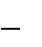 11ИскусствоМузыка111115ИскусствоИзобразительное искусство111115ТехнологияТехнология (труд)111115ТехнологияИнформатика и ИКТ1113Физическая культураФизическая культура3333315ИтогоИтого2121232323111Максимально		допустимая недельная	аудиторная	нагрузка	(при	5- дневной учебной неделе)Максимально		допустимая недельная	аудиторная	нагрузка	(при	5- дневной учебной неделе)2121232323111Внеурочная деятельность(включая коррекционно- развивающую работу)Внеурочная деятельность(включая коррекционно- развивающую работу)101010101050коррекционно-развивающая работакоррекционно-развивающая работа5556626коррекционно-развивающие занятиякоррекционно-развивающие занятия55566другие	направления	внеурочной деятельностидругие	направления	внеурочной деятельности5554424Всего к финансированиюВсего к финансированию3131333333161